Uchwała Nr………Rady Powiatu Wejherowskiegoz dnia …………….w sprawie uchwalenia Powiatowego Programu Działań na Rzecz Osób Niepełnosprawnych na lata 2018 - 2021.Na podstawie art. 35a ust. 1 pkt 1 ustawy z dnia 27 sierpnia 1997 roku o rehabilitacji zawodowej i społecznej oraz zatrudnianiu osób niepełnosprawnych (j.t. Dz. U. z 2016r., poz. 2046 ze zm.), art. 4 ust. 1 pkt 5 i art. 32 ust. 1 ustawy z dnia 5 czerwca 1998 roku o samorządzie powiatowym (Dz. U. z 2017r., poz. 1868) Zarząd Powiatu Wejherowskiego uchwala, co następuje:§ 1.Uchwala się Powiatowy Program Działań na Rzecz Osób  Niepełnosprawnych na lata 2018-2021, stanowiący załącznik do niniejszej uchwały.§ 2.Wykonanie uchwały powierza się Zarządowi Powiatu.§ 3.Traci moc Uchwała Nr II/XXXII/289/09 Rady Powiatu Wejherowskiego z dnia 28 sierpnia 2009 roku w sprawie przyjęcia Powiatowego Programu Działań na Rzecz Osób Niepełnosprawnych w Powiecie Wejherowskim na lata 2009 – 2019.§ 4.Uchwała wchodzi w życie z dniem podjęcia z mocą obowiązującą od 01 stycznia 2018r.Uzasadnienie                     Zgodnie z  art. 35a ust. 1 ustawy z dnia 27 sierpnia 1997 roku o rehabilitacji zawodowej i społecznej oraz zatrudnianiu osób niepełnosprawnych ( Dz. U. z 2016 r. poz. 2046 ) do zadań własnych powiatu należy opracowanie i realizacja powiatowego programu działań na rzecz osób niepełnosprawnych.                  Obecnie obowiązujący  Powiatowy Program Działań na Rzecz Osób Niepełnosprawnych                 w Powiecie Wejherowskim na lata 2009 – 2019 traci moc 31 grudnia 2019 roku. W roku 2014 Powiat Wejherowski przyjął Strategię Rozwiązywania Problemów Społecznych na lata            2014 - 2020, a od roku 2012 realizuje Program „Aktywny Samorząd” współfinansowany ze środków PFRON. W związku z tym, że wymieniony program został wdrożony w latach następujących po przyjęciu Powiatowego Programu Działań na Rzecz Osób Niepełnosprawnych wiele zapisów jest niespójnych i nieaktualnych oraz nie uwzględnia potrzeb powiatu. Ponadto od 20 grudnia 2016 roku obowiązuje przyjęty przez Radę Ministrów Program kompleksowego wsparcia dla rodzin „ Za życiem”, który zakłada  wsparcie osób niepełnosprawnych  i ich rodzin.Należało zatem  dokonać diagnozy jakościowej problemów osób niepełnosprawnych              i w oparciu uzyskane dane statystyczne oraz materiał badawczy wyznaczyć nowe cele aby dostosować je do założeń i wymogów aktów prawa  krajowego i lokalnych dokumentów strategicznych. W tym celu przeprowadzono badania ankietowe pośród 454 niepełnosprawnych mieszkańców powiatu wejherowskiego. Badania zostały przeprowadzone przy współudziale pracowników pomocy społecznej przez Centrum Doradztwa  i Badań Społecznych "SOCJOGRAM" z siedzibą w Gdańsku.Zespół do spraw opracowania Powiatowego Programu Działań na Rzecz Osób Niepełnosprawnych, w skład którego weszli przedstawiciele wszystkich środowisk działających na rzecz osób niepełnosprawnych z powiatu wejherowskiego, po dokonaniu diagnozy społeczności osób z ograniczoną sprawnością opracował niniejszy dokument uwzględniając w nim aspekty rehabilitacji społecznej, zawodowej, edukacji osób niepełnosprawnych i wsparcia ich opiekunów. Program będzie realizowany ze środków PFRON, własnych Powiatu oraz środków unijnych i dotacji celowych.Mając powyższe na względzie podjęcie uchwały jest uzasadnione.Załącznik do Uchwały 								Nr ……………………………								Rady Powiatu Wejherowskiego								z dnia …………………………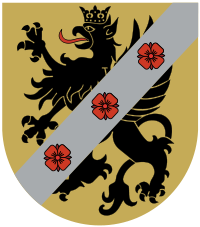 POWIATOWY PROGRAM  DZIAŁAŃ NA RZECZ OSÓB NIEPEŁNOSPRAWNYCHNA LATA 2018 – 2021Spis treści											str.Wprowadzenie…………………………………………………………………….2Rekomendacja dla Powiatowego Programu Działań na RzeczOsób Niepełnosprawnych w Powiecie Wejherowskim na lata 2018 – 2021…...3Diagnoza sytuacji osób niepełnosprawnych w powiecie wejherowskim………5Niepełnosprawność i orzecznictwo……………………………………………..5 Analiza danych statystycznych ………………………………………………..7Zatrudnianie osób niepełnosprawnych………………………………………...17Rehabilitacja zawodowa i społeczna oraz pomoc społeczna…………………..223.4.1. Rehabilitacja zawodowa………………………………………………...223.4.2. Rehabilitacja społeczna…………………………………………………273.4.3.Pomoc społeczna na rzecz osób niepełnosprawnych        w powiecie wejherowskim………………………………………………353.5. Dostosowanie budynków użyteczności publicznej do potrzeb osóbniepełnosprawnych…………………………………………………………....393.6.Edukacja osób niepełnosprawnych……………………………………………...40Organizacje pozarządowe……………………………………………………….43Wyniki badań jakościowych……………………………………………………48Charakterystyka badanych osób………………………………………………...48Aktywność zawodowa osób z ograniczoną sprawnością………………………..51Sytuacja finansowa osób z ograniczoną sprawnością…………………………...53Ocena aktualnie posiadanej pracy.………………………………………………57Aktywność osób niepełnosprawnych w aspekcie edukacji.…………………….65Aktywność społeczna osób niepełnosprawnych w powiecie wejherowskim…...66Podejmowanie aktywności w życiu codziennym przez                     osoby niepełnosprawne w powiecie wejherowskim…………………………….70Ocena otrzymywanego wsparcia przez osoby niepełnosprawne w powiecie wejherowskim………………………………………………………73Analiza SWOT…………………………………………………………………..77Cele i zadania…………………………………………………………………….81Realizatorzy programu………………………………………………………….84Źródła finansowania…………………………………………………………….84Monitoring i ewaluacja………………………………………………………….85SPIS TABEL…………………………………………………………………….86SPIS WYKRESÓW……………………………………………………………..88Załącznik – Ankieta badawcza………………………………………………......................90WprowadzeniePowiatowy Program Działań na  Rzecz Osób Niepełnosprawnych stanowi lokalny element polityki Powiatu Wejherowskiego wobec osób  niepełnosprawnych i jest programem operacyjnym do Powiatowej Strategii Rozwiązywania Problemów Społecznych na lata                2014-2020. Zadaniem własnym Powiatu zgodnie z art. 35a ust 1 ustawy z dnia 27 sierpnia 1997 roku o rehabilitacji zawodowej i społecznej oraz zatrudnianiu osób niepełnosprawnych            ( Dz. U. z 2016 r. poz. 2046 ) jest opracowanie i realizacja powiatowego programu działań na rzecz osób niepełnosprawnych. Natomiast zgodnie z art. 19 ust 16 ustawy z dnia 12 marca 2004 r. o pomocy społecznej ( Dz. U z 2017 r poz. 1769 ) jest podejmowanie działań wynikających z rozeznanych potrzeb, w tym tworzenie i realizacja programów osłonowych.Powiat Wejherowski Uchwałą Nr III/XXXII/289/09 Rady Powiatu Wejherowskiego              z dnia 28 sierpnia 2009r. przyjął Powiatowy Programu Działań na Rzecz Osób Niepełnosprawnych w Powiecie Wejherowskim na lata 2009 – 2019, natomiast  29 listopada 2013r roku Rada Powiatu przyjęła Uchwałą Nr IV/XXX/360/13 Powiatową Strategię Rozwiązywania Problemów Społecznych na lata 2014 – 2020, w której przyjęto działania m.in. na rzecz osób niepełnosprawnych. Zadania wytyczone uprzednio w Powiatowym Programie Działań na Rzecz Osób Niepełnosprawnych w Powiecie Wejherowskim na lata 2009 – 2019 po wejściu w życie Strategii są nieaktualne i niespójne z jej założeniami, wobec czego koniecznym jest opracowanie i wdrożenie nowego programu, który uwzględniał będzie założenia Strategii i odnosił się będzie do aktualnych potrzeb  niepełnosprawnych mieszkańców powiatu wejherowskiego.Założenia do niniejszego programu opracowano w oparciu o dane statystyczne dotyczące osób niepełnosprawnych pozyskane z jednostek pomocy społecznej na terenie powiatu, Powiatowego Urzędu Pracy w Wejherowie oraz na podstawie przeprowadzonych badań jakościowych przeprowadzonych pośród mieszkańców powiatu wejherowskiego. Formułując cele i kierunki działań wobec osób niepełnosprawnych na lata 2018-2021, uwzględniono propozycje złożone przez jednostki organizacyjne gmin i powiatu, a także organizacje pozarządowe działające w obszarze rehabilitacji społecznej i zawodowej osób niepełnosprawnych.Rekomendacja dla Powiatowego Programu Działań na Rzecz Osób Niepełnosprawnych w Powiecie Wejherowskim na lata 2018 – 2020.Unormowania dotyczące praw osób niepełnosprawnych  zostały zawarte między innymi                w aktach prawa europejskiego i krajowego a w szczególności w :Karcie  Praw Podstawowych Unii Europejskiej z 2000 r., w której zgodnie                    z art.  25 i 26 Unia Europejska uznaje i szanuje prawo osób niepełnosprawnych do korzystania ze środków mających zapewnić im samodzielność, integrację społeczną             i zawodową oraz udział w życiu społeczności.Europejskiej Karcie Społecznej, uchwalonej w 1961 r., która zawiera normy dotyczące bezpośrednio osób niepełnosprawnych, a w szczególności prawo do szkolenia zawodowego, rehabilitacji oraz readaptacji zawodowej i społecznej, bez względu na przyczynę i rodzaj ich inwalidztwa, prawa do poradnictwa i szkolenia  zawodowego.Konstytucji Rzeczypospolitej Polskiej, zgodnie z którą „osobom niepełnosprawnym władze publiczne udzielają pomocy w zabezpieczaniu egzystencji, przysposobieniu do pracy oraz komunikacji społecznej”.Karcie Praw Osób Niepełnosprawnych przyjętej uchwałą Sejmu RP z dnia                   01 sierpnia 1997roku, zgodnie z którą osoby niepełnosprawne mają prawo do:dostępu do dóbr i usług umożliwiających pełne uczestnictwo w życiu społecznym,dostępu do leczenia i opieki medycznej, wczesnej diagnostyki, rehabilitacji                    i edukacji leczniczej, a także do świadczeń zdrowotnych uwzględniających rodzaj     i stopień niepełnosprawności, w tym do zaopatrzenia w przedmioty ortopedyczne, środki pomocnicze, sprzęt rehabilitacyjny,dostępu do wszechstronnej rehabilitacji mającej na celu adaptację społeczną, nauki w szkołach wspólnie ze swymi pełnosprawnymi rówieśnikami, jak również do korzystania ze szkolnictwa specjalnego lub edukacji indywidualnej,pomocy psychologicznej, pedagogicznej i innej pomocy specjalistycznej umożliwiającej rozwój, zdobycie lub podniesienie kwalifikacji ogólnych                      i zawodowych,pracy na otwartym rynku pracy zgodnie z kwalifikacjami, wykształceniem                    i możliwościami oraz korzystania z doradztwa zawodowego i pośrednictwa, a gdy niepełnosprawność i stan zdrowia tego wymaga - prawo do pracy w warunkach dostosowanych do potrzeb niepełnosprawnych,życia w środowisku wolnym od barier funkcjonalnych, w tym: dostępu do urzędów, punktów wyborczych i obiektów użyteczności publicznej, swobodnego przemieszczania się i powszechnego korzystania ze środków transportu, dostępu do informacji, możliwości komunikacji międzyludzkiej,posiadania samorządnej reprezentacji swego środowiska oraz do konsultowania              z nim wszelkich projektów aktów prawnych dotyczących osób niepełnosprawnych, pełnego uczestnictwa w życiu publicznym, społecznym, kulturalnym, artystycznym, sportowym oraz rekreacji i turystyce odpowiednio do swych zainteresowań i potrzeb. Sejm zobowiązuje w niniejszej karcie władze w tym samorządowe do tworzenia warunków  urzeczywistniających prawa osób niepełnosprawnych.Programie kompleksowego wsparcia dla rodzin „ Za życiem” przyjętego Uchwałą nr 160 Rady Ministrów z dnia 20 grudnia 2016 roku w oparciu o ustawę z dnia                  4 listopada 2016 roku o wsparciu kobiet w ciąży i rodzin „ Za życiem”. Program zakłada kompleksowe wsparcie osób niepełnosprawnych  i ich rodzin.Formy i zasady udzielania pomocy osobom niepełnosprawnym regulują również ustawa                 z dnia 27 sierpnia 1997 roku o rehabilitacji zawodowej i społecznej oraz zatrudnianiu osób niepełnosprawnych oraz Ustawa z dnia z dnia 12 marca 2004 r. o pomocy społecznej, oraz akty wykonawcze do w/w ustaw.Przywołane regulacje prawne stanowią niewątpliwie rekomendację dla tworzenia                     i realizowania usług dostosowanych do potrzeb osób niepełnosprawnych, jednakże z uwagi na zróżnicowanie potrzeb, aspiracji, możliwości psychofizycznych i kompetencji osób niepełnosprawnych oferta pomocowa musi być adekwatna do lokalnych i indywidualnych potrzeb. Stworzenie efektywnego systemu wsparcia musi odbywać się przy współudziale wyspecjalizowanych służb społecznych, aktywnego sektora pozarządowego                               z wykorzystaniem wszystkich dostępnych form i środków finansowych. Skuteczny system wsparcia winien być elastyczny i odpowiadać na zmieniające się potrzeby osób niepełnosprawnych. Konieczne jest tworzenie infrastruktury pomocowej, sieci samopomocy              i wzajemnego wsparcia społecznego z udziałem samorządów gminnego, powiatowego                   i wojewódzkiego oraz jednostek organizacyjnych statutowo zajmujących się aktywizacją społeczną  i zawodową osób niepełnosprawnych.Diagnoza sytuacji osób niepełnosprawnych w powiecie wejherowskim.Diagnozę środowiska osób niepełnosprawnych na potrzeby niniejszego programu opracowano w oparciu  o analizę danych statystycznych będących w posiadaniu ośrodków pomocy społecznej na ternie powiatu wejherowskiego,  Powiatowego Zespołu Orzekania                 o Niepełnosprawności w Wejherowie, Powiatowego Urzędu Pracy w Wejherowie, Powiatowego Centrum Pomocy Rodzinie w Wejherowie,  w zakresie udzielanego wsparcia osobom niepełnosprawnym oraz w oparciu o badania ankietowe o charakterze jakościowym, przeprowadzone wśród niepełnosprawnych mieszkańców powiatu wejherowskiego.Niepełnosprawność i orzecznictwo.	Niepełnosprawność jest poważnym problemem społecznym i nie dotyczy tylko osób starszych, występuje także wśród osób bardzo młodych, a nawet  dzieci wskutek wad wrodzonych, chorób przewlekłych, wypadków lub urazów. Nie istnieje jedna, powszechnie uznana definicja niepełnosprawności. Światowa Organizacja Zdrowia (WHO) przyjmuje, że do osób niepełnosprawnych zalicza się osoby z  długotrwałą obniżoną sprawnością fizyczną, umysłową, intelektualną lub sensoryczną, która w interakcji z różnymi barierami może ograniczać ich pełne i efektywne uczestnictwo w życiu społecznym na równych zasadach                 z innymi obywatelami. W Polsce stosowane są co najmniej dwie definicje dotyczące osób niepełnosprawnych. Pierwsza z nich to definicja wynikająca z przepisów prawa i dotycząca prawnej podstawy kwalifikacji do grupy osób niepełnosprawnych. Natomiast druga, dużo szersza, stosowana jest w statystyce GUS, która ujmuje nie tylko osoby niepełnosprawne prawnie, ale również osoby, które co prawda orzeczenia o stopniu niepełnosprawności nie posiadają, lecz deklarują, że mają ograniczenia w wykonywaniu wybranych czynności (tzw. niepełnosprawność biologiczna).W Polsce aktualnie funkcjonuje pięć systemów orzekania, w tym cztery systemy ustalają uprawnienia do świadczeń rentowych ( Zakład Ubezpieczeń Społecznych, Kasa Rolniczego Ubezpieczenia Społecznego, Ministerstwo Spraw Wewnętrznych i Administracji oraz Ministerstwo Obrony Narodowej), natomiast piąty system orzeka o stopniu niepełnosprawności dla celów pozarentowych ( zespoły ds. orzekania o niepełnosprawności oraz poradnie psychologiczno-pedagogiczne wydające orzeczenia o potrzebie kształcenia specjalnego). Osobą niepełnosprawną w rozumieniu ustawy o rehabilitacji zawodowej                     i społecznej oraz zatrudnianiu osób niepełnosprawnych z dnia 27 sierpnia 1997 r., jest osoba, której niepełnosprawność została potwierdzona orzeczeniem o:zakwalifikowaniu przez organy orzekające do jednego z trzech stopni niepełnosprawności (znacznego, umiarkowanego lub lekkiego),całkowitej lub częściowej niezdolności do pracy na podstawie odrębnych przepisów, niepełnosprawności, wydanym przed ukończeniem 16 roku życia.Od 1 stycznia 1998 r. podstawą do uznania osoby za niepełnosprawną w rozumieniu w/w ustawy jest wyłącznie orzeczenie wydane przez powiatowy lub wojewódzki zespół do spraw orzekania o niepełnosprawności lub orzeczenie lekarza orzecznika Zakładu Ubezpieczeń Społecznych. Orzeczenia innych organów (np. KRUS, wojskowych komisji lekarskich lub komisji lekarskich MSWiA) wydane po 31 grudnia 1997 r. nie stanowią podstawy do uznania osoby za niepełnosprawną w rozumieniu ustawy o rehabilitacji.Orzeczenia lekarza orzecznika ZUS o:całkowitej niezdolności do pracy, ustalone na podstawie art. 12 ust.2 i niezdolności do samodzielnej egzystencji, ustalone na podstawie art. 13 ust 5 ustawy z dnia 17 grudnia 1998 r. o emeryturach i rentach z Funduszu Ubezpieczeń Społecznych (Dz. U. z 2017 roku poz. 1383) traktuje się na równi z orzeczeniem o znacznym stopniu niepełnosprawności wydanym przez powiatowy lub wojewódzki zespół ds. orzekania o niepełnosprawności,całkowitej niezdolności do pracy, ustalone na podstawie art. 12 ust. 2 w/cyt. ustawy traktuje się na równi z orzeczeniem o umiarkowanym stopniu niepełnosprawności wydanym przez powiatowy lub wojewódzki zespół ds. orzekania                                           o niepełnosprawności,częściowej niezdolności do pracy, ustalone na podstawie art. 12 ust. 3w/cyt ustawy, oraz celowości przekwalifikowania, o których mowa w art. 119 ust. 2 i 3 ustawy                   z dnia 17 grudnia 1998 r . o emeryturach i rentach z Funduszu Ubezpieczeń Społecznych (Dz. U. Nr 162, poz. 1118) traktowane jest na równi z orzeczeniem                 o lekkim stopniu niepełnosprawności, z wyjątkiem orzeczeń o częściowej niezdolności do pracy, wydanym w okresie od 1 stycznia do 16 sierpnia 1998 r., które traktowane są na równi z orzeczeniem o umiarkowanym stopniu niepełnosprawności.Orzeczenia o zaliczeniu do grupy inwalidzkiej, wydane przed 1 stycznia 1998r. przez KRUS, MSWiA, MON, traktuje się na równi z odpowiednim orzeczeniem o stopniu niepełnosprawności - jeżeli nie utraciły ważności.Orzeczenie o zaliczeniu do:I grupy inwalidów traktowane jest na równi z orzeczeniem o znacznym stopniu niepełnosprawności,II grupy inwalidów traktowane jest na równi z orzeczeniem o umiarkowanym stopniu niepełnosprawności,III grupy inwalidów traktowane jest na równi z orzeczeniem o lekkim stopniu niepełnosprawności.Wyjątek stanowi orzeczenie III grupy inwalidztwa wydane przez organy orzecznicze Ministerstwa Obrony Narodowej i organy orzecznicze Ministerstwa Spraw Wewnętrznych              i Administracji i traktowane jest ono jako orzeczenie o braku niepełnosprawności, ponieważ dotyczy osób zdolnych do pracy poza służbą. Zakwalifikowanie do lekkiego stopnia niepełnosprawności może mieć miejsce tylko wtedy, gdy orzeczenie o III grupie inwalidztwa z tytułu niezdolności do służby mundurowej zawiera równocześnie orzeczenie III grupy inwalidztwa z ogólnego stanu zdrowia. Osoby o stałej albo długotrwałej niezdolności do pracy w gospodarstwie rolnym uznaje się za niepełnosprawne, z tym że:osoby, którym przysługuje zasiłek pielęgnacyjny, traktuje się jako zaliczone do znacznego stopnia niepełnosprawności,pozostałe osoby traktuje się jako zaliczone do lekkiego stopnia niepełnosprawności.Między innymi dlatego, że nie istnieje jednolity system orzecznictwa w Polsce nie ma dokładnych danych dotyczących liczby osób niepełnosprawnych. Ostatnie dane, dotyczące liczby osób niepełnosprawnych w Polsce pochodzą z Narodowego Spisu Powszechnego                 z 2011 roku, zgodnie z którymi populacja osób niepełnosprawnych w Polsce stanowiła 12,2% ludności kraju, w województwie pomorskim 12,5% ludności stanowili niepełnosprawni w Powiecie wejherowskim natomiast 11,6% ludności było niepełnosprawnymi. 	3.2. Analiza danych statystycznych GUS.Przeprowadzony spis powszechny w 2011 roku  pozwala na dokonanie porównania danych  dla województwa pomorskiego i powiatu wejherowskiego w zakresie populacji osób niepełnosprawnych. Dane dla Powiatu kształtowały się następująco.Tabela nr 1. Gospodarstwa domowe wg występowania niepełnosprawności w województwie pomorskim i powiecie wejherowskim w 2011 roku.Źródło. GUS Narodowy Spis Powszechny 2011.W 2011 roku w powiecie wejherowskim 28,73%  ( województwie – 28,53% ) gospodarstw domowych to rodziny z osobami niepełnosprawnymi w swojej strukturze,                 a 21,6 % ( 20,15% w województwie) gospodarstw domowych posiadało w swojej strukturze przynajmniej 1 osobę niepełnosprawną, 7,12% ( 8,38% w województwie)  z ogółu gospodarstw domowych stanowiły rodziny, w których wszystkie osoby były niepełnosprawne.Wykres nr 1. Populacja osób niepełnosprawnych w województwie pomorskim i powiecie wejherowskim w 2011 roku.Źródło: GUS Narodowy Spis Powszechny 2011.Spośród wszystkich osób niepełnosprawnych w powiecie wejherowskim, 7,6%                    w 2011 roku to osoby niepełnosprawne prawnie natomiast 29,14% to osoby niepełnosprawne biologicznie, nieposiadające stosownego dokumentu potwierdzającego niepełnosprawność.  Osoby niepełnosprawne prawnie w powiecie wejherowskim stanowiły 5,81% ogółu tej grupy w naszym województwie, natomiast niepełnosprawni biologicznie to 8,03% niepełnosprawnych biologicznie w województwie.Tabela nr 2. Osoby niepełnosprawne wg. kategorii niepełnosprawności w 2011 roku.Źródło: GUS Narodowy Spis Powszechny 2011.W 2011 roku w powiecie wejherowskim 27,95% ( 6.537) ogółu osób niepełnosprawnych legitymowało się znacznym stopniem niepełnosprawności lub równoważnym, 26,42% ( 6.178) to osoby o umiarkowanym stopniu, a 11,36% ( 2.657) legitymowało się lekkim stopniem niepełnosprawności, 3,06% ( 715) to niepełnosprawne dzieci. Natomiast w województwie największy odsetek niepełnosprawnych stanowiły osoby      z umiarkowanym stopniem 25,97%, ze znacznym 23,21%, z lekkim natomiast 15,48%. Niepełnosprawne dzieci w powiecie stanowiły 7,08% niepełnosprawnych dzieci w całym województwie pomorskim.Wykres nr 2. Osoby niepełnosprawne w powiecie wejherowskim w 2011 roku wg płci i miejsca zamieszkania.Źródło: GUS Spis Powszechny 2011.W okresie od 2002 do 2011 roku ( w okresie od spisu powszechnego w 2002 roku) znacząco przybyło osób niepełnosprawnych zamieszkujących aglomeracje miejskie w powiecie ( 2209 osób) natomiast niemal zupełnie nie zwiększyła się liczba niepełnosprawnych mieszkańców na wsi ( 5 osób). Znacznie przybyło niepełnosprawnych kobiet ( o 1917) przy jednoczesnym nieznacznym wzroście liczby niepełnosprawnych mężczyzn ( 296 osób).Brak jest danych szczegółowych dotyczących liczby osób niepełnosprawnych zamieszkujących w powiecie wejherowskim po 2011 roku. Dane, dotyczące liczby osób niepełnosprawnych, które zostały objęte ewidencją Powiatowego Zespołu ds. Orzekania o Niepełnosprawności w Wejherowie, ilustrują poniższe zestawienia.Wykres nr 3.  Przyjęte wnioski w sprawie wydania orzeczenia  niepełnosprawnościw latach 2013-2015 przez PZON.	Źródło: PZON Wejherowo.Liczba przyjętych wniosków o wydanie orzeczenia o niepełnosprawności znacznie wzrosła w roku 2014 co zostało spowodowane zmianą przepisów odnośnie wydawania karty parkingowej, które weszły w życie 1 lipca 2014 roku. Zgodnie z ustawą z 23 października 2013 r. o zmianie ustawy – Prawo o ruchu drogowym i niektórych innych ustaw 
(Dz.U. z 2013 r., poz. 1446) w/w kartę można otrzymać tylko na podstawie orzeczeń wydawanych przez powiatowe lub miejskie zespoły do spraw orzekania 
o niepełnosprawności, które wcześniej wydawane były przez wydziały komunikacji                      w Starostwie Powiatowym.Analogicznie do liczby przyjętych wniosków wzrosła liczba orzeczeń wydanych co obrazuje wykres poniżej. W roku 2015 można zauważyć wzrost liczby osób  kwalifikowanych do stopnia umiarkowanego w porównaniu do lat poprzednich.Wykres nr 4 . Wydane orzeczenia ze względu na stopień niepełnosprawności	w latach 2015-2016 przez PZON.	Źródło: PZON Wejherowo.W 2016 roku odnotowano spadek, jeśli chodzi o liczbę wydanych orzeczeń w stosunku do 2015 roku.Należy jednak zwrócić uwagę ( tabela poniżej), że w 2016 roku najczęściej orzekane były niepełnosprawne kobiety w związku z ograniczoną sprawnością narządu ruchu, będące                  w wieku produkcyjnym ( 41-59 lat ) oraz w wieku 60 r.ż. i więcej. Natomiast najczęściej mężczyźni orzekani byli w związku z chorobami układu oddechowego i krążenia w wieku 60 lat lub powyżej tego wieku.Najczęściej mieszkańcy powiatu orzekani byli w związku z problemami w obrębie narządu ruchu ( 05-R), chorobami psychicznymi ( 02-P), schorzeniami  endokrynologicznymi, metabolicznymi, zaburzeniami enzymatycznymi, chorobami zakaźnymi i odzwierzęcymi                  ( 11 – I) oraz zaburzeniami neurologicznymi ( 10-N). Znacznie częściej orzeczenia posiadały kobiety i osoby niepracujące, powyżej 60 roku życia , a w dalszej kolejności w wieku aktywności zawodowej tj. 41-59 lat.Strukturę osób niepełnosprawnych zw. względu na przyczynę niepełnosprawności przedstawia poniższa tabela.Źródło: PZON WejherowoTabela nr 4.  Wydane orzeczenia o niepełnosprawności ze względu na przyczynę.Źródło: PZON Wejherowo.Poniższy wykres przedstawia  wydane orzeczenia ze względu na wiek osób orzekanych i pokazuje , że największą grupę stanowią osoby powyżej sześćdziesiątego roku życia. W przypadku dzieci, najczęstszą przyczyną niepełnosprawności są schorzenia  endokrynologiczne, metaboliczne, zaburzenia enzymatyczne, choroby zakaźne i odzwierzęce               ( 11 – I) oraz zaburzenia neurologiczne schorzenia neurologiczne ( 10-N) i zaburzenia narządu ruchu ( 05-R). Częściej orzeczenia o niepełnosprawności dotyczą dziewczynek                 i dzieci w wieku 8-16 roku życia oraz dzieci małych w wieku od 0-3 lat. Wykres nr 5. Wydane orzeczenia ze względu na wiek osoby niepełnosprawnej w latach 2015-2016 przez PZON w Wejherowie	Źródło: PZON Wejherowo.Najwięcej  orzeczeń o niepełnosprawności w 2016 roku wydano przez Powiatowy Zespół Orzeczeń o Niepełnosprawności mieszkańcom Wejherowa2,48% ogółu mieszkańców , w Redzie – 2,0%  i Rumi – 1,82%. Przy czym we wszystkich wskazanych gminach miejskich wydano najwięcej orzeczeń o  umiarkowanym stopniu niepełnosprawności                     ( Wejherowo- 53,32%. Rumia- 47,93%, Reda – 59,03%), w gminach tych jest też wysoki odsetek osób niepełnosprawnych biernych zawodowo tj. w Wejherowie – 76,19% niepełnosprawnych to osoby bezrobotne, w Rumi – 72,54%, a w Redzie – 67,44%.Natomiast w gminach wiejskich najwięcej orzeczeń o niepełnosprawności  w analogicznym okresie wydano mieszkańcom  gminy Wejherowo – 1,98%, Luzino – 1,96% oraz Szemud – 1,43%.W gminach wiejskich Wejherowo, Szemud i Luzino podobnie jak w w/w miejskich największy odsetek stanowiły orzeczenia w stopniu umiarkowanym oraz osoby pozostające bez zatrudnienia. Osoby niepełnosprawne bezrobotne w g. Wejherowo – 68,41% . w g. Luzino –72,73%, a w g. Szemud  - 77,41%.Z uwagi na brak jednolitego systemu orzeczniczego w Polsce nie można oszacować ile osób w powiecie posiada orzeczenia i w jakim stopniu. Obecnie funkcjonujący system pozwala na posiadanie orzeczenia o niepełnosprawności przez jedną osobę z różnych źródeł np. z ZUS              i PZON jednocześnie.Tabela nr 5 .Wydane orzeczenia o stopniu  niepełnosprawności ze względu na miejsce zamieszkania w 2016 roku	Źródło: PZON WejherowoWykres nr 6. Wydane legitymacje dla osób niepełnosprawnych w latach 2015-2016                przez PZON w WejherowieŹródło: PZON WejherowoZatrudnianie osób niepełnosprawnych.Ustawa o rehabilitacji zawodowej i społecznej oraz zatrudnianiu osób niepełnosprawnych z dnia 27.08.1997 roku definiuje niepełnosprawność jako „trwałą lub okresową niezdolność do wypełniania ról społecznych z powodu stałego lub długotrwałego naruszenia sprawności organizmu, w szczególności powodującą niezdolność do pracy”.  	Zgodnie z art. 7 pkt 1 wspomnianej ustawy pojęcie rehabilitacji oznacza „zespół działań, w szczególności organizacyjnych, leczniczych, psychologicznych, technicznych, szkoleniowych, edukacyjnych i społecznych, zmierzających do osiągnięcia, przy aktywnym uczestnictwie tych osób, możliwie najwyższego poziomu ich funkcjonowania, jakości życia              i integracji społecznej”. Rehabilitacja zawodowa ma na celu ułatwienie osobie niepełnosprawnej uzyskania i utrzymania odpowiedniego zatrudnienia i awansu zawodowego przez umożliwienie jej korzystania z poradnictwa zawodowego, szkolenia zawodowego                  i pośrednictwa pracy (art. 8 pkt 1).	Poniższe zestawienie danych statystycznych obrazuje problem bezrobocia osób niepełnosprawnych na terenie powiatu wejherowskiego. Przedstawione wykresy ilustrują liczbę bezrobotnych w stosunku do liczby mieszkańców poszczególnych gmin powiatu wejherowskiego, liczbę osób bezrobotnych niepełnosprawnych według stopnia niepełnosprawności, wykształcenia oraz wieku, liczbę osób bezrobotnych niepełnosprawnych podejmujących pracę oraz korzystających ze środków PFRON. Tabela nr 6.Liczba osób bezrobotnych w tym niepełnosprawnych zarejestrowanych w Powiatowym Urzędzie Pracy w Wejherowie wg stanu na dzień 31.12.2016 r.Źródło. :Powiatowy Urząd Pracy w Wejherowie, WUP Gdańsk	Wskaźnik osób niepełnosprawnych pozostających bez zatrudnienia w stosunku do liczby osób niepełnosprawnych w ogóle, w powiecie jest wyższy niż w województwie pomorskim. Natomiast najwyższy wskaźnik niepełnosprawnych bezrobotnych odnotowano           w 2016 roku w Redzie, m. Wejherowie i g. Wejherowo.Wykres nr 7. Liczba bezrobotnych w tym niepełnosprawnych w powiecie wejherowskim.Źródło: Powiatowy Urząd Pracy w Wejherowie.	Z analizy danych wynika, że najwięcej osób nie posiadających stałego zatrudnienia           w 2016 roku mieszkało w Wejherowie – 1570 osób, w tym posiadających orzeczoną niepełnosprawność – 160, następnie w Rumi-1049 mieszkańców w 2016 roku pozostawało bez pracy, w tym 102 posiadających orzeczoną niepełnosprawność. Najkorzystniejszy wynik, uwzględniający wartości bezwzględne dotyczy gminy Linia, gdzie tylko 150 osób było bezrobotnych, a wśród nich 8 posiadających orzeczenie o niepełnosprawności. Zestawienie ilości osób bezrobotnych w stosunku do liczby mieszkańców danej gminy pozwala stwierdzić, że najwyższy odsetek osób bezrobotnych był w  gminie Choczewo ( 4,55%), natomiast najniższy odsetek odnotowano w  gminie Szemud (1,82%) oraz Rumi, gdzie wskaźnik stosunku ogólnej liczby mieszkańców do osób bezrobotnych wynosi 2,26%. Wykres nr 8. Liczba osób bezrobotnych niepełnosprawnych wg stopnia niepełnosprawności.Źródło: Powiatowy Urząd Pracy w Wejherowie.	Wśród wszystkich osób bezrobotnych, zamieszkujących powiat wejherowski, którym orzeczono niepełnosprawność, najwięcej z nich legitymuje się stopniem umiarkowanym-  395 osób i stanowią one ponad 72% wszystkich osób niepełnosprawnych zarejestrowanych w Powiatowym Urzędzie Pracy w Wejherowie.	Osób z orzeczoną niepełnosprawnością w stopniu znacznym jest 84, co stanowi 6,95% ogółu osób niepełnosprawnych zarejestrowanych w PUP bezrobotnych. Tabela nr 7. Ilość osób bezrobotnych niepełnosprawnych podejmujących pracę (stan na dzień 31.12.2016 r.).Źródło: Powiatowy Urząd Pracy w Wejherowie.Tabela nr 8. Liczba osób niepełnosprawnych korzystających ze środków PFRON w latach 2015-2016 w PUP.Źródło: Powiatowy Urząd Pracy w Wejherowie.	Najmniej osób niepełnosprawnych aktywizowanych jest w celu wejścia na rynek pracy poprzez możliwość uzyskania środków na podjęcie działalności gospodarczej. W ciągu dwóch  lat, nie wzrosła również, w sposób istotny, liczba tworzonych stanowisk pracy dla osób niepełnosprawnych pozostających bez pracy. W 2016 roku Powiatowy Urząd Pracy przekazał 18,42% ( 58.054zł) niewykorzystanych środków PFRON przeznaczonych  na instrumenty rynku pracy do Powiatowego Centrum Pomocy Rodzinie  na dofinansowania              w ramach rehabilitacji społecznej. W 2017 roku również nie wykorzystano w pełni środków PFRON na rehabilitację zawodową w Powiatowym Urzędzie Pracy i przekazano do PCPR 26,33% budżetu przewidzianego na aktywizację zawodową w PUP tj. 103.940zł.Powyższe  wynika  w głównej mierze z braku aktywności zawodowej osób niepełnosprawnych, braku zainteresowania podjęciem pracy także w formach samo zatrudnienia, bądź tez mało skutecznej promocji takiej formy aktywizacji. Konieczna jest zatem intensywna współpraca Powiatowego Urzędu Pracy z jednostkami pomocy społecznej na terenie powiatu w zakresie aktywizacji zawodowej osób niepełnosprawnych korzystających ze wsparcia pomocy społecznej bowiem z przeprowadzonych badań wynika, że w 2016 roku z pomocy społecznej korzystało blisko  trzy tysiące mieszkańców z tytułu niepełnosprawności, a z przeprowadzonych badań ankietowych wśród osób z ograniczoną sprawnością wynika, że 36% respondentów posiada dochód do tysiąca złotych a co dziesiąty nie posiada dochodu w ogóle.. Rehabilitacja zawodowa i społeczna oraz pomoc społeczna.Rehabilitacja zawodowaJedną z form aktywności wspomagającej proces rehabilitacji osób niepełnosprawnych są warsztaty terapii zajęciowej, których kluczowym zadaniem obok rehabilitacji społecznej jest stwarzanie osobom niepełnosprawnym niezdolnym do pracy, możliwości podjęcia zatrudnienia. Ideą warsztatów terapii zajęciowej jest rozwijanie sprawności psychofizycznej            i umiejętności zawodowych, które umożliwiałyby uczestnictwo w szkoleniu zawodowym lub podjęcie pracy.Zajęcia w warsztatach odbywają się w pracowniach tematycznych, w oparciu                   o indywidualne programy rehabilitacji, dostosowane do indywidualnych potrzeb i możliwości uczestników warsztatów. Programy rehabilitacji określają formy i zakres rehabilitacji, metody i zakres nauki, zasady współpracy z rodziną lub opiekunami uczestników oraz planowane efekty i osoby odpowiedzialne za ich osiąganie. Organem oceniającym skuteczność realizacji programów jest rada programowa, która dokonuje oceny realizacji programu i na tej podstawie decyduje o przedłużeniu udziału  terapii, bądź konieczności  skierowania do ośrodka wsparcia.Wsparcie osób niepełnosprawnych w powiecie wejherowskim zapewniają niepubliczne warsztaty terapii zajęciowej w Rumi, Wejherowie, Bojanie i Lubiatowie, które obejmują wsparciem  125 uczestników.Źródło: Dane własne PCPR w Wejherowie.Warsztaty terapii zajęciowej stanowią ważne miejsce w procesie rehabilitacji zwłaszcza młodych osób niepełnosprawnych, które zakończyły edukację i nie mają możliwości podjęcia zatrudnienia bez odpowiedniego przygotowania społecznego                         i zawodowego. Udział w warsztatach daje im wówczas możliwość podejmowania aktywności dostosowanej do ich możliwości psychofizycznych, rozwijania umiejętności społecznych oraz kompetencji niezbędnych do ewentualnego podjęcia zatrudnienia w np. formach chronionych.Warsztaty terapii zajęciowej  w  powiecie wejherowskim obejmują wsparciem niepełnosprawnych mieszkańców siedmiu gmin w tym 3 miejskich  oraz 4 wiejskich. Niepełnosprawni mieszkańcy trzech gmin wiejskich tj. Luzina, Linii i Łęczyc nie korzystają ze wsparcia w ramach WTZ.  W ramach zawartego porozumienia pomiędzy powiatami                 w WTZ na terenie naszego powiatu bierze udział pięć osób niepełnosprawnych z powiatu kartuskiego.Wykres nr 9. Liczba uczestników WTZ z podziałem na gminy ( stan na dzień 31.12.2016r)Źródło: Dane własne PCPR w Wejherowie.Analiza danych, wskazuje, że czas przebywania w warsztatach waha się od ok. 3 lat do 21 lat,  najmłodszy uczestnik WTZ ma 19 lat natomiast najstarszy 55 lat.Na 125 uczestników WTZ  39 rokuje na podjęcie zatrudnienia co stanowi ok. 31 % wszystkich uczestników. Charakterystykę uczestników w poszczególnych warsztatach na terenie powiatu ukazują poniższe dane.Źródło: Dane własne PCPR w Wejherowie.Dokonywana rokrocznie na podstawie § 21 pkt 3 rozporządzenia Ministra Gospodarki, Pracy i Polityki Społecznej z dnia 25 marca 2004 r. ocena pracy warsztatów terapii zajęciowej wskazuje, że:we wszystkich placówkach prowadzone były indywidualne programy rehabilitacji, stanowiące podstawę weryfikacji możliwości każdego uczestnika do osiągnięcia postępów pozwalających na podjęcie zatrudnienia i kontynuowanie rehabilitacji zawodowej w warunkach pracy chronionej   lub na otwartym rynku pracy, zastosowane techniki terapii zajęciowej usprawniają rozwijanie umiejętności wykonywania czynności życia codziennego oraz zaradności osobistej, a także psychofizycznych sprawności oraz podstawowych i specjalistycznych umiejętności zawodowych, umożliwiających uczestnictwo  w szkoleniu zawodowym albo podjęcie pracy u części uczestników warsztatów, w warsztatach przebywają  uczestnicy w wieku powyżej 30 roku życia nierokującyna aktywizację zawodową na otwartym rynku pracy. brak w powiecie dodatkowych, alternatywnych ośrodków wsparcia dla osób, które nie rokują na podjęcie zatrudnienia,brak w powiecie zakładów pracy chronionej, zakładów aktywności zawodowej, które dawałyby możliwość pracy osobom przygotowanym przez WTZ do pracy, a tym samym WTZ mogłyby przyjmować niepełnosprawne osoby kończące edukację.brak jednolitego powiatowego systemu kierowania do WTZ.Dominującą rolę w rehabilitacji uczestników warsztatów odgrywa rehabilitacja społeczna, usprawniająca podstawowe funkcje życiowe i społeczne. We wszystkich warsztatach prowadzone były wprawdzie terapie i treningi mające przygotować uczestników do pracy, jednak efektywność rehabilitacji zawodowej, mierzona liczbą uczestników którzy odeszli              z warsztatów w związku z podjęciem pracy lub nauki, była znikoma. Przyczyną niewielkiej efektywności były m.in. sytuacja na rynku pracy oraz psychofizyczne możliwości uczestników warsztatów. Dwa warsztaty terapii zajęciowej z powiatu wejherowskiego ( w Lubiatowie i Rumi) przy akceptacji Powiatowego Centrum Pomocy Rodzinie w Wejherowie przystąpiły do projektu „Upleciemy SIEĆ” – klastra pomorskich WTZ, którego celem jest zintegrowanie środowiska związanego z działalnością warsztatów terapii zajęciowej wokół wspólnie podzielanych dążeń w ramach sieci – klastra, który tworzyć będzie regionalną reprezentację przedstawicieli pomorskich WTZ i pozwoli na bieżącą wymianę doświadczeń, skoordynowanie wspólnych działań oraz usprawnienie przepływu informacji.W trakcie trwania projektu, powołany listem intencyjnym klaster, oprócz stworzenia długofalowej strategii rozwoju współpracy, wspólnie przy pomocy ekspertów, wypracuje standardy usług realizowanych przez WTZ, opracuje koncepcję utworzenia przedsiębiorstwa społecznego, a także opracuje możliwości finansowania działalności klastra po zakończeniu projektu. Utworzony klaster podejmie także działania w kierunku wzmacniania potencjału               i możliwości pomorskich WTZ, m.in. szkolenia członków klastra, rozwijanie istniejących          i wypracowanie nowych form wspierania zatrudnienia osób niepełnosprawnych, dostęp do specjalistycznego poradnictwa.Realizacja projektu w sposób szczególny przyczyni się do podniesienia jakości i skali działań pomorskich WTZ, co bezpośrednio wpłynie na wzmocnienie jakości życia i aktywizację zawodową osób niepełnosprawnych korzystających z oferty WTZ.3.4.2 Rehabilitacja społecznaRehabilitacja społeczna ma na celu umożliwianie osobom niepełnosprawnym uczestnictwo   w życiu społecznym i realizowana jest przede wszystkim poprzez:wyrabianie zaradności osobistej i pobudzanie aktywności społecznej osoby niepełnosprawnej,wyrabianie umiejętności samodzielnego wypełniania ról społecznych,likwidację barier, w szczególności architektonicznych, urbanistycznych, transportowych, technicznych, w komunikowaniu się i dostępie do informacji, kształtowanie w społeczeństwie właściwych postaw i zachowań sprzyjających integracji osób niepełnosprawnych.Zadania powiatu z zakresu rehabilitacji społecznej realizuje obok środowiskowego domu samopomocy, warsztatów terapii zajęciowej,  Powiatowe Centrum Pomocy Rodzinie w Wejherowie, poprzez  finansowanie ze środków Państwowego Funduszu Rehabilitacji Osób Niepełnosprawnych następujących zadań:3.4.2.1.Turnusy rehabilitacyjneTurnusy rehabilitacyjne są jedną z  form aktywności wspomagającej proces rehabilitacji połączonej z elementami wypoczynku, której celem jest ogólna poprawa psychofizycznej sprawności oraz rozwijanie umiejętności społecznych uczestników, między innymi przez nawiązywanie i rozwijanie kontaktów społecznych, realizację i rozwijanie zainteresowań, kształcenie własnego wizerunku także przez udział w innych zajęciach przewidzianych programem turnusu. Uczestnictwo w tych formach, powinno pozwolić na powrót lub wejście w życie społeczne i zawodowe. Co roku o takie dofinansowanie ubiega się znacząca  liczba niepełnosprawnych mieszkańców powiatu wejherowskiego, z uwagi na niewystarczające środki PFRON nie ma możliwości przyznania dofinansowania dla wszystkich wnioskujących posiadających uprawnienie do udziału w turnusach. Tabela nr 9. Turnusy rehabilitacyjne w latach 2013 – 2016.Źródło: Dane własne PCPR w Wejherowie.W związku z niedoborem środków finansowych na dofinansowania turnusów rehabilitacyjnych dla osób niepełnosprawnych Powiatowe Centrum Pomocy Rodzinie                   w Wejherowie udzielało dofinansowania, obniżając wysokość dofinansowania do 20% kwot dofinansowania ( w 2013 i 2014 roku)  lub przyznawano dofinansowania raz na dwa lata tej samej osobie niepełnosprawnej ( w 2015 roku). Ta forma rehabilitacji zgodnie z założeniem ustawodawcy ma służyć rozwijaniu i przywracaniu umiejętności społecznych osób niepełnosprawnych, której nie wymaga jednak każda osoba niepełnosprawna. Konstrukcja prawna rozporządzenia w sprawie turnusów rehabilitacyjnych daje jednak możliwość ubiegania się o dofinansowanie do turnusu każdej osobie niepełnosprawnej posiadającej orzeczenie o niepełnosprawności, co powoduje, że osoby  aktywnie społecznie ubiegają się dofinansowania do udziału w turnusie z założeniem podratowania zdrowia fizycznego, co              z kolei jest zadaniem Narodowego Funduszu Zdrowia i powinno odbywać się przede wszystkim podczas pobytów sanatoryjnych. Organizatorzy turnusów rehabilitacyjnych zapewniają w swojej ofercie zabiegi fizykoterapeutyczne przy nieznacznej ofercie aktywizacji społecznej, co powoduje że osoby niepełnosprawne częściej chcą korzystać z tej formy wsparcia niż z pobytów sanatoryjnych w ramach NFZ, gdzie czas oczekiwania na turnus jest znacznie dłuższy. W konsekwencji liczba skala danych wniosków na dofinansowania turnusów znacznie przewyższa możliwości finansowe, oraz  wywołuje niezadowolenie wnioskodawców w przypadku negatywnych rozstrzygnięć z powodu braku przesłanek uprawniających do udziału w turnusie.Dofinansowanie sportu, kultury, rekreacji i turystyki osób niepełnosprawnychO dofinansowanie mogą ubiegać się organizacje pozarządowe prowadzące działalność na rzecz osób niepełnosprawnych w powiecie wejherowskim, co najmniej od dwóch lat,  które posiadają środki własne na zorganizowanie zadania oraz zapewnią warunki lokalowe 
i techniczne  podczas realizacji zadania.  Corocznie z tej formy wsparcia korzystają osoby niepełnosprawne zrzeszone                                 w stowarzyszeniach prowadzących działalność na terenie powiatu wejherowskiego. Najczęściej są to zadania o charakterze turystycznym i rekreacyjnym. Wysokość środków finansowych oraz osób korzystających z dofinansowania w okresie 2013-2016 przedstawia poniższa tabela.Tabela nr 10. Sport, kultura, rekreacja i turystyka osób niepełnosprawnych               w latach 2013 – 2016.Źródło: Dane własne PCPR w Wejherowie.3.4.2.3.Zaopatrzenie w sprzęt rehabilitacyjny, przedmioty ortopedyczne i środki pomocniczeO dofinansowanie sprzętu rehabilitacyjnego mogą ubiegać się osoby niepełnosprawne stosownie do potrzeb wynikających z niepełnosprawności lub osoby fizyczne prowadzące działalność gospodarczą, osoby prawne i jednostki organizacyjne nieposiadające osobowości prawnej. W ramach powyższego zadania osoby niepełnosprawne uzyskują również dofinansowania do zakupu przedmiotów ortopedycznych (np. protezy, kule, wózki itp.), oraz środków pomocniczych, ułatwiających funkcjonowanie osoby niepełnosprawnej                            w środowisku społecznym (np. aparaty słuchowe, cewniki, pieluchomajtki itd.). Dofinansowanie udzielone w poszczególny latach na dofinansowanie zaopatrzenia w sprzęt rehabilitacyjny, przedmioty ortopedyczne i środki pomocnicze przedstawia  poniższa tabela. Tabela nr 11. Zaopatrzenie w sprzęt rehabilitacyjny, przedmioty ortopedyczne i środki              	pomocnicze w latach 2013 – 2016.Źródło: Dane własne PCPR w Wejherowie.Dofinansowania udzielane przez PCPR w ramach środków PFRON do zaopatrzenia                  w sprzęt rehabilitacyjny oraz przedmioty ortopedyczne i środki pomocnicze również nie zabezpieczają w pełni potrzeb wnioskodawców. 3.4.2.4Dofinansowanie likwidacji barier architektonicznych, w komunikowaniu się 
i technicznych w związku z indywidualnymi potrzebami osób niepełnosprawnych.Tego typu bariery są jednymi z najistotniejszych ograniczeń utrudniających, a często wręcz uniemożliwiających osobom niepełnosprawnym kontaktowanie się z otoczeniem. Często eliminują możliwość podjęcia zatrudnienia, a niekiedy nawet samodzielnego wyjścia   z domu osoby niepełnosprawnej. Usunięcie istniejących przeszkód oraz umożliwienie osobom niepełnosprawnym poruszania się w otoczeniu pozwala na podjęcie funkcji społecznych               i zapewnia możliwość wykorzystania czasu wolnego.O dofinansowanie likwidacji barier architektonicznych mogą ubiegać się osoby niepełnosprawne, które mają trudności w poruszaniu się, jeżeli są właścicielami nieruchomości lub użytkownikami wieczystymi albo posiadają zgodę właściciela lokalu lub budynku mieszkalnego, w którym stale zamieszkują. W ramach likwidacji barier architektonicznych  dostosowywane są łazienki, podjazdy dla wózka inwalidzkiego, poszerzane drzwi, wykładane dojazdy do posesji  kostką brukową dla osób na wózku, wykładane podłogi powierzchniami antypoślizgowymi. Natomiast o dofinansowanie likwidacji barier w komunikowaniu się i technicznych mogą ubiegać się osoby niepełnosprawne, jeżeli jest to uzasadnione potrzebami wynikającymi                z niepełnosprawności. W ramach tego zadania dofinansowuje się m. in.: łóżka rehabilitacyjne, podnośniki jezdne, szyny najazdowe dla wózka inwalidzkiego, pralki automatyczne, komputery, czytnik kolorów dla osoby niewidomej, budziki wibracyjne. Realizacja powyższego zadania ma na celu umożliwienie lub w znacznym stopniu ułatwienie osobie niepełnosprawnej wykonywanie podstawowych, codziennych czynności i kontaktów                    z otoczeniem. Tabela nr 12. Bariery funkcjonalne  w latach 2013- 2016.Źródło: Dane własne PCPR w Wejherowie.Przekazywane przez Państwowy Fundusz Rehabilitacji Osób Niepełnosprawnych środki finansowe rokrocznie nie zabezpieczają potrzeb niepełnosprawnych mieszkańców powiatu. Możliwości finansowe pozwalają na zabezpieczenie ok. 40-50 % potrzeb. Na przestrzeni 2013-2016 roku do PCPR wpłynęły łącznie 1413 wnioski na likwidację barier funkcjonalnych z czego dofinansowano 677 ( tj.48 %). Przyczynami odmów w głównej mierze było wykorzystanie środków,  w dalszej kolejności niespełnianie przez wnioskodawców warunków formalnych i merytorycznych niezbędnych do udzielenia dofinansowania.Wykres nr 10. Bariery funkcjonalne w latach 2013 – 2016.Źródło: Dane własne PCPR w Wejherowie.3.4.2.5 Usługi  tłumacza języka migowego lub tłumacza przewodnikaW roku 2013 po raz pierwszy nastąpiło dofinansowanie do usług tłumacza języka migowego dla osoby niedosłyszącej i uczącej się w szkole wyższej. W tym zakresie podpisano 1 umowę i rozliczono ją w całości na kwotę 2.400,- zł. W roku 2014 również dofinansowano usługi tłumacza języka migowego dla 1 osoby niedosłyszącej i uczącej się              w szkole wyższej na kwotę 8 750 zł. W kolejnych latach żadna z osób z niepełnosprawnością nie ubiegała się o takie dofinansowanie. 3.4.2.6 Programy celowe PFRONW Powiatowym Centrum Pomocy Rodzinie realizowane są również programy celowe Państwowego Funduszu Rehabilitacji Osób Niepełnosprawnych tj. pilotażowy program „Aktywny Samorząd” oraz Program „Wyrównywanie różnic między regionami II i III”„Aktywny Samorząd” to program zmierzający do integracji społecznej osób niepełnosprawnych zwiększający potencjał rozwoju, a także sprzyjający zwiększaniu aktywności społecznej we wszystkich obszarach, m.in. na rynku pracy. Istotnym założeniem polityki społecznej jest dążenie do kompleksowego działania, którego podstawowym celem jest przygotowanie osób zagrożonych wykluczeniem do aktywnego życia w społeczeństwie. Formy wsparcia w  Module I to: likwidacja barier utrudniających aktywność społeczną, tj. pomoc w zakupie i montażu oprzyrządowania do posiadanego samochodu oraz pomoc w uzyskaniu prawa jazdy kat. B, likwidacja barier w dostępie do uczestnictwa w społeczeństwie informatycznym tj.pomoc w zakupie specjalistycznego sprzętu komputerowego wraz                                 z oprogramowaniem, dofinansowanie szkoleń w zakresie obsługi nabytego w ramach programu sprzętu elektronicznego i oprogramowania, likwidacja barier w poruszaniu się tj. pomoc w zakupie wózka inwalidzkiego o napędzie elektrycznym,pomoc w utrzymaniu sprawności technicznej posiadanego wózka o napędzie elektrycznym,pomoc w zakupie protezy kończyny, w której zastosowano nowoczesne rozwiązania techniczne, tj. protezy co najmniej na III poziomie jakości, pomoc w utrzymaniu aktywności zawodowej poprzez zapewnienie opieki dla osoby zależnej.Tabela nr 13. Dofinansowanie w latach 2013 – 2016 w ramach Aktywnego Samorządu – Moduł IŹródło: Dane własne PCPR w Wejherowie.Wykres nr 11. Formy wsparcia w Module I w 2016 roku.Źródło: Dane własne PCPR w Wejherowie.Natomiast Moduł II obejmuje pomoc w uzyskaniu wykształcenia na poziomie wyższym. Tabela nr 14. Dofinansowanie w latach 2013 – 2016 w ramach Aktywnego Samorządu – Moduł II. Źródło: Dane własne PCPR w Wejherowie.Program „Wyrównywanie różnic między regionami II i III”Program nie jest realizowany corocznie, jego uruchomienie następuje w wyniku decyzji Zarządu Krajowego Państwowego Funduszu Osób Niepełnosprawnych. Jego celem programu jest rozwój zasobów ludzkich oraz wsparcie obszarów wymagających aktywizacji           i zagrożonych marginalizacją, poprzez eliminację barier stojących na przeszkodzie zwiększania mobilności zawodowej, społecznej i przestrzennej oraz zapewniania równego dostępu do infrastruktury społecznej i technicznej.W 2013 roku z programu skorzystało sześć podmiotów z terenu powiatu wejherowskiego m. in.  Gimnazjum nr 4 w Rumi na dofinansowanie pochylni dla osób niepełnosprawnych, Ośrodek Szkolno-Wychowawczy nr 2 w Wejherowie na zakup i montaż schodołazu, Domy Pomocy Społecznej im. św. Jacka w Wejherowie na zakup samochodu do przewozu osób niepełnosprawnych w tym na wózku inwalidzkim, Kaszubska Fundacja Rehabilitacji Osób Niepełnosprawnych „ Podaruj trochę słońca” na dofinansowanie mikrobusu umożliwiającego dowóz dzieci i młodzieży niepełnosprawnej do Ośrodka Rehabilitacyjno – Edukacyjno– Wychowawczego oraz Dom Pomocy Społecznej                         w Strzebielinku  na dofinansowanie zakupu samochodu przystosowanego do przewozu osób niepełnosprawnych na wózkach inwalidzkich. Łączny koszt dofinansowań w 2013 roku wyniósł 276.623zł.W 2014 roku z pięciu złożonych wniosków dofinansowanie uzyskały dwa podmioty: Zespół Szkół Ponadgimnazjalnych nr 4 w Wejherowie na zakup transportera schodowego dla potrzeb osób niepełnosprawnych oraz Szpital Specjalistyczny im. F. Ceynowy w Wejherowie na dwóch wymianę wind osobowych. Łączny koszt dofinansowań w 2014 roku wyniósł 157.711zł.Program „Wyrównywanie różnic między regionami II” w roku 2015 nie był aktywny.Natomiast w 2016  roku  dofinansowano w ramach programu dostawę i montaż platformy schodowej w budynku pracowni specjalistycznych Powiatowego Zespołu Kształcenia Specjalnego w Wejherowie  i zakup samochodu osobowego przystosowanego do przewozu osób niepełnosprawnych na wózkach inwalidzkich dla Domu Pomocy Społecznej                         w Wejherowie przy ul. Przebendowskiego 1. Łączny koszt dofinansowań w 2016 roku wyniósł 133.292zł.W  2017 roku w Powiatowym Zespole Kształcenia Specjalnego w Wejherowie – Ośrodku Rewalidacyjno – Wychowawczego w Rumi ul. Sabata 12 dofinansowano zakup dźwigu platformowego dla osób niepełnosprawnych natomiast dla   Urzędu Gminy Szemud zakup autobusu dostosowanego do przewozu uczniów niepełnosprawnych. Łączny koszt dofinansowań w 2017 roku wyniósł  246.161zł.	Z powyższych danych wynika, że zarówno sami mieszkańcy jak i instytucje pracujące na rzecz niepełnosprawnych mieszkańców powiatu, skutecznie wykorzystują możliwość udziału w celowych programach PFRON, dla poprawy funkcjonowania społecznego.3.5.Pomoc społeczna na rzecz osób niepełnosprawnych w powiecie wejherowskim.	Pomoc społeczna jest instytucją polityki społecznej państwa, której zadania określone zostały przepisami ustawy o pomocy społecznej z dnia 12 marca 2004 r. Zasadniczym celem pomocy społecznej jest umożliwienie osobom i rodzinom przezwyciężanie trudnych sytuacji życiowych, z którymi własnymi siłami i wykorzystując własne zasoby i możliwości nie są              w stanie sobie poradzić. Zadaniem pomocy społecznej jest również zapobieganie trudnym sytuacjom rodzinnym poprzez podejmowanie działań skutkujących życiowym usamodzielnieniem oraz integracją ze środowiskiem lokalnym. Wykres nr 12. Liczba rodzin, z osobami niepełnosprawnymi, korzystających z pomocy społecznej w powiecie wejherowskim w wybranych kategoriach w 2016r. 	Źródło:  Ośrodki pomocy społecznej w powiecie wejherowskim.Zadania z zakresu pomocy społecznej wykonywane są na szczeblu gminnym, powiatowym              i wojewódzkim. Obowiązki samorządów wynikają z przepisów w/cyt. ustawy oraz przepisów dotyczących organizacji samorządu terytorialnego.	Na podstawie danych, pochodzących z poszczególnych gmin powiatu wejherowskiego, należy przyjąć, że do najistotniejszych problemów i trudności, które dotykają poszczególne grupy społeczne w tym regionie, należą w szczególności: niepełnosprawność, długotrwała choroba, bezrobocie, bezradność w sprawach opiekuńczo – wychowawczych i prowadzeniu gospodarstwa domowego,   potrzeba ochrony macierzyństwa,alkoholizm, bezdomność,przemoc w rodzinie, narkomania, sieroctwo.	Instytucje pomocy społecznej na terenie powiatu wspierają osoby i rodziny w wysiłkach zmierzających do poprawy swojej sytuacji. Wyżej wymienione problemy                  w sposób szczególny dotykają osoby niepełnosprawne, co obrazuje zestawienie uzyskanych danych statystycznych. Osoby niepełnosprawne korzystające ze świadczeń pomocy społecznej oprócz legitymowania się orzeczeniem o niepełnosprawności, przejawiają równolegle wiele dysfunkcji kwalifikujących je do udzielenia wsparcia zgodnie z ustawą                 o pomocy społecznej. W 2016 roku 6.228 osób niepełnosprawnych prawnie lub biologicznie  korzystało z różnych form pomocy społecznej. Największy odsetek stanowiły osoby niepełnosprawne uzależnione od alkoholu ( 326 osób), bezrobotne ( 217 osób) i bezdomne              ( 179 osób). W związku z potrzebą ochrony macierzyństwa 58 niepełnosprawnych kobiet zostało objętych pomocą zgodnie z ustawą o pomocy społecznej.	Na terenie powiatu wejherowskiego ośrodki pomocy społecznej oferują osobom niepełnosprawnym takie rodzaje wsparcia, jak: usługi opiekuńcze, specjalistyczne usługi opiekuńcze, specjalistyczne usługi opiekuńcze dla osób z zaburzeniami psychicznymi, skierowania do domu pomocy społecznej. W 2016 roku ze świadczeń w postaci usług opiekuńczych skorzystało łącznie 481 osób. Usługi te były dostosowane do indywidualnych potrzeb osób niepełnosprawnych lub długotrwale chorych i dotyczyły w największym stopniu usług o charakterze gospodarskim, załatwianiu straw urzędowych, zapewnieniu czasu wolnego itp.Wykres nr 13. Liczba rodzin,  korzystających z pomocy w formie usług opiekuńczych                w 2016 roku.Źródło:  Ośrodki pomocy społecznej w powiecie wejherowskim.Specjalistycznymi usługami opiekuńczymi objęto 98 osoby, a świadczona pomoc dostosowana była do szczególnych potrzeb wynikających z rodzaju schorzenia lub niepełnosprawności, udzielana przez osoby ze specjalistycznym przygotowaniem zawodowym. Usługi opiekuńcze  realizowane były zarówno przez osoby zatrudnione                    w ośrodkach pomocy społecznej jak i podmioty prowadzące działalność gospodarczą                     i spółdzielnie socjalne.Ośrodki wsparciaDomy Pomocy SpołecznejNa terenie powiatu wejherowskiego funkcjonują trzy domy pomocy społecznej - dwa prowadzone przez Powiat  i jeden, któremu Powiat udziela dotacji:Dom Pomocy Społecznej w Strzebielinku, przeznaczony jest dla osób przewlekle psychicznie chorych oraz osób niepełnosprawnych intelektualnie. Dom przeznaczony jest dla 182 mieszkańców. Dom Pomocy Społecznej w Wejherowie ul. Przebendowskiego 1, przeznaczony jest dla osób przewlekle somatycznie chorych. W domu może przebywać 75 mieszkańców. Dom Pomocy Społecznej  w Wejherowie ul. Św. Jacka 14, przeznaczony jest dla osób przewlekle somatycznie chorych oraz dzieci i młodzieży niepełnosprawnej intelektualnie. W Domu może przebywać 115 mieszkańców. Organem prowadzącym jest Zgromadzenie Sióstr Miłosierdzia Św. Wincentego a’ Paulo. Łącznie w domach pomocy społecznej prowadzonych i dotowanych przez Powiat Wejherowski  na terenie naszego powiatu  jest 372 miejsc.	Tabela nr 15. Liczba osób umieszczonych w domach pomocy społecznej.Źródło: Dane własne PCPR w Wejherowie.Źródło: Dane własne PCPR w Wejherowie.Na umieszczenie w Domu Pomocy Społecznej dla osób przewlekle psychicznie chorych                 w Strzebielinku na koniec 2016 roku  oczekiwało 26 osób, na umieszczenie w Domu Pomocy Społecznej w Wejherowie przy  ul. Przebendowskiego 1 i  przy ul. Św. Jacka 14, oczekiwało 8 osób.W powiecie funkcjonuje 16 niepublicznych domów pomocy społecznej, które posiadają zezwolenie na prowadzenie działalności. Mogą one objąć pomocą łącznie 579 osób niepełnosprawnych i chorych.Środowiskowy Dom Samopomocy Jest placówką okresowego dziennego lub całodobowego pobytu, w którym osoby                z zaburzeniami psychicznymi otrzymują pomoc dostosowaną do specyficznych potrzeb                  i stanowi ważne wsparcie dla rodziny sprawującej funkcje opiekuńcze wobec niepełnosprawnych członków. Powiat Wejherowski od  2013r. zleca  Stowarzyszeniu Pomocy Osobom Niepełnosprawnym „Przystanek” prowadzenie Środowiskowego Domu Samopomocy. W zajęciach domu uczestniczy 15 osób z zaburzeniami psychicznymi                 i niepełnosprawnością intelektualną. Na koniec 2016 roku na skierowanie do ŚDS oczekiwały 3 osoby. Dom jest alternatywą dla osób chorych psychicznie i niepełnosprawnych intelektualnie, które z powodu choroby i niepełnosprawności są zagrożone wykluczeniem społecznym. Dom ten nie zapewnia w pełni potrzeb Powiatu.W  domu tym działają następujące pracownie: plastyczna, haftu i rękodzieła, kulinarna oraz stolarska. Odbywają się też zajęcia rehabilitacyjne, psychoedukacyjne, a także konsultacje z rodzicami i opiekunami.3.6.Dostosowanie budynków użyteczności publicznej do potrzeb osób niepełnosprawnych.	Zgodnie z art. 9 pkt 3 Ustawy o rehabilitacji zawodowej i społecznej oraz zatrudnianiu osób niepełnosprawnych z dnia 27.08.1997 roku rehabilitacja społeczna realizowana jest m.in. przez „likwidację barier, w szczególności architektonicznych, urbanistycznych, transportowych, technicznych, w komunikowaniu się i dostępie do informacji”. 	Na podstawie uzyskanych od poszczególnych gmin informacji, dotyczących likwidacji barier architektonicznych budynków użyteczności publicznej, przeprowadzono analizę dostosowania budynków dla osób niepełnosprawnych. 	Poniżej przedstawiono zestawienie, dotyczące dostępności budynków użyteczności publicznej dla osób niepełnosprawnych w powiecie wejherowskim.Wykres nr 14. Dostosowanie budynków użyteczności publicznej do potrzeb osób  niepełnosprawnych  w Powiecie.Źródło:  Ośrodki pomocy społecznej w powiecie wejherowskim.Informacje, nadesłane przez ośrodki pomocy społecznej z terenu powiatu wejherowskiego, wskazują na  niewystarczające dostosowanie budynków użyteczności publicznej dla potrzeb osób niepełnosprawnych. Najtrudniejsza sytuacja kształtuje się                    w zakresie urządzeń dźwigowych, ułatwiających niepełnosprawnym przemieszczanie się. Boiska, place zabaw i sale gimnastyczne oraz szerokość drzwi i wysokość progów                      w instytucjach są  na ogół dostosowane do potrzeb osób niepełnosprawnych. Mimo to konieczna jest dalsza systematyczna likwidacja barier architektonicznych w instytucjach użyteczności publicznej w powiecie wejherowskim.3.7.Edukacja osób niepełnosprawnych.Zgodnie z art. 1 ustawy z dnia 7 września 1991 r. o systemie oświaty (  t.j. Dz. U. z 2016 r. poz. 1943), system oświaty zapewnia dzieciom i młodzieży niepełnosprawnej                                w szczególności:możliwość pobierania nauki we wszystkich typach szkół, zgodnie z indywidualnymi potrzebami rozwojowymi i edukacyjnymi oraz predyspozycjami,opiekę przez umożliwianie realizowania zindywidualizowanego procesu kształcenia, form i programów nauczania oraz zajęć rewalidacyjnych.Przyjęty w Polsce system oświaty umożliwia dzieciom i młodzieży niepełnosprawnej naukę w:przedszkolach , w tym z oddziałami integracyjnymi, przedszkolach specjalnych szkołach: podstawowych, w tym: specjalnych, integracyjnych, z oddziałami integracyjnymi  gimnazjach, w tym: specjalnych, integracyjnych, z oddziałami integracyjnymi, ponadgimnazjalnych, w tym: specjalnych, integracyjnych,  z oddziałami integracyjnymi.W powiecie wejherowskim na terenie gmin w roku szkolnym 2016/2017 funkcjonowały placówki oświatowe wszystkich szczebli w tym z oddziałami integracyjnymi.Tabela nr 17. Liczba placówek oświatowych dla których organem prowadzącym są                        samorządy gminne z oddziałami integracyjnymi i liczba dzieci w tych                       oddziałach w roku szkolnym 2016/2017.Źródło:  Placówki oświatowe w powiecie wejherowskim.Ponadto do placówek oświatowych, dla których organem prowadzącym jest Powiat Wejherowski w roku szkolnym 2016/2017 uczęszczała młodzież niepełnosprawna na poziomie szkolnictwa specjalnego, ponadgimnazjalnego ( zasadnicze szkoły zawodowe, technika, licea zawodowe i ogólnokształcące) i policealnego.Tabela nr 18. Placówki oświatowe dla których organem prowadzącym jest Powiat Wejherowski z oddziałami integracyjnymi i liczba dzieci w tych oddziałach w roku szkolnym 2016/2017.Źródło:  Placówki oświatowe w powiecie wejherowskim.W Powiatowym Zespole Kształcenia Specjalnego w Wejherowie naukę pobierało                w roku szkolnym 2016/2017 450 dzieci i młodzieży na różnych poziomach kształcenia                tj.  w ramach rocznego obowiązkowego przygotowania przedszkolnego  10 dzieci, Szkole Podstawowej  - 125, gimnazjum – 114, szkole przysposabiającej do pracy – 60, w zasadniczej szkole zawodowej – 78 oraz w Ośrodku Rewalidacyjno – Edukacyjno - Wychowawczym  w Rumi 63 dzieci.Dzieci i młodzież niepełnosprawna z tytułu słuchu pobiera naukę w Specjalnym Ośrodku Szkolno – Wychowawczym  dla niedosłyszących i słabo słyszących nr 2 w Wejherowie. Strukturę Ośrodka tworzą przedszkole, szkoła podstawowa, gimnazjum, zasadnicza szkoła zawodowa, technikum, liceum ogólnokształcące oraz szkoła policealna. Organem prowadzącym jest Samorząd Województwa Pomorskiego. 	Naukę w Ośrodku pobiera łącznie 124 dzieci i młodzieży z powiatu wejherowskiego,      z czego 73 objętych jest edukacją przedszkolną i wczesnym wspomaganiem, 31 pobiera naukę na poziomie Szkoły Podstawowej, 8 w Gimnazjum oraz 12 na poziomie szkół ponadpodstawowych.Powiatowy Zespół Szkół Policealnych w Wejherowie w specjalizuje się                                         w kształceniu młodzieży i dorosłych  w zawodach uprawniających do pracy z osobami niepełnosprawnymi w szczególności:technik masażysta,terapeuta zajęciowy, asystent osoby niepełnosprawnej, opiekun medyczny, opiekunka środowiskowa, opiekun osoby starszej, opiekun w domu pomocy społecznej. 	Część młodzieży kończąca edukację w szkołach specjalnych, w przyszłości będzie wymagała środowiskowego wsparcia w postaci pobytu w środowiskowym domu samopomocy, warsztacie terapii zajęciowej, jednak zasoby Powiatu w tym względzie są niewystarczające i konieczne jest utworzenie dodatkowych jednostek, które zapewnią młodzieży dostęp do rehabilitacji społecznej i zawodowej. Konieczne jest również stworzenie systemowego wsparcia instytucjonalnego i jednolitego powiatowego systemu kierowania do tych placówek dla zapewnienia jak najlepszych efektów pracy i rozwoju ich uczestników.3.8. Organizacje pozarządowe.Organizacje pozarządowe, stanowią obok sektora prywatnego i publicznego, element realizujący zadania wynikające z polityki państwa, odpowiadają na potrzeby własne  grup społecznych je tworzących. Rolą organizacji pozarządowych jest uzupełnianie tych obszarów społecznych, które mimo istniejącego zapotrzebowania  nie  są podejmowane przez  sektor publiczny ani sektor prywatny. Na terenie powiatu wejherowskiego funkcjonuje kilkadziesiąt organizacji non-profit, działających na rzecz osób niepełnosprawnych. Organizacje te zrzeszają osoby niepełnosprawne, ale w wielu przypadkach stanowią one niewielki odsetek.Tabela 19. Organizacje pozarządowe działające na terenie powiatu wejherowskiego na rzecz osób  niepełnosprawnych.Wyniki badań jakościowych.Charakterystyka badanych osób.W okresie od lutego 2017 roku  września 2017 roku na terenie powiatu wejherowskiego przeprowadzono badanie, którego głównym celem było określenie jakości życia osób                          z ograniczoną sprawnością w takich aspektach jak korzystanie ze wsparcia, edukacja, aktywność zawodowa i społeczna. W badaniu wzięło udział łącznie 454 osób niepełnosprawnych mieszkających we wszystkich gminach w powiecie. Badania wskazują, że 19,7% respondentów w okresie swojego dzieciństwa (do 15 roku życia) zamieszkiwała na terenie dużego miasta, 23,8% na terenie miasta małego, pozostałe 56,5%  biorących udział w badaniu przyznała, że do 15 roku życia mieszkała na terenach wiejskich.Spośród wszystkich badanych osób 56,7% to kobiety i  43,3% mężczyźni. Przeciętny wiek osób biorących udział w badaniu to około 45 lat. Osoby do 30 roku życia stanowiły 16,5%, w wieku od 30 do 40 lat – 19,7%, w wieku od 40 do 50 lat – 24,7%, które ukończyły 50 rok życia - 39% wszystkich ankietowanych.Tabela nr 20. Zamieszkanie respondentów wg gmin.Źródło:  Badania własne.Przeciętna długość trwania okresu niepełnosprawności to 14,68 lat. Prawie co trzecia badana osoba (30,9%) deklaruje bycie osobą niepełnosprawną do 5 lat, 20,8% badanych - od 6 do 10 lat.  Niepełnosprawność dłużej niż 10 lat deklaruje 46,4% osób biorących udział                 w badaniu. Analiza poziomu wykształcenia ankietowanych, wskazuje że w powiecie wejherowskim dominują osoby niepełnosprawne z wykształceniem zawodowym (33,2%) oraz podstawowym (30,7%), powyżej 2% (2,7%) badanych osób zadeklarowała posiadanie wykształcenia niepełnego podstawowego, 23,4% wykształcenia średniego, a 10% wykształcenia wyższego. Prawie połowa badanych osób (45,7%) określiła swój stan cywilny jako zamężna/żonaty, co trzecia osoba niepełnosprawna to osoba będąca kawalerem/panną (32,7%). Ponad 14% (14,3%) osób przyznała, że jest rozwiedziona, a 4,9% oświadczyła, iż jest wdowcami/wdowami.Ponad połowa osób niepełnosprawnych w powiecie wejherowskim przyznała, że żyje skromnie i musi na co dzień bardzo oszczędnie gospodarować środkami finansowymi (53,1%), co czwarty respondent jest zdania, że żyje średnio zamożnie, i musi oszczędzać na poważniejsze zakupy, 13,2% badanych osób żyje bardzo biednie, i nie wystarcza nawet na podstawowe potrzeby.Tabela nr 21. Ocena swojej sytuacji materialnej przez respondentów.Źródło:  Badania własne.Na pytanie: Jak bardzo odczuwa Pan(i) ograniczenia z powodu Pana(i) niepełnosprawności,  okazuje się, że co czwarta osoba przyznała, że odczuwa duże ograniczenia z powodu niepełnosprawności, kolejne 42,3% owe trudności odczuwa na poziomie umiarkowanym, 20,4% osób niepełnosprawnych odczuwa niewielkie ograniczenia, a 7,2% osób biorących udział w badaniu nie odczuwa żadnych ograniczeń z powodu własnej niepełnosprawności. Zdecydowanie częściej na duże ograniczenia wskazują mężczyźni (33,5%) niż kobiety (23,5%).Badanie subiektywnej oceny własnego stanu zdrowia wskazuje, że 41,9% badanych określiło swój stan zdrowia ani dobrze, ani źle”, 29,8% osób przyznała, że stan zdrowia jest zły bądź bardzo zły. Co czwarta osoba z ograniczoną sprawnością (25,6%) jest przeciwnego zdania i wskazała na dobrą bądź bardzo dobrą kondycję swojego zdrowia, 2,9% osób nie miało w tej kwestii jasno sprecyzowanego zdania (trudno powiedzieć).Ocena czy w ciągu ostatnich pięciu latstan zdrowia respondentów uległ poprawie czy też pogorszeniu, pokazała że dla 27,8% osób w ogóle się on nie zmienił, według 13,8% respondentów uległ poprawie. Napawać niepokojem może fakt, iż ponad połowa wszystkich osób biorących udział                   w badaniu (55,3%) przyznała, że w ciągu ostatnich kilku lat ich stan zdrowia uległ pogorszeniu bądź znacznemu pogorszeniu. Graficzny rozkład oceny swojego stanu zdrowia przez ankietowanych przedstawia poniższy wykres.Wykres nr15. Odczuwanie ograniczeń z powodu niepełnosprawności.Tabela nr 22. Odczuwanie ograniczeń z powodu niepełnosprawności.Źródło:  Badania własne.Zdecydowana większość osób biorących udział w badaniu (89,5%) przyznała, że posiada formalne orzeczenie o niepełnosprawności, najczęściej jest to niepełnosprawność umiarkowana (59,4%), w dalszej kolejności niepełnosprawność znaczna (34,1%), relatywnie najrzadziej występuje niepełnosprawność w stopniu lekkim (6,4%). Jedynie 19,5% badanych osób przyznała, że stan niepełnosprawności towarzyszy im od urodzenia, 80,5% osób przyznała, że niepełnosprawność to stan nabyty w ciągu trwania życia. Ograniczenie sprawności wystąpiło ok. 34 roku życia, 17,7% osób przyznała, że stała się osobami niepełnosprawnymi przed ukończeniem 18-ego roku życia. Po pięćdziesiątym roku życia osobami niepełnosprawnymi stało się 14% respondentów.Aktywność zawodowa osób z ograniczoną sprawnością.Ponad 35% (35,2%) badanych ocenia siebie jako osoby aktywne zawodowo natomiast 81,1% wszystkich osób przyznało również, że czuje się osobami aktywnymi w życiu rodzinnym, a 62,3% uznaje się za osoby aktywne w życiu towarzyskim. Z przeprowadzonych badań w powiecie wejherowskim wynika jednak, że aż 73,9% wszystkich osób biorących udział w badaniu nie jest zarejestrowanych jako osoby bezrobotne, 4,3% osób niepełnosprawnych to osoby poszukujące pracy, co piąty respondent (20,7%) przyznał, że formalnie posiada status osoby bezrobotnej i jest  zarejestrowany w urzędzie pracy. Osobami bezrobotnymi nieco częściej były kobiety (21,7%).Dane przedstawione na poniższym wykresie wskazują raczej na bierność osób niepełnosprawnych w zakresie poszukiwania pracy – 70,5% przyznała, że w ciągu całego 2016 roku do czasu realizacji wywiadu,  nie poszukiwała pracy. Pozostali badani – 29,5% - to osoby, które na przestrzeni ostatnich kilkunastu miesięcy wykazywały się aktywnością w tym zakresie.Wykres nr16. Rejestracja osób niepełnosprawnych w PUP.Dane zawarte w poniższej tabeli wskazują, że częściej osobami bezrobotnymi są niepełnosprawne kobiety (21,7%), częściej też poszukują one zatrudnienia, jednak nie zawsze idzie to w parze z formalizowaniem  swojej sytuacji  na rynku pracy w PUP.Tabela nr 23. Rejestracja osób niepełnosprawnych w PUP.Źródło:  Badania własne.Wykres nr17. Poszukiwanie przez osoby niepełnosprawne pracy w 2016 roku. Tabela nr 24. Poszukiwanie przez osoby niepełnosprawne pracy w 2016 roku. Źródło:  Badania własne.Sytuacja finansowa osób z ograniczoną sprawnościąW badaniu ankietowym zapytano czy osoby z ograniczoną sprawnością w powiecie wejherowskim mogą liczyć na wsparcie finansowe ze strony własnej rodziny. Pomoc finansową ze strony bliskich otrzymuje 44,4% osób, natomiast  ponad połowa wszystkich ankietowanych (53,8%) zaprzeczyła jakoby wspierana była finansowo przez rodzinę. Kobiety (47,8%) zdecydowanie częściej niż mężczyźni (39,8%) przyznawali w prowadzonych badaniach, że mogą liczyć na wsparcie finansowe swojej rodziny.  Wykres nr18. Wsparcie finansowe osób niepełnosprawnych  ze strony rodziny.Tabela nr 25. Wsparcie finansowe osób niepełnosprawnych  ze strony rodziny.Źródło:  Badania własne.Wysokość dochodu osób niepełnosprawnych kształtuje się na poziomie  500-1000 zł miesięcznie – tak zadeklarowało 36,8% badanych osób. Prawie co dziesiąta osoba w ogóle nie posiada dochodu (9,8%), a 13% respondentów osiąga dochód powyżej 2000 zł.Wykres nr 19.Wysokość miesięcznego dochodu osoby niepełnosprawnej. Tabela  nr 26.Wysokość miesięcznego dochodu osoby niepełnosprawnej. Źródło:  Badania własne.Z przeprowadzonych w powiecie wejherowskim badań wynika, że 90% respondentów posiadających dochód otrzymuje go regularnie. Na tę regularność nieco częściej wskazują zbadane kobiety (92,3%) niż mężczyźni (86,9%). Wykres nr 20. Regularność dochodów osób niepełnosprawnych. Tabela nr 27. Regularność dochodów osób niepełnosprawnych. Źródło:  Badania własne.Zgodnie ze wstępnymi przypuszczeniami okazało się, że w porównaniu do realnych zarobków osoby z ograniczoną sprawnością potrzebują więcej środków finansowych na najważniejsze potrzeby życiowe. Prawie połowa badanych osób (46,3%) uważa, iż potrzebowałaby minimum 2000 zł miesięcznie, 22,4% ustaliła kwotę przeznaczaną na najważniejsze potrzeby na poziomie 1500-2000 zł.Wykres nr 21. Zadowolenie osób niepełnosprawnych z osiąganego dochodu.Tabela nr 28. Zadowolenie osób niepełnosprawnych z osiąganego dochodu.Źródło:  Badania własne.Wykres nr 22. Oczekiwania finansowe osób niepełnosprawnych.Tabela nr 29. Oczekiwania finansowe osób niepełnosprawnych.Źródło:  Badania własne.Biorąc pod uwagę powyższe dane w sposób jednoznaczny trzeba stwierdzić, że zdecydowana większość osób niepełnosprawnych w powiecie wejherowskim uważa, że dochód, który jest w ich posiadaniu jest dla nich dochodem dalece niewystarczającym do realizowania podstawowych codziennych potrzeb życiowych. Warto wskazać przy tym, że osiągany dochód w większości przypadków jest dochodem osiąganym w sposób regularny (90,1%). Doświadczanie przez osoby niepełnosprawne regularnej deprywacji materialnej może mieć  wpływ na dobrostan psychiczny, zadowolenia z życia czy wolę życia.Ocena aktualnie posiadanej pracy.Respondenci zostali zapytani czy w ciągu całego 2016 roku do czasu wzięcia udziału             w badaniu, wykonywali„ jakąś” pracę lub też mieli jakiekolwiek zajęcie przynoszące zarobek. Co trzecia badana osoba (37,7%) odpowiedziała, że tak, przeciwnego zdania było 62,3% badanych osób. Większą aktywnością zawodową wykazywały się kobiety (39,1%) niż mężczyźni (35,8%). Tak jak podejmowanie pracy przynoszącej jakikolwiek zarobek kształtuje się na względnie podobnym poziomie u kobiet i mężczyzn, zasadniczo różni się             w przypadku takich zmiennych jak stopień niepełnosprawności, wykształcenie, stan cywilny, czy aktualny stan zdrowia. Z przeprowadzonych analiz korelacyjnych wynika, że częściej zajęcia przynoszące zarobek podejmują osoby z lekkim ograniczeniem sprawności – 52,4% (w porównaniu do osób z ograniczeniem znacznym), osoby z wykształceniem wyższym – 67,4%, osoby w wolnym związku (50%) oraz osoby dobrze (34%) i bardzo dobrze (23,1%) oceniające swój stan zdrowia. Osoby niepełnosprawne podejmowały pracę także w formie praktyk zawodowych (5,2% osób uczestniczyło w nich wiele razy w życiu, 29,1% 1-2 razy             w życiu), stażach zawodowych (1,9% osób uczestniczyło w nich wiele razy w życiu, 20,5% 1-2 razy w życiu).Wykres nr 23. Podejmowanie zatrudnienia w 2016 roku przez osoby niepełnosprawne.Tabela nr 30. Podejmowanie zatrudnienia w 2016 roku przez osoby niepełnosprawne.Źródło:  Badania własne.Na 37,3% bezrobotnych, którzy podjęli pracę zawodową prawie połowa osób niepełnosprawnych (43,9%) podejmowała pracę do pół roku, 23,6% od pół roku do roku, zaś 33,1% badanych przyznała, że pracowała regularnie dużej niż 1 rok. Analizując rozkład pytania ze względu na płeć można powiedzieć, że kobiety (35,2%) częściej niż mężczyźni (30,1%) wskazywały na fakt posiadania i wykonywania pracy przez okres dłuższy niż 12 miesięcy.Wykres nr 24. Okres świadczenia pracy w 2016 roku i 2017 roku( do dnia badania).Tabela  nr 31. Okres świadczenia pracy w 2016 roku i 2017 roku( do dnia badania).Źródło:  Badania własne.Z przeprowadzonych badań wynika, że osoby, które aktualnie posiadają pracę w 69% lubią ją i są z niej zadowoleni. Zadowolenie z wykonywanej pracy częściej wskazywane jest przez mężczyzn (71% pracujących), osoby z wykształceniem wyższym (78,6%), oraz osoby, które swój stan zdrowia oceniają jako bardzo dobry bądź dobry. Jak wskazują dane 37,2% osób niepełnosprawnych przyznała, że w obecnym miejscu pracy pracuje powyżej 5 lat, 28,3% może pochwalić się stażem nieprzekraczającym 12 miesięcy. Tabela nr 32. Stopień niepełnosprawności a podejmowanie pracy.Źródło:  Badania własne.Wykres nr 25. Osoby pracujące na dzień badania lub wykonujące zajecie 		przynoszące dochód.Tabela  nr 33. Osoby pracujące na dzień badania lub wykonujące zajecie 		przynoszące dochód.Źródło:  Badania własne.Wykres nr 26. Okres zatrudnienia w bieżącym miejscu pracy respondenta.Tabela nr 34. Okres zatrudnienia w bieżącym miejscu pracy respondenta.Źródło:  Badania własne.W trakcie badań zapytano respondentów również o to, czy byliby gotowi do podjęcia jakiejkolwiek pracy, w tym bądź w następnym tygodniu (licząc od momentu wzięcia udziału w badaniu). Na tak postawione pytanie, 31% osób niepełnosprawnych wskazała, że tak, przeciwnego zdania była ponad połowa wszystkich respondentów (53,7%). Większą gotowością charakteryzują się kobiety (33%), osoby z wykształceniem średnim bądź wyższym (47,4%).Kwestia dostosowania stanowiska pracy do wymagań i potrzeb osób z ograniczoną sprawnością okazała się być dość mocno zróżnicowana. Nieco ponad połowa osób niepełnosprawnych posiadających pracę wskazała, że stanowisko pracy jest dobrze przygotowane do potrzeb, przeciwnego zdania jest nieco ponad jedna trzecia wszystkich respondentów (35,3%), kolejne 12,7% nie ma w tej kwestii jasno wyrobionego poglądu. Dostosowanie stanowiska pracy do wymagań i potrzeb osób z ograniczoną sprawnością jest   w niektórych zakładach pracy kwestią kluczową, albowiem 56,2% badanych osób przyznała, że w miejscu wykonywania aktualnej pracy zatrudnione są inne osoby niepełnosprawne.Wykres nr 27. Dostosowanie stanowisk pracy do potrzeb osób niepełnosprawnych.Tabela nr 35. Dostosowanie stanowisk pracy do potrzeb osób niepełnosprawnych.Źródło:  Badania własne.Zapytano również osoby niepełnosprawne w powiecie wejherowskim, czy obawiają się utraty pracy. Co piąta osoba na tak postawione pytanie, odpowiedziała, że tak (24,8%), pozostałe 64,6% nie boi się utraty aktualnie wykonywanej pracy, a co dziesiąta osoba niepełnosprawna stwierdziła, że trudno jej odpowiedzieć na tak postawione pytanie (10,6%). Poczucie lęku kształtuje się na podobnym poziomie u respondentów takim samym wykształceniu, stanie zdrowia czy rodzaju posiadanego stopnia niepełnosprawności.                     Z przeprowadzonych badań wynika, że mężczyźni (31,1%) nieco częściej niż kobiety (20,6%) deklarują obawę przed utratą zatrudnienia z powodu swojej niepełnosprawności.Wykres nr 28. Obawy przed utratą zatrudnienia.Tabela nr 36. Obawy przed utratą zatrudnienia.Źródło:  Badania własne.Pośród badanych  istnieje grupa 10%-15% respondentów, którzy wskazują na poczucie dyskryminacji ze strony kolegów/koleżanek z pracy (13%), ze strony bezpośredniego przełożonego czy ze strony właściciela firmy (16%). Wykres nr 29. Poczucie dyskryminacji w miejscu zatrudnienia.Źródło:  Badania własne.Badaniu poddano również chęci osób niepełnosprawnych do podjęcia zatrudnienia.              Z przeprowadzonych badań wynika, że co trzecia osoba niepełnosprawna biorąca udział              w badaniu przyznała, że jest gotowa do podjęcia zatrudnienia (31,2%). Ponad połowa                 z respondentów była przeciwnego zdania (53,8%). Nieco większą gotowość w badanym zakresie przejawiają kobiety niż mężczyźni.Wykres nr 30. Gotowość do podjęcia zatrudnienia przez osoby niepełnosprawne.Tabela nr 37. Gotowość do podjęcia zatrudnienia przez osoby niepełnosprawne.Źródło:  Badania własne.Tabela nr 38. Stopień niepełnosprawności a gotowość do podjęcia pracy.Źródło:  Badania własne.Aktywność osób niepełnosprawnych w aspekcie edukacji.Badania prowadzone w powiecie wejherowskim były okazją również do tego, aby zapytać osoby niepełnosprawne o to, czy w chwili obecnej uczęszczają do szkoły/na studia, na kursy gdzie zdobywana jest wiedza i podnoszony  poziom dotychczasowych kwalifikacji. Zapewne ze względu na problem niepełnosprawności, jak również wiek badanych osób okazało się, że takich osób w przebadanej próbie jest jedynie 9%. Kobiety (11,6%) dwukrotnie częściej od mężczyzn (5,8%) deklarują uczestnictwo w różnych działaniach edukacyjnych. Wykres nr 31. Podnoszenie kwalifikacji przez osoby niepełnosprawne.Źródło:  Badania własne.Tabela nr 39. Podnoszenie kwalifikacji przez osoby niepełnosprawne.Z uzyskanych danych wynika, że osoby niepełnosprawne raczej nie chcą podnosić kwalifikacji –  85,5% wszystkich przebadanych osób. Pośród badanych gotowych na podjęcie nauki  było 14,5% respondentów. Z przeprowadzonych badań wynika, że niepełnosprawne kobiety (18,6%) o wiele częściej niż mężczyźni (9,5%) są gotowe podejmować aktywności             w zakresie podnoszenia poziomu wykształcenia i posiadanych kompetencji.Tabela nr 40. Osoby niepełnosprawne wyrażające gotowość do podjęcia nauki.Źródło:  Badania własne.Aktywność społeczna osób niepełnosprawnych w powiecie wejherowskim.Ważnym obszarem badawczym, były pytania odnoszące się do określenia stopnia zaangażowania społecznego. Rozpoczynając rozważania o poziomie kapitału społecznego badacze zdecydowali zapytać o to, czy osoby niepełnosprawne określają siebie mianem aktywnych życiowo czy raczej biernych. Prawie dwie trzecie wszystkich osób biorących udział w badaniu przyznała, że czuje się osobami aktywnymi (62%), przeciwnego zdania było 27,2% osób. Postrzeganie siebie przez pryzmat bierności i aktywności życiowej kształtuje się na podobnym poziomie wśród kobiet i mężczyzn, nie ma to również związku ze stanem cywilnym badanych osób. Zmiennymi różnicującymi postrzeganie samego siebie                            w omawianym aspekcie, okazały się być wykształcenie (im wyższe tym wyższe odsetki świadczące o aktywności życiowej), stan zdrowia oraz stopień niepełnosprawności.Tabela nr 41. Subiektywna ocena własnego stanu zdrowia a postrzeganie siebie jako osoby biernej bądź aktywnej życiowo.Źródło:  Badania własne.Ponadto 64,2% badanych osób niepełnosprawnych przyznała, że posiada jakąś pasję czy hobby, odmiennego zdania była co trzecia osoba biorąca udział w badaniu (35,8%). Posiadanie pasji czy hobby nie jest uzależnione od płci osób niepełnosprawnych, stanu cywilnego czy stopnia niepełnosprawności. Uzależnione wydaje się być jednak od poziomu wykształcenia (im jest ono wyższe, tym częściej osoby posiadają jakieś hobby).Wykres nr 32. Posiadanie hobby lub zainteresowań przez osoby niepełnosprawne.Tabela nr 42. Posiadanie hobby lub zainteresowań przez osoby niepełnosprawne.Źródło:  Badania własne.Tabela nr 43. Wykształcenie a posiadanie hobby przez osoby niepełnosprawne.Źródło:  Badania własne.Miernikiem aktywności społecznej jest również ilość kontaktów, jakie podejmowane są przez osoby z ograniczoną sprawnością ze znajomymi. Wykres nr 33. Częstotliwość kontaktów z gronem znajomych przez osoby 		niepełnosprawneŹródło:  Badania własne.Dane wskazują, że ponad połowa biorących udział w badaniu kontaktuje się ze swoimi znajomymi przynajmniej raz na tydzień (52,1%  odpowiedzi co najmniej dwa razy                       w tygodniu, średnio 1 raz na tydzień). Dwa razy w miesiącu bądź raz na miesiąc kontakt ze znajomymi utrzymuje 33,9% respondentów, pozostałe około 10% osób niepełnosprawnych deklaruje bardzo rzadkie i nieregularne kontakty ze swoimi kolegami i koleżankami.                        Z przeprowadzonych badań wynika, że niepełnosprawne kobiety częściej niż niepełnosprawni mężczyźni wskazują na regularne i częste kontakty ze znajomymi. Warto również wskazać, że w gronie przyjaciół i znajomych osób z ograniczoną sprawnością zamieszkujących na terenie powiatu wejherowskiego znajdują się przede wszystkim osoby pełnosprawne (61,2%), co trzeci respondent (30,9%) przyznał, że w gronie swoich znajomych i przyjaciół posiada zarówno osoby niepełnosprawne, jak i pełnosprawne.Z przeprowadzonych badań wynika, że w połowie przypadków (54,4%) wpływ rodziny na podejmowane kontakty jest żaden, co trzeci respondent (35,2%) przyznał, że jego rodzina pomaga w utrzymaniu owych kontaktów. Niepełnosprawni mężczyźni częściej wskazują na pomoc rodziny w podejmowaniu kontaktów ze znajomymi, kobiety częściej od mężczyzn uważają, że ich rodziny nie mają żadnego wpływu na badany aspekt.Wykres nr 34. Rola rodziny  w podejmowaniu kontaktów ze znajomymi przez osoby niepełnosprawne.Tabela nr 44. Rola rodziny  w podejmowaniu kontaktów ze znajomymi przez osoby niepełnosprawne.Źródło:  Badania własne.Podejmowanie aktywności w życiu codziennym przez osoby niepełnosprawne              w powiecie wejherowskim.Dane w zakresie aktywności osób niepełnosprawnych przedstawia poniższy wykres.Wykres nr 35. Codzienna aktywność osób niepełnosprawnych różnych sferach życia 		społecznego.Źródło:  Badania własne.Osoby biorące udział w badaniu w zdecydowanej większości (87,5%) nie pozostają członkami  organizacji, stowarzyszeń, grup samopomocowych, partii, komitetów, rad, grup religijnych, związków lub kół i tym podobnych. W zdecydowanej większości (85,5%) osoby niepełnosprawne zamieszkujące teren powiatu wejherowskiego nie angażują się również              w działania o charakterze społecznym mające na celu poprawę życia mieszkańców najbliższej okolicy zamieszkania. Z przeprowadzonych badań wynika ponadto, że 13,8% badanych osób wyraża gotowość do podejmowania działań w charakterze wolontariusza.                                         Z przeprowadzonych badań wynika, że kobiety nieco częściej niż mężczyźni angażują się               w działania wolontarystyczne.Wykres nr 36. Aktywność osób niepełnosprawnych na rzecz społeczności lokalnej.Tabela nr 45. Aktywność osób niepełnosprawnych na rzecz społeczności lokalnej.Źródło:  Badania własne.Jedną ze zmiennych istotnych do określenia aktywności społecznej osób z ograniczoną sprawnością jest zmienna dotycząca zaufania społecznego, w szczególności zaufania wobec instytucji publicznych. Jak wynika z badania duże zaufanie osób niepełnosprawnych kierowane jest przede wszystkim do członków najbliższej rodziny (75%), do przyjaciół (57,2%) oraz do pracowników socjalnych (45,2%). Co trzeci respondent przyznał w trakcie wywiadu, że bardzo ufa pomocy społecznej (33,1%)  oraz dalszym krewnym z rodziny (32,8%). Relatywnie najrzadziej osoby niepełnosprawne w powiecie wejherowskim ufają Parlamentowi RP (77,1% małego zaufania), Państwu Polskiemu (57% małego zaufania) oraz Unii Europejskiej ( 41,6%). Zaufanie do władz lokalnych zadeklarowało 45,2% badanych, duże zaufanie deklaruje 18,2% badanych, natomiast niskie 36,6% respondentów.Wykres nr 37. Zaufanie osób niepełnosprawnych do  społeczeństwa, w tym organizacji i instytucji.Źródło:  Badania własne.Z przeprowadzonych badań wynika, że 67,4% wszystkich osób biorących udział                w badaniu wzięło udział w ostatnich wyborach prezydenckich, 61,9% zadeklarowała swoją aktywność w  wyborach do władz lokalnych.Wykres nr 38. Uczestnictwo osób niepełnosprawnych w wyborach.Źródło:  Badania własne.Ocena otrzymywanego wsparcia przez osoby niepełnosprawne w powiecie wejherowskim.Co czwarta osoba niepełnosprawna poszukiwała wsparcia z tytułu własnej niepełnosprawności,  27,6% wszystkich respondentów stwierdziła, że w ogóle nie szuka wsparcia zewnętrznego, 16,2% robi to bardzo rzadko. Wsparcia częściej szukają osoby                    z wykształceniem niepełnym podstawowym (8,3%), osoby oceniające swój stan zdrowia jako zły (8,3%). Ponad połowa badanych osób (60,2%) wskazała, że nie zdarzyło się aby odmówiono im pomocy jeśli się po nią zwróciły. Warto również dodać, że ponad 60% wszystkich osób niepełnosprawnych biorących udział w badaniu przyznała, że czuje się dobrze poinformowana o możliwym wsparciu z tytułu własnej niepełnosprawności, odmiennego zdania jest co piąty respondent (20,2%).Wykres nr 39. Poszukiwanie pomocy w związku z ograniczoną sprawnością przez osoby 		niepełnosprawne w 2016 roku.Analiza zebranego materiału pokazuje, że poszukiwanie pomocy z tytułu ograniczenia swojej sprawności kształtuje się na podobnym poziomie u kobiet, jak i u mężczyzn. Warto wskazać, że kobiety dwukrotnie częściej niż mężczyźni mają kłopot z jednoznaczną odpowiedzią na pytanie, czy ewentualna odmowa udzielenia pomocy jest związana z ich osobistą niepełnosprawnością.Tabela nr 46. Poszukiwanie pomocy w związku z ograniczoną sprawnością przez osoby 		niepełnosprawne w 2016 roku.Źródło:  Badania własne.Wykres nr 40. Przypadki odmowy udzielenia pomocy osobie z ograniczoną sprawnością.Tabela  nr 47. Przypadki odmowy udzielenia pomocy osobie z ograniczoną sprawnością.Źródło:  Badania własne.Pomoc udzielana osobom niepełnosprawnym w powiecie wejherowskim w 71,4% oceniana jest jako jasna pod względem reguł przyznawania, najczęściej uzgadniana jest                  z samą osobą niepełnosprawną (70,1%), jest również sprawiedliwa (62,5%) oraz przyczynia się do realnej poprawy jakości życia (58,5%). Z przeprowadzonych badań wynika, że osoby biorące udział w badaniu na niekorzyść oceniają takie aspekty wsparcia jak wystarczalność, adekwatność do potrzeb oraz jej skuteczność.Wykres nr 41. Adekwatność pomocy udzielanej osobom niepełnosprawnym w gminach.Źródło:  Badania własne.Zapytano respondentów czy w ciągu ostatniego roku załatwiali jakąś sprawę                     w urzędzie miasta/gminy, urzędzie pracy, ośrodku pomocy społecznej, PCPR bądź jakiejkolwiek innej instytucji pomagającej osobom z ograniczoną sprawnością,  26,9% osób robiło to często, a 55,8% sporadycznie. Jedynie 17,3% badanych osób przyznała, że w ogóle nie korzysta ze wsparcia instytucjonalnego z tytułu swojej niepełnosprawności. Najczęściej osoby niepełnosprawne korzystały z pomocy ośrodka pomocy społecznej (71,4%), Powiatowego Centrum Pomocy Rodzinie (35,7%) oraz Narodowego Funduszu Zdrowia (31,4%). Warto również dodać, że dla 71,8% odwiedzane miejsce, w którym udzielane jest wsparcie, jest dostosowane do potrzeb osób niepełnosprawnych.Tabela nr 48. Korzystanie przez osoby niepełnosprawne z wsparcia z tytułuniepełnosprawności.Analiza SWOTW celu oceny potencjału wewnętrznego zasobów powiatu wejherowskiego, członkowie zespołu posłużyli się metodą analizy SWOT, która jest bilansem słabych i mocnych stron oraz szans i zagrożeń. Mocne strony (wewnętrzne):Słabe strony (wewnętrzne):Szanse (zewnętrzne):Zagrożenia (zewnętrzne):Cele i zadaniaAktywizacja społeczna i zawodowa osób niepełnosprawnych.Wsparcie opiekunów osób niepełnosprawnych.. Wspieranie inicjatyw na rzecz osób niepełnosprawnych i ich rodzinRealizatorzy programu.Realizatorami Powiatowy Program Działań na  Rzecz Osób Niepełnosprawnych na lata 2018-2020 będą:Samorząd powiatowy i samorządy gminne z powiatu wejherowskiego,Starostwo Powiatowe w Wejherowie,Powiatowe Centrum Pomocy Rodzinie w Wejherowie,jednostki organizacyjne pomocy społecznej gmin powiatu wejherowskiego,Powiatowy Urząd Pracy w Wejherowie,Powiatowa Społeczna Rada ds. Osób Niepełnosprawnych, domy pomocy społecznej będące jednostkami organizacyjnymi Powiatu oraz działające na zlecenie Powiatu,ośrodki wsparcia WTZ, ŚDS,organizacje pozarządowe działające na rzecz osób niepełnosprawnych,Źródła finansowania.Z uwagi  na trzyletni okres obowiązywania programu oraz  różnorodność podmiotów zaangażowanych  w  realizację zadań, środki finansowe na realizację zadań będą uwzględniane w rocznych planach finansowych poszczególnych jednostek.        Jednostki i organizacje uczestniczące w realizacji programu będą aplikować o środki zewnętrzne na realizację właściwych sobie zadań określonych w  programie.	Środki Finansowe na realizację programu będą pochodzić z:budżetu  Powiatu Wejherowskiego w tym planów finansowych jednostek organizacyjnych Powiatu,dotacji budżetu państwa na realizację zadań  zleconych,Państwowego Funduszu Rehabilitacji Osób Niepełnosprawnych,funduszy europejskich,środków pozyskiwanych w ramach programów resortowych,budżetów Gmin.Monitoring i ewaluacja.           W okresie obowiązywania, program będzie analizowany w procesie monitoringu, który prowadzony będzie w oparciu o: coroczne raportowanie i ocenę zgodności faktycznego postępu z założeniami              i celami programu,ocenę nowych wyzwań i zagrożeń,Ewaluacji i monitoringowi podlegają standard i dostępność usług oraz stopień i realizacja celów.Powiatowe Centrum Pomocy Rodzinie w Wejherowie będące koordynatorem programu w imieniu Powiatu Wejherowskiego, będzie raportowało rokrocznie działania realizowane w ramach programu i przedstawiało rezultaty podejmowanych zadań i potrzeby przy okazji przedstawiania Radzie Powiatu Wejherowskiego rocznego sprawozdania                     z działalności Powiatowego Centrum Pomocy Rodzinie w Wejherowie.SPIS TABEL											str.Tabela nr 1. Gospodarstwa domowe wg występowania niepełnosprawności w województwie pomorskim i powiecie wejherowskim w 2011 roku…………...8Tabela nr 2. Osoby niepełnosprawne wg. kategorii niepełnosprawności w 2011 roku………9Tabela nr 3.Wydane orzeczenia o stopniu niepełnosprawności ze względu na przyczynę….13Tabela nr 4.  Wydane orzeczenia o niepełnosprawności ze względu na przyczynę………...14Tabela nr 5 .Wydane orzeczenia o stopniu  niepełnosprawności ze względu na miejsce                       zamieszkania w 2016 roku……………………………………………………  16Tabela nr 6.Liczba osób bezrobotnych w tym niepełnosprawnych zarejestrowanych                  w PUP w Wejherowie wg stanu na dzień 31.12.2016 r…………………………..18Tabela nr 7. Ilość osób bezrobotnych niepełnosprawnych podejmujących pracę (stan na dzień 31.12.2016 r.)…………………………………………………21Tabela nr 8. Liczba osób niepełnosprawnych korzystających ze środków PFRON w latach 2015-2016 w PUP…………………………………………………..21Tabela nr 9. Turnusy rehabilitacyjne w latach 2013 – 2016………………………………28Tabela nr 10. Sport, kultura, rekreacja i turystyka osób niepełnosprawnych                     w latach 2013 – 2016…………………………………………………………..29Tabela nr 11. Zaopatrzenie w sprzęt rehabilitacyjny, przedmioty ortopedyczne i środki                       pomocnicze w latach 2013 – 2016…………………………………………….30Tabela nr 12. Bariery funkcjonalne  w latach 2013- 2016…………………………………..31Tabela nr 13. Dofinansowanie w latach 2013 – 2016 w ramach                        Aktywnego Samorządu – Moduł I……………………………………………33Tabela nr 14. Dofinansowanie w latach 2013 – 2016 w ramach                         Aktywnego Samorządu – Moduł II………………………………………….33Tabela nr 15. Liczba osób umieszczonych w domach pomocy społecznej………………….38Tabela nr 16. Liczba osób umieszczonych w domach pomocy społecznej wg. typu domu...38Tabela nr 17. Liczba placówek oświatowych dla których organem prowadzącym są samorządy gminne z oddziałami integracyjnymi i liczba dzieci w tych oddziałach w roku szkolnym 2016/2017……………………………………...41Tabela nr 18. Placówki oświatowe dla których organem prowadzącym jest Powiat           Wejherowski z oddziałami integracyjnymi i liczba dzieci w tych             oddziałach w roku szkolnym 2016/2017……………………………………...42Tabela 19. Organizacje pozarządowe działające na terenie powiatu wejherowskiego                   na rzecz osób  niepełnosprawnych……………………………………………….44Tabela nr 20. Zamieszkanie respondentów wg gmin………………………………………..48Tabela nr 21. Ocena swojej sytuacji materialnej przez respondentów………………………49Tabela nr 22. Odczuwanie ograniczeń z powodu niepełnosprawności……………………...50Tabela nr 23. Rejestracja osób niepełnosprawnych w PUP…………………………………52Tabela nr 24. Poszukiwanie przez osoby niepełnosprawne pracy w 2016 roku. …………...52Tabela nr 25. Wsparcie finansowe osób niepełnosprawnych  ze strony rodziny……………53Tabela  nr 26.Wysokość miesięcznego dochodu osoby niepełnosprawnej. ………………...54Tabela nr 27. Regularność dochodów osób niepełnosprawnych. …………………………...55Tabela nr 28. Zadowolenie osób niepełnosprawnych z osiąganego dochodu……………….56Tabela nr 29. Oczekiwania finansowe osób niepełnosprawnych……………………………57Tabela nr 30. Podejmowanie zatrudnienia w 2016 roku przez osoby niepełnosprawne…….58Tabela  nr 31. Okres świadczenia pracy w 2016 roku i 2017 roku( do dnia badania)………59Tabela nr 32. Stopień niepełnosprawności a podejmowanie pracy………………………….59Tabela  nr 33. Osoby pracujące na dzień badania lub wykonujące zajecie 		przynoszące dochód…………………………………………………………..60Tabela nr 34. Okres zatrudnienia w bieżącym miejscu pracy respondenta………………….61 Tabela nr 35. Dostosowanie stanowisk pracy do potrzeb osób niepełnosprawnych………..62Tabela nr 36. Obawy przed utratą zatrudnienia……………………………………………...63Tabela nr 37. Gotowość do podjęcia zatrudnienia przez osoby niepełnosprawne…………..64Tabela nr 38. Stopień niepełnosprawności a gotowość do podjęcia pracy………………….64Tabela nr 39. Podnoszenie kwalifikacji przez osoby niepełnosprawne……………………..65Tabela nr 40. Osoby niepełnosprawne wyrażające gotowość do podjęcia nauki……………66Tabela nr 41. Subiektywna ocena własnego stanu zdrowia a postrzeganie siebie jako osoby biernej bądź aktywnej życiowo…………………………………..66Tabela nr 42. Posiadanie hobby lub zainteresowań przez osoby niepełnosprawne…………67Tabela nr 43. Wykształcenie a posiadanie hobby przez osoby niepełnosprawne…………...67Tabela nr 44. Rola rodziny  w podejmowaniu kontaktów ze znajomymi przez osoby niepełnosprawne………………………………………………………69Tabela nr 45. Aktywność osób niepełnosprawnych na rzecz społeczności lokalnej……….71Tabela nr 46. Poszukiwanie pomocy w związku z ograniczoną sprawnością przez osoby 		niepełnosprawne w 2016 roku………………………………………………...74Tabela  nr 47. Przypadki odmowy udzielenia pomocy osobie z ograniczoną sprawnością…74Tabela nr 48. Korzystanie przez osoby niepełnosprawne z wsparcia z tytułuniepełnosprawności…………………………………………………………...76SPIS WYKRESÓW								str.Wykres nr 1. Populacja osób niepełnosprawnych w województwie pomorskim             i powiecie wejherowskim w 2011 roku………………………………………8Wykres nr 2. Osoby niepełnosprawne w powiecie wejherowskim w 2011 roku wg płci           i miejsca zamieszkania………………………………………………………...10Wykres nr 3.  Przyjęte wnioski w sprawie wydania orzeczenia  niepełnosprawności  w latach 2013-2015 przez PZON…………………………………………….11Wykres nr 4 . Wydane orzeczenia ze względu na stopień niepełnosprawności		 w latach 2015-2016 przez PZON…………………………………………….12Wykres nr 5.  Wydane orzeczenia ze względu na wiek osoby niepełnosprawnej w latach 2015-2016 przez PZON w Wejherowie………………………………………15Wykres nr 6. Wydane legitymacje dla osób niepełnosprawnych w latach 2015-2016                       przez PZON w Wejherowie…………………………………………………...17Wykres nr 7. Liczba bezrobotnych w tym niepełnosprawnych w powiecie wejherowskim………………………………………………………………..19Wykres nr 8. Liczba osób bezrobotnych niepełnosprawnych wg stopnia niepełnosprawności……………………………………………….20Wykres nr 9. Liczba uczestników WTZ z podziałem na gminy ……………………………24Wykres nr 10. Bariery funkcjonalne w latach 2013 – 2016…………………………………31Wykres nr 11. Formy wsparcia w Module I w 2016 roku…………………………………..33Wykres nr 12. Liczba rodzin, z osobami niepełnosprawnymi, korzystających z pomocy społecznej w powiecie wejherowskim w 2016 roku.........................................35Wykres nr 13. Liczba rodzin,  korzystających z pomocy w formie usług opiekuńczych	             w 2016 roku…………………………………………………………………..37Wykres nr 14. Dostosowanie budynków użyteczności publicznej do potrzeb osób    niepełnosprawnych  w Powiecie…………………………………………….39Wykres nr15. Odczuwane ograniczenia z powodu niepełnosprawności…………………….50Wykres nr16. Rejestracja osób niepełnosprawnych w PUP…………………………………51Wykres nr17. Poszukiwanie przez osoby niepełnosprawne pracy w 2016 roku………………52Wykres nr 18. Otrzymywanie wsparcia finansowego przez osoby niepełnosprawne  ze strony rodziny………………………………………………………………..53Wykres nr 19. Wysokość miesięcznego dochodu osoby niepełnosprawnej………………...53Wykres nr 20. Regularność dochodów osób niepełnosprawnych….......................................54Wykres nr 21. Zadowolenie z osiąganego dochodu osób niepełnosprawnych……………...54Wykres nr 22. Oczekiwania dochodowe osób niepełnosprawnych........................................54Wykres nr 23. Podejmowanie zatrudnienia w 2016 roku przez osoby niepełnosprawne…...55Wykres nr 24. Okres świadczenia pracy w 2016 roku i 2017 roku…………..……………..56Wykres nr 25. Osoby aktualnie( na dzień badania) pracujące lub wykonujące zajecie 		  przynoszące dochód…………………………………………………………57Wykres nr 26. Okres zatrudnienia w bieżącym miejscu pracy respondenta………………...57Wykres nr 27. Dostosowanie stanowisk pracy do potrzeb osób niepełnosprawnych……….58Wykres nr 28. Obawy przed utratą zatrudnienia…………………………………………….58Wykres nr 29. Poczucie dyskryminacji w miejscu zatrudnienia…………………………….59Wykres nr 30. Chęć podjęcia zatrudnienia przez osoby niepełnosprawne…………………..59Wykres nr 31. Podnoszenie kwalifikacji przez osoby niepełnosprawne…………………….60Wykres nr 32. Posiadanie hobby lub zainteresowań przez osoby niepełnosprawne………...62Wykres nr 33. Częstotliwość kontaktów z gronem znajomych przez osoby 		  niepełnosprawne……………………………………………………………..63Wykres nr 34. Rola rodziny  w podejmowaniu kontaktów ze znajomymi                          przez osoby niepełnosprawne………………………………………………..64Wykres nr 35. Codzienna aktywność osób niepełnosprawnych różnych sferach życia 		 społecznego…………………………………………………………………..65Wykres nr 36. Aktywność osób niepełnosprawnych w  działania na rzecz jakiejś                         społeczności lokalnej………………………………………………………...66Wykres nr 37. Zaufanie osób niepełnosprawnych do  społeczeństwa w tym organizacji  i instytucji……………………………………………………………………67Wykres nr 38. Uczestnictwo osób niepełnosprawnych w wyborach………………………..68Wykres nr 39. Poszukiwanie pomocy w związku z ograniczoną sprawnością przez osoby 		  niepełnosprawne w 2016 roku……………………………………………….69Wykres nr 40. Przypadki odmowy udzielenia pomocy osobie z ograniczoną sprawnością...69Wykres nr 41. Adekwatność pomocy udzielanej osobom niepełnosprawnym w gminach…70								Załącznik – Ankieta badawczaINSTRUKCJA DLA ANKIETERANA WSTĘPIE PROSZĘ ZADAĆ PYTANIE, CZY OSOBA BYŁA JUŻ BADANA TYM KWESTIONARIUSZEM, CZY BRAŁA JUŻ UDZIAŁ W TYM BADANIU. JEŚLI TAK, PROSZĘ ZAKOŃCZYĆ WYWIAD, JEŚLI NIE, PROSIMY O JEGO ROZPOCZĘCIEProsimy pokrótce opisać rodzaj niepełnosprawności respondenta. Możliwie 
w sposób jak najbardziej szczegółowy nie pytając o to respondenta……………………………………………………………………………………………………………………………………………………Wszelkie uwagi dla ankietera będą wyróżnione w tekście pogrubione, pochylone oraz podkreślone. Proszę w żadnym momencie nie czytać ich na głos przy osobie biorącej udział w badaniu.Prosimy ankietera o uważne czytanie pytań oraz o wyraźne zakreślanie odpowiedzi respondenta kółkiem. W razie pomyłki prosimy o czytelne skreślenie niewłaściwej odpowiedzi i zaznaczenie w sposób wyraźny odpowiedzi prawidłowej.Tam, gdzie jest to wskazane pokazujemy respondentowi kartę z odpowiedziami. Karta powinna zostać podana respondentowi tak, aby odpowiedzi na niej zapisane były czytelne i dobrze widoczne dla osoby wypełniającej kwestionariusz. NIE ODDAJEMY KWESTIONARIUSZA DO RĄK RESPONDENTA, RESPONDENT NIE PISZE NIC NA KARTACH ODPOWIEDZI. Prosimy o uważne stosowanie się do reguł przejścia oraz przypominamy o tym, aby nie czytać tych wszystkich odpowiedzi, przy których napisane jest nie czytać tej odp..Na samym początku wywiadu jeszcze przed zadaniem pierwszego pytania prosimy                               o przedstawienie się i o podanie swojego imienia i nazwiska a następnie rozpoczęcie szerszej introdukcji według słów zamieszczonych poniżej. W tym miejscu należy przygotować swoją własną formułkę którą należy powiedzieć respondentowi podczas prowadzenia wywiadu.Powiatowe Centrum Pomocy Rodzinie, przy współudziale Uniwersytetu Gdańskiego oraz Centrum Doradztwa i Badań Społecznych SOCJOGRAM przeprowadza badania wśród dorosłych osób                         z ograniczoną sprawnością w wieku produkcyjnym między 18 a 65 rokiem życia(należy unikać stwierdzeń osoba niepełnosprawna) mieszkających na terenie powiatu wejherowskiego. Głównym celem realizowanych badań jest dokonanie szczegółowej charakterystyki osób z ograniczoną sprawnością, w szczególności w kontekście poziomu aktywności społecznej i zawodowej, najbardziej pilnych potrzeb, zadowolenia z życia czy zaangażowania społecznego. Realizowane badania mają                    w swoim założeniu przyczynić się do określenia, jakiej konkretnie pomocy oczekują od miasta osoby                       z ograniczoną sprawnością.Badanie prowadzone jest metodą wywiadu kwestionariuszowego wśród osób z ograniczoną sprawnością posiadających różnorodny stopień orzeczonej niepełnosprawności oraz osób niepełnosprawnych nie posiadających formalnego orzeczenia. Badanie realizowane jest zarówno wśród kobiet jak i mężczyzn, zaś czas trwania wywiadu szacuje się na około 20 minut w zależności od udzielanych odpowiedzi. Pragniemy Państwa zapewnić o pełnej anonimowości badania oraz o poufności zebranych wyników. Uzyskane podczas badania dane posłużą do budowania ogólnych tabel statystycznych dla zbiorowości osób z ograniczoną sprawnością będących mieszkańcami powiatu wejherowskiego. Uzyskane wyniki badań posłużą do powstania Powiatowego Programu Wsparcia Osób Niepełnosprawnych na lata 2018-2020.Prosimy o uważne udzielanie odpowiedzi i uważne wypełnianie poleceń ankietera. Proszę pamiętać, że nie ma odpowiedzi ani dobrych ani złych, są jedynie odpowiedzi szczere i prawdziwe..Dziękuję za poświęcony czas i ciepłe przyjęcie. Czy można zatem zacząć zadawać pytania?UWAGA DLA ANKIETERAPamiętaj, że badanie jest w pełni anonimowe i dobrowolne. W każdym momencie badania osoba niepełnosprawna może zakończyć swój udział w badaniu bez podania wyraźnego powoduProsimy przeczytać poniższą introdukcję do I bloku ankietyNa początku naszego badania zadamy Panu(i) kilka ogólnych pytań odnoszących się 
do Pana/i aktywności w życiu.UWAGA DLA ANKIETERAProsimy przeczytać poniższy tekst, który jest wstępem do drugiej części kwestionariusza ankietyA teraz zadam Panu(i) kilka pytań odnośnie pracy, którą aktualnie Pan(i) wykonuje. Proszę, aby udzielane odpowiedzi na zadawane w tym miejscu pytania dotyczyły tylko i wyłącznie aktualnie posiadanej pracy. Jeszcze raz pragnę zapewnić Pana(ią) o anonimowości badania i poufności zebranych wynikówUWAGA DLA ANKIETERAProsimy przeczytać poniższy tekst, który jest wstępem do czwartej części kwestionariusza ankietyDziękujemy za dotychczas udzielone odpowiedzi związane z Pana(i) aktywnością zawodową. Kolejnym tematem, który chciałabym poruszyć jest kwestia Pana(i) aktywności społecznej. UWAGA DLA ANKIETERAProsimy przeczytać poniższy tekst, który jest wstępem do kolejnej części kwestionariusza ankietyPrzedostatnia część badania poświęcona jest korzystaniu przez Pana(Panią) z oferowanego  wsparcia. Proszę pamiętać, że interesuje nas okres czasowy od początku roku 2016 do dnia dzisiejszego UWAGA DLA ANKIETERAProsimy przeczytać poniższy tekst, który jest wstępem do przedostatniej części kwestionariusza ankietyKażda osoba z ograniczoną sprawnością w swoim życiu odczuwa jakiegoś rodzaju bariery 
i przeszkody w codziennym funkcjonowaniu. Przedostatnia część wywiadu dotyczyć będzie właśnie kwestii barier, na który Pan(i) codziennie napotyka.UWAGA DLA ANKIETERAProsimy przeczytać poniższy tekst, który jest wstępem do metryczkiNa zakończenie ankiety zadam Panu(i) kilka pytań o charakterze społeczno-demograficznym. Posłużą one do tworzenia zestawień tabelarycznych w których ujmowane będą ogólne statystyki. Dziękujemy za udział w badaniuWyszczególnienieGospodarstwa domoweGospodarstwa domoweGospodarstwa domoweGospodarstwa domoweGospodarstwa domoweWyszczególnienieOgółemBez osób niepełnosprawnychZ osobami niepełnosprawnymiZ osobami niepełnosprawnymiZ osobami niepełnosprawnymiWyszczególnienieOgółemBez osób niepełnosprawnychRazemw których wszystkie osoby są niepełnosprawnew których przynajmniej jedna osoba jest niepełnosprawnaWojewództwo806.158576.138230.02067.577162.443Powiat Wejherowski, w tym63.54045.28318.2574.52413.733 w mieście40.75629.41411.3433.1718.172na wsi22.78415.8706.9141.3525.562WyszczególnienieOgółemNiepełnosprawni prawnieNiepełnosprawni prawnieNiepełnosprawni prawnieNiepełnosprawni prawnieNiepełnosprawni prawnieNiepełnosprawni tylko biologicznie odczuwający ograniczenie sprawnościWyszczególnienieOgółemOsoby powyżej 16 r.ż.Osoby powyżej 16 r.ż.Osoby powyżej 16 r.ż.Osoby powyżej 16 r.ż.Osoby do 15 r.ż.Niepełnosprawni tylko biologicznie odczuwający ograniczenie sprawnościWyszczególnienieOgółemZULNieustalonyOsoby do 15 r.ż.Niepełnosprawni tylko biologicznie odczuwający ograniczenie sprawnościWojewództwo Pomorskie284.49966.03873.87744.0485.53510.09384.908Powiat Wejherowski23.3866.5376.1782.6574857156.814ogółemWg płciWg płciWg stopnia niep.Wg stopnia niep.Wg stopnia niep.Wg zatrudnieniaWg zatrudnieniaWg zatrudnienia16-2526-4041-5941-5960 i więcejogółemKMZULpracującypracującyniepracujący16-2526-4041-5941-5960 i więcej2016 rok01-U1144173595142020944535282862016 rok02-P42920822125415619424238732781851851342016 rok03-L17996832813417525212729224848802016 rok04-O102594341421919198317123838352016 rok05-R159910285712761266575715711028461538038035972016 rok06-E573126114602020371021202062016 rok07-S5401763642712501910410443618211761763252016 rok08-T1155065713953232838193636522016 rok09-M1587781127274353512313144949822016 rok10-N423192231318103225936433481282142142016 rok11-I425275150299116101011331237491481911912016 rok12-C90972000990000RazemRazem4150223319171762223215615610673083297472165917221722ogółemWg płciWg płci0-34-78-16ogółemKM0-34-78-162016 rok01-U27141319172016 rok02-P113801102016 rok03-L381424810202016 rok04-O14862392016 rok05-R6737302617242016 rok06-E176115662016 rok07-S351322191062016 rok08-T10555322016 rok09-M25121387102016 rok10-N7829492928212016 rok11-I11361524430392016 rok12-C3743381514RazemRazem472206266155139178ogółemWg płciWg płciWg stopnia niep.Wg stopnia niep.Wg stopnia niep.Wg zatrudnieniaWg zatrudnieniaWg zatrudnienia16-2526-4041-5941-5960 i więcejogółemKMZULpracującypracującyniepracujący16-2526-4041-5941-5960 i więcej2016 rokOsoby bez zameldowania2561910141222314151552016 rokChoczewo14985646779324241259165757672016 rokGniewino151698273717242412715186464542016 rokLinia1015348544161818831383636442016 rokLuzino29716213511816910818121621431311311022016 rokŁęczyce2171141031051048474717020298080882016 rokReda4762612151712812415515532124522082081922016 rokRumia8454693763684532423223261346833393393772016 rokSzemud2391221171101181154541853027102102802016 rokWejherowo11726345385046294343279893761434295245242016 rokGmina Wejherowo478258220182277191915132742491981891892016 rokRazem4150223319171762223615615610673083297472165917221722Miasta i gminyLiczba bezrobotnychLiczba bezrobotnychLiczba osób bezrobotnych niepełno-sprawnychLiczba bezrobotnych niepełnosprawnych w stosunku do liczby bezrobotnychMiasta i gminyogółemw tym kobietLiczba osób bezrobotnych niepełno-sprawnychLiczba bezrobotnych niepełnosprawnych w stosunku do liczby bezrobotnychMiasto Reda7144787810,92%Miasto Rumia10496461029,72%Miasto Wejherowo157099716010,19%Gmina Choczewo257158145,45%Gmina Gniewino252150103,97%Gmina Linia15010285,33%Gmina Luzino473339418,66%Gmina Łęczyce412270358,49%Gmina Szemud304189258,22%Gmina Wejherowo735491729,80%Powiat Wejherowski5 9163 8205479,25%Województwo Pomorskie64 13238 48150937,94%Miasta i gminyLiczba bezrobotnych niepełnosprawnych podejmujących pracęMiasto Reda42Miasto Rumia73Miasto Wejherowo116Gmina Choczewo9Gmina Gniewino8Gmina Linia2Gmina Luzino27Gmina Łęczyce17Gmina Szemud8Gmina Wejherowo31Powiat Wejherowski409RokLiczba osób przeszkolonych ze środków PFRONLiczba osób korzystających z instrumentów i usług rynku pracyLiczba osób, które skorzystały ze środków na podjęcie działalności gospodarczejLiczba utworzonych stanowisk pracy2015 r.2240122016 r.32018Warsztat Terapii ZajęciowejFundacja „ Esco” z siedzibą w Wejherowie20 uczestnikówWarsztat Terapii Zajęciowej im. św. Faustyny w RumiCaritas Archidiecezji Gdańskiej40 uczestnikówWarsztat Terapii ZajęciowejFundacja „ Szczęśliwa Rodzina” w Bojanie45 uczestnikówWarsztat Terapii ZajęciowejFundacja „ Mimo Wszystko” w Lubiatowie20 uczestnikówWarsztat Terapii ZajęciowejLiczba uczestnikówŚredni wiek uczestnikaNajmłodszy/NajstarszyŚredni czas przebywania uczestników w WTZNajdłuższy czas przebywania uczestników w WTZMiejsce zamieszkaniaGmina/Powiat**Liczba uczestnikówrokujących na podjecie zatrudnieniaLiczba uczestników którzy podjęli zatrudnienie w okresie funkcjonowania WTZWarsztat Terapii Zajęciowej w RumiCaritas Archidiecezji Gdańskiej4035,823/5311,6 lat21 lat        5 Reda35 Rumia82Warsztat Terapii Zajęciowej w BojanieFundacja „ Szczęśliwa Rodzina” im, św. Faustyny Kowalskiej452724/484,1 lat11lat5 pow. Kartuski7  Reda 8 Rumia1 Luzino3 Łęczyce4 Wejherowo17 Szemud177Warsztat Terapii Zajęciowej w WejherowieFundacja „ ESCO”203119/427,5 roku15 lat10 m. Wejherowo 3 Reda5 g. Wejherowo2 g. Gniewino55Warsztat Terapii Zajęciowej w Lubiatowie Fundacja „ Mimo wszystko”2035,924/552,7 lat3 lata16 g. Choczewo4 g. Gniewino93Dofinansowanie uczestnictwa osób niepełnosprawnych i ich opiekunów w turnusach rehabilitacyjnych2013 rok2014 rok2015 rok2016 rokliczba złożonych wniosków506 680 527 646Liczba wnioskodawców którym udzielono dofinansowania153 406 333 328Kwota dofinansowania125.731 zł290. 107 zł318.348 zł318.268złDofinansowanie sportu, kultury, rekreacji i turystyki osób niepełnosprawnych2013 rok2014 rok2015 rok2016 rokLiczba organizacji ubiegających się o dofinansowanie22211920Liczba osób które skorzystały z aktywności20773221 2274 1797Kwota dofinansowania70 zł116 710 zł118 022 zł107 855złDofinansowanie zaopatrzenia w sprzęt rehabilitacyjny, przedmioty ortopedyczne i środki pomocnicze2013 rok2014 rok2015 rok2016 rok Liczba złożonych wniosków ogółem1074 na kwotę 1 266 201,03 zł1189 na kwotę 2 038 646,64 zł1223 na kwotę 2 376 805,98 zł912 na kwotę 1 711 207,00złLiczba zrealizowanych wniosków 847 852577        477Kwota dofinansowania 601 571 zł830 219 zł830 553 zł648 096złBariery funkcjonalneBariery funkcjonalne2013 rok2014 rok2015 rok2016 rokbariery technicznekwota dofinansowania90 488 zł127 383 zł177 494 zł206 504złbariery techniczneliczba osób43566362bariery architektoniczne kwota dofinansowania225 395 zł199 861 zł176 482 zł170 871bariery architektoniczne liczba osób67525450bariery w komunikowaniu się kwota dofinansowania80 303 zł132 755 zł114 453 zł31 000złbariery w komunikowaniu się liczba osób5579 6531RAZEM udzielone dofinansowanie kwota dofinansowania396 185 zł459 999 zł468 129 zł408 375RAZEM udzielone dofinansowanie liczba osób165187 182143Aktywny Samorząd Moduł I Aktywny Samorząd Moduł I 2013 rok2014 rok2015 rok2016 rokUdzielone dofinansowaniekwota280 913 zł374 772 zł90 574 zł169 735złUdzielone dofinansowanieliczba osób52553556Aktywny Samorząd Moduł II Aktywny Samorząd Moduł II 2013 rok2014 rok2015 rok2016 rokUdzielone dofinansowanieKwota435 935 zł512 863 zł593 240 zł592 443złUdzielone dofinansowanieliczba osób183181190232Mieszkańcy DPS2015r.2016r.Osoby przewlekle somatycznie chore3437Osoby przewlekle psychicznie chore79Razem4146Tabela nr 16. Liczba osób umieszczonych w domach pomocy społecznej wg  typu domu.Tabela nr 16. Liczba osób umieszczonych w domach pomocy społecznej wg  typu domu.Tabela nr 16. Liczba osób umieszczonych w domach pomocy społecznej wg  typu domu.Mieszkańcy DPS2015r.2016r.Dom Pomocy Społecznej79w Strzebielinku79Dom Pomocy Społecznej1717ul. Przebendowskiego 11717Dom Pomocy Społecznej1720ul. Św. Jacka 141720Razem4146Organ prowadzącyTyp placówkiLiczba placówek danego typu/ liczba oddziałów integracyjnych w tych placówkachLiczba dzieci niepełnosprawnychGmina Miejska WejherowoSzkoła podstawowa5 /133Gmina Miejska WejherowoGimnazjum5/115Gmina Miejska WejherowoSzkoła ponadgimnazjalna1/03Gmina RedaSzkoła podstawowa5/115Gmina RedaGimnazjum2/015Gmina RumiaPrzedszkole samorządowe3/022Gmina RumiaSzkoła podstawowa4/19112Gmina RumiaGimnazjum3/631Gmina RumiaSzkoła ponadgimnazjalna1/03Gmina WejherowoSzkoła podstawowa6/633Gmina WejherowoGimnazjum1/013Gmina ChoczewoSzkoła podstawowa2/09Gmina ChoczewoGimnazjum1/04Gmina GniewinoSzkoła podstawowa2/313Gmina GniewinoGimnazjum2/03Gmina LiniaSzkoła podstawowa4/02Gmina  LuzinoSzkoła podstawowa4/09Gmina  LuzinoGimnazjum1/02Gmina ŁęczyceSzkoła podstawowa5/019Gmina ŁęczyceGimnazjum3/03Gmina SzemudPrzedszkole samorządowe/ oddziały przedszkolne przy SP11/611Gmina SzemudSzkoła podstawowa9/2036Gmina SzemudGimnazjum4/39Razem liczba dzieci niepełnosprawnychRazem liczba dzieci niepełnosprawnychRazem liczba dzieci niepełnosprawnych415Nazwa placówkiLiczba osób niepełnosprawnych Zespół Szkół Ponadgimnazjalnych nr 1 w Wejherowie 6Zespół Szkół Ponadgimnazjalnych  nr 2 w Wejherowie9Zespół Szkół Ponadgimnazjalnych  nr 3w Wejherowie10Zespół Szkół Ponadgimnazjalnych w nr 4 Wejherowie0Zespół Szkół Ponadgimnazjalnych  nr 1 w Rumi2Zespół Szkół Ponadgimnazjalnych  nr 2 w Rumi12Zespół Szkół Ponadgimnazjalnych  w Redzie2Powiatowy Zespół Szkół Policealnych w Wejherowie24Powiatowy Zespół Kształcenia Specjalnego w Wejherowie*450Razem liczba dzieci niepełnosprawnych515Lp.Nazwa OrganizacjiAdresDziałania StatutoweLiczba członków stowarzyszeniaw tym osób z niepełnosprawnością1Stowarzyszenie Pomocy Osobom Niepełnosprawnym  „BARKA”Ul. Hallera 1a,               84-200 WejherowoPomoc osobom niepełnosprawnym w życiu codziennym, w rehabilitacji, pozyskiwanie środków finansowych, dla poprawy warunków bytowych, zdrowotnych i kulturalnych osób niepełnosprawnych, reprezentowanie interesów środowiska osób niepełnosprawnych.1001002Oddział Rejonowy PCK Ul. Hallera 1a,           84-200 WejherowoRozpowszechnianie wiedzy o pierwszej pomocy oraz organizowanie akcji charytatywnych oraz kształtowanie postawy humanitarnej w społeczności lokalnej. 496413Polski Związek Emerytów Rencistów i InwalidówUl. Pucka 9,              84-200 WejherowoPoprawa warunków socjalno-bytowych oraz uczestniczenia w życiu społecznym przez współdziałanie z organami władzy i administracji publicznej, samorządowej, ze związkami zawodowymi oraz innymi organizacjami społecznymi, gospodarczymi i spółdzielczymi oraz  organizowanie życia kulturalnego i artystycznego emerytów, rencistów inwalidów ,    reprezentowania ich interesów wobec organów władzy i administracji publicznej, samorządowej oraz popularyzowania ich problemów wśród społeczeństwa.13972844Polski Związek Niewidomychkoło WejherowoUl. Of. Piaśnicy 22,   84-200 WejherowoSpołeczna integracja, rehabilitacja, wyrównywanie szans w dostępie do informacji, edukacji, zatrudnienia i szeroko pojętej aktywności społecznej, a także w celu ochrony ich praw obywatelskich osób niewidomych i słabo widzących. Reprezentowanie członków wobec organów naczelnych państwa, administracji rządowej i samorządu terytorialnego oraz innych instytucji.1601605Integracyjne Stowarzyszenie Sportowe „START”Ul. Gdańska 30,              84-200 WejherowoUpowszechnianie kultury fizycznej i sportu na rzecz osób niepełnosprawnych, integracja i rehabilitacja  poprzez systematyczne ćwiczenia fizyczne i uprawianie sportu, podnoszenie poziomu psychofizycznego niepełnosprawnych członków stowarzyszenia, udział w lokalnym i ogólnopolskim życiu sportowym, organizowanie imprez rekreacyjnych, sportowych i szkoleń.56566Stowarzyszenie Przyjaciół NiesłyszącychUl. Sobieskiego 279, 84-200 WejherowoDziałania na rzecz wszechstronnego rozwoju i pełnej integracji społecznej osób z wadami słuchu.5520 7Stowarzyszenie „Amazonki”Ul. Jagalskiego 10,          84-200 WejherowoPoszukiwanie form  i metod pełnej rehabilitacji fizycznej, psychicznej kobiet po leczeniu raka piersi, roztaczanie opieki nad kobietami oczekującymi na leczenie chirurgiczne i wspomagające, prowadzenie poradnictwa, szerzenie wiedzy o chorobie nowotworowej.20208Polski Związek Głuchych koło Wejherowo koło WejherowoWejherowo Ul. Ofiar Piaśnicy 22Zrzeszanie, rehabilitacja osób niesłyszanych i osób z uszkodzeniem słuchem oraz ich integracja ze środowiskiem osób słyszących wspólne rozwiązywanie problemów oraz działania w kierunku wyrównywania szans rozwojowych, edukacyjnych, zawodowych i społecznych.636310Stowarzyszenie „AMAZONKI”Ul. Mickiewicza 19,        84-230 RumiaRehabilitacja psychofizyczna kobiet w trakcie i po leczeniu raka piersi oparta na zasadzie samopomocy.434011Polski Związek Emerytów Rencistów i InwalidówUl. Mickiewicza 19,          84-230 RumiaPoprawa warunków socjalno-bytowych oraz uczestniczenia w życiu społecznym przez współdziałanie z organami władzy i administracji publicznej, samorządowej, ze związkami zawodowymi oraz innymi organizacjami społecznymi, gospodarczymi i spółdzielczymi oraz  organizowanie życia kulturalnego i artystycznego emerytów, rencistów inwalidów ,    reprezentowania ich interesów wobec organów władzy i administracji publicznej, samorządowej oraz popularyzowania ich problemów wśród społeczeństwa.93023512Towarzystwo Krzewienia Kultury Fizycznej „SENIOR”Ul. Grunwaldzka 59,                     84-230 RumiaUczestniczenie w rozwoju kultury fizycznej, upowszechnianie rekreacji ruchowej i profilaktyki zdrowotnej, rozwijanie działalności prowadzącej do utrzymania 
i podnoszenia sprawności fizycznej osób w wieku emerytalnym 
i niepełnosprawnych.603013Stowarzyszenie Społeczności Lokalnej „WSPARCIE”Ul. Parkowa 5,          84-240 RedaDziałalność publiczna na rzecz poprawy warunków życia społeczności powiatu wejherowskiego534614Polski Związek Emerytów Rencistów i InwalidówUl. Łąkowa 59,               84-240 RedaPoprawa warunków socjalno-bytowych oraz uczestniczenia w życiu społecznym przez współdziałanie z organami władzy i administracji publicznej, samorządowej, ze związkami zawodowymi oraz innymi organizacjami społecznymi, gospodarczymi i spółdzielczymi oraz  organizowanie życia kulturalnego i artystycznego emerytów, rencistów inwalidów ,    reprezentowania ich interesów wobec organów władzy i administracji publicznej, samorządowej oraz popularyzowania ich problemów wśród społeczeństwa.30011015Stowarzyszenie na Rzecz Rozwoju Osób Niepełnosprawnych „NADZIEJA”Ul. Topolowa 1,           84-218 ŁęczycePomoc społeczna, w tym pomoc rodzinom i osobom w trudnej sytuacji życiowej oraz wyrównywanie szans tych rodzin i osób, ochrona i promocja zdrowia, działania na rzecz osób niepełnosprawnych.505016Choczewskie Stowarzyszenie Osób Niepełnosprawnych „PROMYK NADZIEI”Ul. Bałtycka 2/2,      84-210 Lubiatowoprzekazywanie wszelkich informacji dotyczących uprawnień dla osóbniepełnosprawnych, przepisów prawnych dotyczących przyznawania rent, rent socjalnych i rent rodzinnych, wniosków o dofinansowanie na barieryarchitektoniczne, sprzęt rehabilitacyjny, turnusy rehabilitacyjne, pomoc jw dowiezieniu do ośrodka rehabilitacyjno – sportowego dla osób niepełnosprawnych,  prowadzenie działalności w zakresie edukacji, oświaty i wychowania osób niepełnosprawnych oraz osób pracujących z nimi. Rozwijanie kontaktów ze środowiskiem lokalnym międzynarodowym, kształtowanie różnorodnych form współpracy i wspieranie osób niepełnosprawnych, upowszechnianie kultury fizycznej i sportu, działalność na rzecz integracji europejskiej, lokalnej i innej. Nawiązywanie współpracy z innymi fundacjami, stowarzyszeniami i innymi instytucjami, które również zajmują sie osobami niepełnosprawnymi. Prowadzenie działalności na rzecz rehabilitacji osób niepełnosprawnych. Prowadzenie działalności na rzecz osób chorych, niepełnosprawnych w zakresie pozyskiwania środków na diagnostykę, leczenie, rehabilitacje.40040017Stowarzyszenie na Rzecz Rozwoju Osób Niepełnosprawnych „Wspólna Ścieżka”Ul. Wejherowska 24, 84-207 KoleczkowoWszechstronna pomoc w rozwoju osób niepełnosprawnych ze szczególnym uwzględnieniem dzieci i młodzieży poprzez edukacje, rehabilitację i integrację.553018Towarzystwo Osób Niepełnosprawnych „TON”Ul. 10-Tego Marca 11, 84-242 LuzinoWspieranie inicjatyw osób niepełnosprawnych w dążeniu do poprawy warunków materialnych socjalnych oraz służących wyrównaniu szans ich i ich rodzin, zrzeszanie osób niepełnosprawnych i pełnosprawnych dla wzajemnej pomocy w zakresie szeroko pojętej rehabilitacji osób niepełnosprawnych, zmiana stereotypów dot. roli społecznej ludzi niepełnosprawnych.767019Koło Polskiego Towarzystwa Stwardnienia RozsianegoUl. Mickiewicza 22,    84-242 LuzinoPoprawa  warunków życiowych i zdrowotnych, zwiększanie uczestnictwa w życiu społecznym, gospodarczym, zawodowym, kulturalnym, turystycznym i sportowym, likwidacja barier psychologiczno-społecznych osób ze stwardnieniem rozsianym.595920Stowarzyszenie Świetlica Integracyjna „Skrzydło Anioła”Ul. Of. Stutthofu 58/3, 84-242 LuzinoIntegracji osób niepełnosprawnych z pełnosprawnymi, popularyzacja możliwości i sposobów wspierania i rozwoju dzieci i młodzieży, uspołecznianie, wzajemna akceptacja różnic, dowartościowanie dzieci niepełnosprawnych., nabywanie nowych umiejętności, promocja regionu.3322 21Stowarzyszenie Pomocy Osobom Niepełnosprawnym „Przystanek”Ul. Wejhera 5/284-230 RumiaAktywizowanie, wspieranie oraz pomoc osobom niepełnosprawnym intelektualnie i z zaburzeniami psychicznymi w sferach społecznej, fizycznej oraz psychicznej, jak również wspieranie pozafinansowe osób niepełnosprawnych i ich rodzin w trudnej sytuacji życiowej, poprzez: inicjowanie i rozwijanie specjalistycznych form pomocy osobom niepełnosprawnym, integrowanie uczestników niepełnosprawnych w środowisku ich zdrowych rówieśników, propagowanie odpowiedniego stosunku do osób niepełnosprawnych i ich spraw, rehabilitację zmierzającą do rozwoju ogólnego (psychicznego, społecznego, fizycznego) osób niepełnosprawnych.201022Stowarzyszenie ON i Osób Starszych „Żyj Godnie”Ul. Derdowskiego 23 84-230 RumiaWsparcie dla seniorów, osób niepełnosprawnych i opiekunów.201323Stowarzyszenie Osób Niepełnosprawnych i Zagrożonych wykluczeniem Społecznym "Pomocna Dłoń" Ul. Zawadzkiego 12,84-240 RedaZrzeszanie Osób Niepełnosprawnych i Zagrożonych Wykluczeniem w zakresie szeroko pojętej kompleksowej pomocy605024Wejherowskie Stowarzyszenie na Rzecz Osób z AutyzmemUl. Sobieskiego 27984-200 WejherowoStowarzyszenie jest zrzeszeniem osób fizycznych nakierowanych na lokalną społeczność w celu działania na jej rzecz wyznającym zasadę iż każdy ma prawo do pełnego uczestnictwa w życiu społecznym i nikt nie może być wykluczony i pozostawiony poza nawiasem społeczeństwa. Głównym celem Stowarzyszenia jest przeciwdziałanie wykluczeniu i marginalizacji społecznej oraz wspieranie aktywności społecznej obywateli. 1513RAZEMRAZEMRAZEMRAZEM45211922GminaLiczba respondentów Procent ważnych odpowiedziWejherowo – miasto6815,0Rumia6714,8Gmina Wejherowo6113,5Reda6414,2Szemud347,5Luzino357,7Łęczyce347,5Gniewino286,2Linia276,0Choczewo347,5Ogółem452100,0Braki danych2Ogółem454Liczba respondentów%Żyję bardzo biednie nie starcza mi nawet na podstawowe potrzeby6013,3Żyję skromnie i muszę na co dzień bardzo oszczędnie gospodarować24153,6Żyję średnio zamożnie – starcza mi na co dzień, ale muszę oszczędzać na poważniejsze zakupy12126,9Żyję dobrze i starcza mi na wiele bez specjalnego oszczędzania163,6Żyję bardzo dobrze i mogę sobie pozwolić na pewien luksus20,4Trudno powiedzieć102,0Ogółem450100,0Jak bardzo odczuwa Pan(i) ograniczenia z powodu Pana(i) niepełnosprawności?Jak bardzo odczuwa Pan(i) ograniczenia z powodu Pana(i) niepełnosprawności?Jak bardzo odczuwa Pan(i) ograniczenia z powodu Pana(i) niepełnosprawności?Jak bardzo odczuwa Pan(i) ograniczenia z powodu Pana(i) niepełnosprawności?Jak bardzo odczuwa Pan(i) ograniczenia z powodu Pana(i) niepełnosprawności?Ogółemodczuwam duże ograniczeniaodczuwam umiarkowane ograniczeniaodczuwam niewielkie ograniczenianie odczuwam żadnych ograniczeń trudno powiedziećOgółemPłeć respondentakobietaN5911455194251Płeć respondentakobieta%23,5%45,4%21,9%7,6%1,6%100,0%Płeć respondentamężczyznaN647335136191Płeć respondentamężczyzna%33,5%38,2%18,3%6,8%3,1%100,0%OgółemOgółemN123187903210442OgółemOgółem%27,8%42,3%20,4%7,2%2,3%100,0%Czy jest Pan(i) zarejestrowany(a) w urzędzie pracy jakoCzy jest Pan(i) zarejestrowany(a) w urzędzie pracy jakoCzy jest Pan(i) zarejestrowany(a) w urzędzie pracy jakoCzy jest Pan(i) zarejestrowany(a) w urzędzie pracy jakoOgółemosoba bezrobotnaosoba poszukująca pracyw ogóle nie jestem zarejestrowany(a) w urzędzie pracynie wiemOgółemPłeć respondentakobietaN54121821249Płeć respondentakobieta%21,7%4,8%73,1%0,4%100,0%Płeć respondentamężczyznaN3871424191Płeć respondentamężczyzna%19,9%3,7%74,3%2,1%100,0%OgółemOgółemN92193245440OgółemOgółem%20,9%4,3%73,6%1,1%100,0%Czy w ciągu całego 2016 roku do chwili obecnejposzukiwał(a) Pan(i) pracy?Czy w ciągu całego 2016 roku do chwili obecnejposzukiwał(a) Pan(i) pracy?Czy w ciągu całego 2016 roku do chwili obecnejposzukiwał(a) Pan(i) pracy?OgółemCzy w ciągu całego 2016 roku do chwili obecnejposzukiwał(a) Pan(i) pracy?Czy w ciągu całego 2016 roku do chwili obecnejposzukiwał(a) Pan(i) pracy?Czy w ciągu całego 2016 roku do chwili obecnejposzukiwał(a) Pan(i) pracy?taknieOgółemPłeć respondentakobietaN77172249Płeć respondentakobieta%30,9%69,1%100,0%Płeć respondentamężczyznaN53138191Płeć respondentamężczyzna%27,7%72,3%100,0%OgółemOgółemN130310440OgółemOgółem%29,5%70,5%100,0%Czy ktoś z Pana(i) najbliższej rodziny wspieraPana(i) w sposób finansowy?Czy ktoś z Pana(i) najbliższej rodziny wspieraPana(i) w sposób finansowy?Czy ktoś z Pana(i) najbliższej rodziny wspieraPana(i) w sposób finansowy?OgółemCzy ktoś z Pana(i) najbliższej rodziny wspieraPana(i) w sposób finansowy?Czy ktoś z Pana(i) najbliższej rodziny wspieraPana(i) w sposób finansowy?Czy ktoś z Pana(i) najbliższej rodziny wspieraPana(i) w sposób finansowy?taknienie wiemOgółemPłeć respondentakobietaN1211311253Płeć respondentakobieta%47,8%51,8%0,4%100,0%Płeć respondentamężczyznaN761087191Płeć respondentamężczyzna%39,8%56,5%3,7%100,0%OgółemOgółemN1972398444OgółemOgółem%44,4%53,8%1,8%100,0%Biorąc pod uwagę wszystkie Pana(i) źródła dochodu proszę szacunkowo określić, jaki jest Pana(i) całkowity dochód miesięczny (na rękę)?Biorąc pod uwagę wszystkie Pana(i) źródła dochodu proszę szacunkowo określić, jaki jest Pana(i) całkowity dochód miesięczny (na rękę)?Biorąc pod uwagę wszystkie Pana(i) źródła dochodu proszę szacunkowo określić, jaki jest Pana(i) całkowity dochód miesięczny (na rękę)?Biorąc pod uwagę wszystkie Pana(i) źródła dochodu proszę szacunkowo określić, jaki jest Pana(i) całkowity dochód miesięczny (na rękę)?Biorąc pod uwagę wszystkie Pana(i) źródła dochodu proszę szacunkowo określić, jaki jest Pana(i) całkowity dochód miesięczny (na rękę)?Biorąc pod uwagę wszystkie Pana(i) źródła dochodu proszę szacunkowo określić, jaki jest Pana(i) całkowity dochód miesięczny (na rękę)?Biorąc pod uwagę wszystkie Pana(i) źródła dochodu proszę szacunkowo określić, jaki jest Pana(i) całkowity dochód miesięczny (na rękę)?Ogółem0 zł (NIE MAM DOCHODU)do 500 zł501-1000 zł1001-1500 zł1501-2000 zł2001-3000 zł3001-5000 złOgółemPłeć respondentakobietaN2228844436314249Płeć respondentakobieta%8,8%11,2%33,7%17,7%14,5%12,4%1,6%100,0%Płeć respondentamężczyznaN2123783215166191Płeć respondentamężczyzna%11,0%12,0%40,8%16,8%7,9%8,4%3,1%100,0%OgółemOgółemN435116276514710440OgółemOgółem%9,8%11,6%36,8%17,3%11,6%10,7%2,3%100,0%Czy dochód, który Pan(i) osiąga jest dochodem osiąganym regularnie czy nieregularnie?Czy dochód, który Pan(i) osiąga jest dochodem osiąganym regularnie czy nieregularnie?Czy dochód, który Pan(i) osiąga jest dochodem osiąganym regularnie czy nieregularnie?Ogółemregularnienieregularnienie wiemOgółemPłeć respondentakobietaN216162234Płeć respondentakobieta%92,3%6,8%0,9%100,0%Płeć respondentamężczyznaN153194176Płeć respondentamężczyzna%86,9%10,8%2,3%100,0%OgółemOgółemN369356410OgółemOgółem%90,0%8,5%1,5%100,0%Czy dochód, który Pan(i) posiada jest dla Pana(i) dochodem WYSTARCZAJĄCYM NA NAJWAŻNIEJSZE POTRZEBY ŻYCIOWE czy jest też niewystarczający?Czy dochód, który Pan(i) posiada jest dla Pana(i) dochodem WYSTARCZAJĄCYM NA NAJWAŻNIEJSZE POTRZEBY ŻYCIOWE czy jest też niewystarczający?Czy dochód, który Pan(i) posiada jest dla Pana(i) dochodem WYSTARCZAJĄCYM NA NAJWAŻNIEJSZE POTRZEBY ŻYCIOWE czy jest też niewystarczający?Ogółemjest wystarczającyjest niewystarczającytrudno powiedziećOgółemPłeć respondentakobietaN5216615233Płeć respondentakobieta%22,3%71,2%6,4%100,0%Płeć respondentamężczyznaN431247174Płeć respondentamężczyzna%24,7%71,3%4,0%100,0%OgółemOgółemN9529022407OgółemOgółem%23,3%71,3%5,4%100,0%Proszę zastanowić się i powiedzieć, jaka kwota pieniędzy w przeliczeniu na jeden miesiąc wystarczyłaby Panu(i) na Pana(i) NAJWAŻNIEJSZE POTRZEBY ŻYCIOWE?Proszę zastanowić się i powiedzieć, jaka kwota pieniędzy w przeliczeniu na jeden miesiąc wystarczyłaby Panu(i) na Pana(i) NAJWAŻNIEJSZE POTRZEBY ŻYCIOWE?Proszę zastanowić się i powiedzieć, jaka kwota pieniędzy w przeliczeniu na jeden miesiąc wystarczyłaby Panu(i) na Pana(i) NAJWAŻNIEJSZE POTRZEBY ŻYCIOWE?Proszę zastanowić się i powiedzieć, jaka kwota pieniędzy w przeliczeniu na jeden miesiąc wystarczyłaby Panu(i) na Pana(i) NAJWAŻNIEJSZE POTRZEBY ŻYCIOWE?Proszę zastanowić się i powiedzieć, jaka kwota pieniędzy w przeliczeniu na jeden miesiąc wystarczyłaby Panu(i) na Pana(i) NAJWAŻNIEJSZE POTRZEBY ŻYCIOWE?Proszę zastanowić się i powiedzieć, jaka kwota pieniędzy w przeliczeniu na jeden miesiąc wystarczyłaby Panu(i) na Pana(i) NAJWAŻNIEJSZE POTRZEBY ŻYCIOWE?Proszę zastanowić się i powiedzieć, jaka kwota pieniędzy w przeliczeniu na jeden miesiąc wystarczyłaby Panu(i) na Pana(i) NAJWAŻNIEJSZE POTRZEBY ŻYCIOWE?Proszę zastanowić się i powiedzieć, jaka kwota pieniędzy w przeliczeniu na jeden miesiąc wystarczyłaby Panu(i) na Pana(i) NAJWAŻNIEJSZE POTRZEBY ŻYCIOWE?Ogółemdo 500 zł501-1000 zł1001-1500 zł1501-2000 zł2001-3000 zł3001-5000 złpowyżej 5000 złnie wiemOgółemPłeć respondentakobietaN51437607838148254Płeć respondentakobieta%2,0%5,5%14,6%23,6%30,7%15,0%5,5%3,1%100,0%Płeć respondentamężczyznaN3234140522167193Płeć respondentamężczyzna%1,6%11,9%21,2%20,7%26,9%10,9%3,1%3,6%100,0%OgółemOgółemN83778100130592015447OgółemOgółem%1,8%8,3%17,4%22,4%29,1%13,2%4,5%3,4%100,0%Czy w ciągu całego 2016 roku do dzisiaj wykonywał(a) Pan(i) jakąś pracę lub też miał jakiekolwiek zajęcie przynoszące zarobek?Czy w ciągu całego 2016 roku do dzisiaj wykonywał(a) Pan(i) jakąś pracę lub też miał jakiekolwiek zajęcie przynoszące zarobek?OgółemtaknieOgółemPłeć respondentakobietaN99154253Płeć respondentakobieta%39,1%60,9%100,0%Płeć respondentamężczyznaN69124193Płeć respondentamężczyzna%35,8%64,2%100,0%OgółemOgółemN168278446OgółemOgółem%37,7%62,3%100,0%OgółemDo pół rokuOd pół roku do 1 rokuPowyżej 1 rokuOgółemPłeć respondentakobietaN482037105Płeć respondentakobieta%45,7%19,0%35,2%100,0%Płeć respondentamężczyznaN29222273Płeć respondentamężczyzna%39,7%30,1%30,1%100,0%OgółemOgółemN774259178OgółemOgółem%43,3%23,6%33,1%100,0%Którą grupę inwalidzką lub stopień niepełnosprawności Pan(i) posiada? / Czy aktualnie Pan(i) wykonuje(a) Pan(i) jakąś pracę lub też jakiekolwiek zajęcie przynoszące zarobek?Którą grupę inwalidzką lub stopień niepełnosprawności Pan(i) posiada? / Czy aktualnie Pan(i) wykonuje(a) Pan(i) jakąś pracę lub też jakiekolwiek zajęcie przynoszące zarobek?Którą grupę inwalidzką lub stopień niepełnosprawności Pan(i) posiada? / Czy aktualnie Pan(i) wykonuje(a) Pan(i) jakąś pracę lub też jakiekolwiek zajęcie przynoszące zarobek?Czy aktualnie Pan(i) wykonuje(a) Pan(i) jakąś pracę lub też jakiekolwiek zajęcie przynoszące zarobek?Czy aktualnie Pan(i) wykonuje(a) Pan(i) jakąś pracę lub też jakiekolwiek zajęcie przynoszące zarobek?OgółemKtórą grupę inwalidzką lub stopień niepełnosprawności Pan(i) posiada? / Czy aktualnie Pan(i) wykonuje(a) Pan(i) jakąś pracę lub też jakiekolwiek zajęcie przynoszące zarobek?Którą grupę inwalidzką lub stopień niepełnosprawności Pan(i) posiada? / Czy aktualnie Pan(i) wykonuje(a) Pan(i) jakąś pracę lub też jakiekolwiek zajęcie przynoszące zarobek?Którą grupę inwalidzką lub stopień niepełnosprawności Pan(i) posiada? / Czy aktualnie Pan(i) wykonuje(a) Pan(i) jakąś pracę lub też jakiekolwiek zajęcie przynoszące zarobek?taknieOgółemKtórą grupę inwalidzką lub stopień niepełnosprawności Pan(i) posiada?pierwsza‎/znacznyN16126142Którą grupę inwalidzką lub stopień niepełnosprawności Pan(i) posiada?pierwsza‎/znaczny%11,3%88,7%100,0%Którą grupę inwalidzką lub stopień niepełnosprawności Pan(i) posiada?druga‎/umiarkowanyN65181246Którą grupę inwalidzką lub stopień niepełnosprawności Pan(i) posiada?druga‎/umiarkowany%26,4%73,6%100,0%Którą grupę inwalidzką lub stopień niepełnosprawności Pan(i) posiada?trzecia‎/lekkiN111021Którą grupę inwalidzką lub stopień niepełnosprawności Pan(i) posiada?trzecia‎/lekki%52,4%47,6%100,0%OgółemOgółemN92317409OgółemOgółem%22,5%77,5%100,0%Czy aktualnie Pan(i) wykonuje(a) Pan(i) jakąś pracę lub też jakiekolwiek zajęcie przynoszące zarobek?Czy aktualnie Pan(i) wykonuje(a) Pan(i) jakąś pracę lub też jakiekolwiek zajęcie przynoszące zarobek?OgółemtaknieOgółemPłeć respondentakobietaN66188254Płeć respondentakobieta%26,0%74,0%100,0%Płeć respondentamężczyznaN43150193Płeć respondentamężczyzna%22,3%77,7%100,0%OgółemOgółemN109338447OgółemOgółem%24,4%75,6%100,0%Jak długo pracuje Pan(i) w obecnym miejscu pracy?Jak długo pracuje Pan(i) w obecnym miejscu pracy?Jak długo pracuje Pan(i) w obecnym miejscu pracy?Jak długo pracuje Pan(i) w obecnym miejscu pracy?Jak długo pracuje Pan(i) w obecnym miejscu pracy?Jak długo pracuje Pan(i) w obecnym miejscu pracy?Ogółemdo pół rokuod 6 miesięcy do 1 roku1-2 lata2-5 latpowyżej 5 lattrudno powiedziećOgółemPłeć respondentakobietaN12813727168Płeć respondentakobieta%17,6%11,8%19,1%10,3%39,7%1,5%100,0%Płeć respondentamężczyznaN665915445Płeć respondentamężczyzna%13,3%13,3%11,1%20,0%33,3%8,9%100,0%OgółemOgółemN18141816425113OgółemOgółem%15,9%12,4%15,9%14,2%37,2%4,4%100,0%Czy stanowisko, na którym Pan(i) pracuje jest dostosowane do potrzeb osób z ograniczoną sprawnością?Czy stanowisko, na którym Pan(i) pracuje jest dostosowane do potrzeb osób z ograniczoną sprawnością?Czy stanowisko, na którym Pan(i) pracuje jest dostosowane do potrzeb osób z ograniczoną sprawnością?Ogółemtaknienie wiemOgółemPłeć respondentakobietaN3322762Płeć respondentakobieta%53,2%35,5%11,3%100,0%Płeć respondentamężczyznaN2014640Płeć respondentamężczyzna%50,0%35,0%15,0%100,0%OgółemOgółemN533613102OgółemOgółem%52,0%35,3%12,7%100,0%Czy obawia się Pan(i) o utratę pracy, którą aktualnie Pan(i) wykonuje?Czy obawia się Pan(i) o utratę pracy, którą aktualnie Pan(i) wykonuje?Czy obawia się Pan(i) o utratę pracy, którą aktualnie Pan(i) wykonuje?Ogółemtaknienie wiemOgółemPłeć respondentakobietaN1447768Płeć respondentakobieta%20,6%69,1%10,3%100,0%Płeć respondentamężczyznaN1426545Płeć respondentamężczyzna%31,1%57,8%11,1%100,0%OgółemOgółemN287312113OgółemOgółem%24,8%64,6%10,6%100,0%Czy byłby(łaby) Pan(i) gotowy(a) do podjęcia jakiejkolwiek pracy w tym lub następnym tygodniu?Czy byłby(łaby) Pan(i) gotowy(a) do podjęcia jakiejkolwiek pracy w tym lub następnym tygodniu?Czy byłby(łaby) Pan(i) gotowy(a) do podjęcia jakiejkolwiek pracy w tym lub następnym tygodniu?Ogółemtaknienie wiemOgółemPłeć respondentakobietaN629630188Płeć respondentakobieta%33,0%51,1%16,0%100,0%Płeć respondentamężczyznaN428320145Płeć respondentamężczyzna%29,0%57,2%13,8%100,0%OgółemOgółemN10417950333OgółemOgółem%31,2%53,8%15,0%100,0%Czy byłby(łaby) Pan(i) gotowy(a) do podjęcia jakiejkolwiek pracy w tym lub następnym tygodniu?Czy byłby(łaby) Pan(i) gotowy(a) do podjęcia jakiejkolwiek pracy w tym lub następnym tygodniu?Czy byłby(łaby) Pan(i) gotowy(a) do podjęcia jakiejkolwiek pracy w tym lub następnym tygodniu?Ogółemtaknienie wiemOgółemKtórą grupę inwalidzką lub stopień niepełnosprawności Pan(i) posiada?pierwsza‎/znacznyN218021122Którą grupę inwalidzką lub stopień niepełnosprawności Pan(i) posiada?pierwsza‎/znaczny%17,2%65,6%17,2%100,0%Którą grupę inwalidzką lub stopień niepełnosprawności Pan(i) posiada?druga‎/umiarkowanyN658725177Którą grupę inwalidzką lub stopień niepełnosprawności Pan(i) posiada?druga‎/umiarkowany%36,7%49,2%14,1%100,0%Którą grupę inwalidzką lub stopień niepełnosprawności Pan(i) posiada?trzecia‎/lekkaN7119Którą grupę inwalidzką lub stopień niepełnosprawności Pan(i) posiada?trzecia‎/lekka%77,8%11,1%11,1%100,0%OgółemOgółemN9316847308OgółemOgółem%30,2%54,5%15,3%100,0%Czy w chwili obecnej uczęszcza Pan(i) do szkoły/na studia, na kursy gdzie zdobywa Pan(i) wiedzę i podnosi poziom swoich dotychczasowych  kwalifikacjiCzy w chwili obecnej uczęszcza Pan(i) do szkoły/na studia, na kursy gdzie zdobywa Pan(i) wiedzę i podnosi poziom swoich dotychczasowych  kwalifikacjiOgółemtaknieOgółemPłeć respondentakobietaN29221250Płeć respondentakobieta%11,6%88,4%100,0%Płeć respondentamężczyznaN11179190Płeć respondentamężczyzna%5,8%94,2%100,0%OgółemOgółemN40400440OgółemOgółem%9,1%90,9%100,0%Czy chciał(a)by Pan(i) w najbliższym czasie podjąć naukę?Czy chciał(a)by Pan(i) w najbliższym czasie podjąć naukę?OgółemtaknieOgółemPłeć respondentakobietaN38166204Płeć respondentakobieta%18,6%81,4%100,0%Płeć respondentamężczyznaN16152168Płeć respondentamężczyzna%9,5%90,5%100,0%OgółemOgółemN54318372OgółemOgółem%14,5%85,5%100,0%Czy uważa się Pan(i) za osobę aktywną w życiu czy bierną?Czy uważa się Pan(i) za osobę aktywną w życiu czy bierną?Czy uważa się Pan(i) za osobę aktywną w życiu czy bierną?Ogółemaktywnąbiernątrudno powiedziećOgółemJak ocenia Pan(i) swój aktualny stan zdrowia?bardzo dobrzeN121013Jak ocenia Pan(i) swój aktualny stan zdrowia?bardzo dobrze%92,3%7,7%0,0%100,0%Jak ocenia Pan(i) swój aktualny stan zdrowia?dobrzeN79167102Jak ocenia Pan(i) swój aktualny stan zdrowia?dobrze%77,5%15,7%6,9%100,0%Jak ocenia Pan(i) swój aktualny stan zdrowia?ani dobrze, ani niedobrzeN1224719188Jak ocenia Pan(i) swój aktualny stan zdrowia?ani dobrze, ani niedobrze%64,9%25,0%10,1%100,0%Jak ocenia Pan(i) swój aktualny stan zdrowia?źleN544719120Jak ocenia Pan(i) swój aktualny stan zdrowia?źle%45,0%39,2%15,8%100,0%Jak ocenia Pan(i) swój aktualny stan zdrowia?bardzo źleN57113Jak ocenia Pan(i) swój aktualny stan zdrowia?bardzo źle%38,5%53,8%7,7%100,0%Jak ocenia Pan(i) swój aktualny stan zdrowia?trudno powiedziećN74213Jak ocenia Pan(i) swój aktualny stan zdrowia?trudno powiedzieć%53,8%30,8%15,4%100,0%OgółemOgółemN27912248449OgółemOgółem%62,1%27,2%10,7%100,0%Czy ma Pan(i) jakieś zainteresowania bądź też hobby?Czy ma Pan(i) jakieś zainteresowania bądź też hobby?OgółemtaknieOgółemPłeć respondentakobietaN17183254Płeć respondentakobieta%67,3%32,7%100,0%Płeć respondentamężczyznaN11672188Płeć respondentamężczyzna%61,7%38,3%100,0%OgółemOgółemN287155442OgółemOgółem%64,9%35,1%100,0%Czy ma Pan(i) jakieś zainteresowania bądź też hobby?Czy ma Pan(i) jakieś zainteresowania bądź też hobby?OgółemtaknieOgółemJakie ma Pan(i) wykształcenie?niepełne podstawoweN5712Jakie ma Pan(i) wykształcenie?niepełne podstawowe%41,7%58,3%100,0%Jakie ma Pan(i) wykształcenie?podstawoweN6768135Jakie ma Pan(i) wykształcenie?podstawowe%49,6%50,4%100,0%Jakie ma Pan(i) wykształcenie?zawodoweN9553148Jakie ma Pan(i) wykształcenie?zawodowe%64,2%35,8%100,0%Jakie ma Pan(i) wykształcenie?średnieN8022102Jakie ma Pan(i) wykształcenie?średnie%78,4%21,6%100,0%Jakie ma Pan(i) wykształcenie?wyższeN38644Jakie ma Pan(i) wykształcenie?wyższe%86,4%13,6%100,0%OgółemOgółemN285156441OgółemOgółem%64,6%35,4%100,0%Czy Pana(i) najbliższa rodzina pomaga Panu(i) czy przeszkadza w utrzymywaniu znajomości z innymi ludźmi?Czy Pana(i) najbliższa rodzina pomaga Panu(i) czy przeszkadza w utrzymywaniu znajomości z innymi ludźmi?Czy Pana(i) najbliższa rodzina pomaga Panu(i) czy przeszkadza w utrzymywaniu znajomości z innymi ludźmi?Czy Pana(i) najbliższa rodzina pomaga Panu(i) czy przeszkadza w utrzymywaniu znajomości z innymi ludźmi?Ogółempomaganie ma żadnego wpływuprzeszkadzatrudno powiedziećOgółemPłeć respondentakobietaN81138919247Płeć respondentakobieta%32,8%55,9%3,6%7,7%100,0%Płeć respondentamężczyznaN7197215185Płeć respondentamężczyzna%38,4%52,4%1,1%8,1%100,0%OgółemOgółemN1522351134432OgółemOgółem%35,2%54,4%2,5%7,9%100,0%Czy w ciągu ostatnich dwóch lat zdarzyło się, że angażował(a) się Pan(i) w działania na rzecz jakiejś społeczności (osiedla, miejscowości, ulicy, bloku, najbliższego sąsiedztwa itd.) lub jakiejś grupy osób?Czy w ciągu ostatnich dwóch lat zdarzyło się, że angażował(a) się Pan(i) w działania na rzecz jakiejś społeczności (osiedla, miejscowości, ulicy, bloku, najbliższego sąsiedztwa itd.) lub jakiejś grupy osób?Czy w ciągu ostatnich dwóch lat zdarzyło się, że angażował(a) się Pan(i) w działania na rzecz jakiejś społeczności (osiedla, miejscowości, ulicy, bloku, najbliższego sąsiedztwa itd.) lub jakiejś grupy osób?OgółemCzy w ciągu ostatnich dwóch lat zdarzyło się, że angażował(a) się Pan(i) w działania na rzecz jakiejś społeczności (osiedla, miejscowości, ulicy, bloku, najbliższego sąsiedztwa itd.) lub jakiejś grupy osób?Czy w ciągu ostatnich dwóch lat zdarzyło się, że angażował(a) się Pan(i) w działania na rzecz jakiejś społeczności (osiedla, miejscowości, ulicy, bloku, najbliższego sąsiedztwa itd.) lub jakiejś grupy osób?Czy w ciągu ostatnich dwóch lat zdarzyło się, że angażował(a) się Pan(i) w działania na rzecz jakiejś społeczności (osiedla, miejscowości, ulicy, bloku, najbliższego sąsiedztwa itd.) lub jakiejś grupy osób?taknieOgółemPłeć respondentakobietaN41209250Płeć respondentakobieta%16,4%83,6%100,0%Płeć respondentamężczyznaN23167190Płeć respondentamężczyzna%12,1%87,9%100,0%OgółemOgółemN64376440OgółemOgółem%14,5%85,5%100,0%Jak często od początku 2016 roku poszukiwał Pan(i) pomocy z tytułu ograniczenia swojej sprawności? Chodzi o pomoc ze strony różnych instytucji, jak również osób prywatnychJak często od początku 2016 roku poszukiwał Pan(i) pomocy z tytułu ograniczenia swojej sprawności? Chodzi o pomoc ze strony różnych instytucji, jak również osób prywatnychJak często od początku 2016 roku poszukiwał Pan(i) pomocy z tytułu ograniczenia swojej sprawności? Chodzi o pomoc ze strony różnych instytucji, jak również osób prywatnychJak często od początku 2016 roku poszukiwał Pan(i) pomocy z tytułu ograniczenia swojej sprawności? Chodzi o pomoc ze strony różnych instytucji, jak również osób prywatnychJak często od początku 2016 roku poszukiwał Pan(i) pomocy z tytułu ograniczenia swojej sprawności? Chodzi o pomoc ze strony różnych instytucji, jak również osób prywatnychJak często od początku 2016 roku poszukiwał Pan(i) pomocy z tytułu ograniczenia swojej sprawności? Chodzi o pomoc ze strony różnych instytucji, jak również osób prywatnychOgółembardzo częstoczęstorzadkobardzo rzadkow ogóletrudno powiedziećOgółemPłeć respondentakobietaN6587539715254Płeć respondentakobieta%2,4%22,8%29,5%15,4%28,0%2,0%100,0%Płeć respondentamężczyznaN10385533523191Płeć respondentamężczyzna%5,2%19,9%28,8%17,3%27,2%1,6%100,0%OgółemOgółemN1696130721238445OgółemOgółem%3,6%21,6%29,2%16,2%27,6%1,8%100,0%Czy zdarzają się takie sytuacje, w których jest Panu(i) odmawiana pomoc?Czy zdarzają się takie sytuacje, w których jest Panu(i) odmawiana pomoc?Czy zdarzają się takie sytuacje, w których jest Panu(i) odmawiana pomoc?Czy zdarzają się takie sytuacje, w których jest Panu(i) odmawiana pomoc?Ogółemtak, częstotak, sporadycznienie, nie zdarzają się takie sytuacjetrudno powiedziećOgółemPłeć respondentakobietaN104911230201Płeć respondentakobieta%5,0%24,4%55,7%14,9%100,0%Płeć respondentamężczyznaN6329711146Płeć respondentamężczyzna%4,1%21,9%66,4%7,5%100,0%OgółemOgółemN168120941347OgółemOgółem%4,6%23,3%60,2%11,8%100,0%Liczba respondentów%Ośrodek Pomocy Społecznej25271,4%Powiatowe Centrum Pomocy Rodzinie (PCPR)12635,7%NFZ11131,4%U pracownika socjalnego10228,9%U znajomych, kolegów, przyjaciół6317,8%Urząd Miasta/ Gminy6117,3%PUP (Powiatowy Urząd Pracy)6017,0% U członków rodziny5816,4%PFRON4613,0%Organizacje pozarządowe133,7%W kościele195,4% Na ulicy wśród przechodniów, sąsiadów82,3% Inne41,1%Ogółem923261,5%Zainteresowanie władz samorządowych oraz instytucji  rozwiązywaniem problemów osób niepełnosprawnych, współpraca samorządów z organizacjami pozarządowymi, działającymi na rzecz osób niepełnosprawnych,tworzenie programów i projektów długoterminowych skierowanych do osób niepełnosprawnych,stale wzrastająca dostępność architektoniczna instytucji publicznych m.in. oświatowych, zdrowotnych dla osób o obniżonej sprawności ruchowej,istniejące organizacje i stowarzyszenia pozarządowe działające na rzecz osób niepełnosprawnych,większa świadomość społeczna mieszkańców dotycząca niepełnosprawności,większa świadomość osób niepełnosprawnych o ich uprawnieniach,dobre kwalifikacje zawodowe osób zatrudnionych w jednostkach organizacyjnych zajmujących się problemami osób niepełnosprawnych,udzielanie dofinansowań do zaopatrzenia w przedmioty ortopedyczne i środki pomocnicze dla osób niepełnosprawnych oraz dofinansowań do likwidacji barier funkcjonalnych i turnusów rehabilitacyjnych,dobry dostęp do poradnictwa specjalistycznego w ośrodkach miejskich ( psycholog, radca prawny w PCPR, MOPS),dostępność do szkolnictwa specjalnego w powiecie oraz dobra oferta edukacyjna w tych jednostkach ( internat, dowóz)brak osób oczekujących na świadczenia w postaci usług opiekuńczychfunkcjonowanie domów pomocy społecznej różnego typu,funkcjonowanie środowiskowego domu pomocy , warsztatów terapii zajęciowejWystępowanie niedostatku wśród społeczności osób niepełnosprawnych powiatu wejherowskiego,zbyt mała ilość środków finansowych na realizację działań pomocowych                                   i profilaktycznych, brak domów dziennego pobytu dla  niepełnosprawnych, niewystarczająca  liczba miejsc w warsztatach terapii zajęciowej i środowiskowym domu samopomocy, brak instytucji całodobowych zapewniających pomoc osobom z autyzmem, brak ŚDS dla osób niepełnosprawnych z autyzmem,brak oferty wytchnieniowej dla rodzin osób niepełnosprawnych(  rodziny wspierające              i pomocowe dla osób niepełnosprawnych, niewystarczająca liczba  dziennych ośrodków wsparcia, dla dzieci, młodzieży, osób dorosłych niepełnosprawnych, niedostateczna liczba wolontariuszy, brak asystentów osób niepełnosprawnych w ofercie pomocowej jednostek pomocy społecznej i organizacji pozarządowych), niewystarczająca  liczba miejsc w DPS,słabo rozwinięta edukacja rodzin osób niepełnosprawnych, w zakresie opieki nad niepełnosprawnymi członkami rodzin, przysługujących im praw,niewystarczające umożliwianie opiekunom osób niepełnosprawnym podnoszenie kwalifikacji,mała ilość lub brak przedszkoli i żłobków w gminach dla dzieci ze szczególnymi potrzebami rozwojowymi,brak mieszkalnictwa chronionego i wspomaganego dla osób niepełnosprawnych,niedostosowanie środków komunikacji miejskiej oraz infrastruktury, związanej                        z transportem dla potrzeb osób niepełnosprawnych, słaba komunikacja i transport                   w obszarach wiejskich,niewystarczająca oferta kompleksowej rehabilitacji dla osób niepełnosprawnych, niska świadomość społeczna, związana z zatrudnieniem osób niepełnosprawnych,słabo rozwinięte potrzeby osób niepełnosprawnych w zakresie podejmowania pracy,brak efektywnego systemu, zapewniającego zatrudnienie osób niepełnosprawnych,słabo rozwinięty sektor ekonomii społecznej i niska aktywność w tym  zakresie,bierność, bezradność, również postawy roszczeniowe wśród osób niepełnosprawnych,niewystarczający system zachęcania pracodawców do zatrudniania osób niepełnosprawnych,niski poziom wykształcenia osób niepełnosprawnych,niedostateczna informacja o instytucjach i ich ofercie dla osób niepełnosprawnych ( brak  jednolitej powiatowej  bazy danych o formach wsparcia dla osób niepełnosprawnych i ich opiekunów),brak pozaustawowego systemu ulg i możliwości korzystania z oferty instytucji sportu, kultury, rekreacji na preferencyjnych warunkach dla osób niepełnosprawnych i ich opiekunów,brak wsparcia dla byłych uczestników warsztatów terapii zajęciowej,niedostateczna ilość środków na dofinansowania  z funduszy PFRON,niski udział osób niepełnosprawnych w życiu społecznym,niedostateczna oferta nieodpłatnej pomocy usługowej dla osób niepełnosprawnych,słaby dostęp do nieodpłatnych usług rehabilitacyjnych,brak systemowego wsparcia instytucjonalnego dla osób niepełnosprawnych,brak jednolitego systemu kierowania do ŚDS, WTZ w powiecie,brak centrum organizacji pozarządowych,niski współczynnik udziału organizacji pozarządowych w konkursach i projektach rządowych, unijnych.Współpraca pomiędzy powiatem a gminami w zakresie wspierania osób niepełnosprawnych,aktywizacja społeczna i zawodowa osób niepełnosprawnych przez społeczność lokalną,akceptacja i zrozumienie potrzeb osób niepełnosprawnych,możliwość tworzenia zakładów pracy chronionej, ZAZ na potrzeby  zatrudnienia osób niepełnosprawnych, rozwój sektora ekonomii społecznej i  wolontariatu,wzmożona polityka Państwa ukierunkowana na problemy niepełnosprawnych – środki z PFRON,zwiększenie liczby instytucji i organizacji, zajmujących się problematyką osób niepełnosprawnych,szkolenia dla rodzin osób niepełnosprawnych w zakresie skutecznego sprawowania opieki,aktywizacja społeczności lokalnej w sprawy osób niepełnosprawnych, tworzenie grup samopomocowych i wsparcia,programy rządowe, skierowane do osób niepełnosprawnych,okresowe badanie potrzeb osób niepełnosprawnych w powiecie z udziałem poszczególnych gmin, dostosowanie oferty pomocowej do rzeczywistych potrzeb                    i integracja działań w tym zakresie,poprawa komunikacji z większymi ośrodkami gospodarczymi i turystycznymi,możliwość rozwoju mieszkalnictwa chronionego i wspieranego dla osób niepełnosprawnych,stworzenie jednolitego systemu kierowania osób niepełnosprawnych do ośrodków wsparcia,Wykluczenie i marginalizacja osób niepełnosprawnych,zaniedbania opiekuńcze wobec osób niepełnosprawnych przez rodziny, potencjalny wzrost pensjonariuszy DPS,niespójne i niestabilne przepisy prawa w obszarze rehabilitacji społecznej i zawodowej osób niepełnosprawnych, ograniczone środki finansowe na realizację działań pomocowych,istniejące w dalszym ciągu stereotypy na temat osób niepełnosprawnych,mała aktywność zawodowa osób niepełnosprawnych i ich opiekunów.Lp.Rodzaj działaniaProponowane zadania w ramach działaniaRealizatorzyPartnerzy1.Zwiększenie aktywności społecznej osób niepełnosprawnychUtworzenie powiatowej bazy danych i portalu informacyjnego dla osób niepełnosprawnych ,JST/JOPS/PUP/WTZ/ŚDS/DPSNGOMedia/ szkoły1.Zwiększenie aktywności społecznej osób niepełnosprawnychWspółpraca z instytucjami kultury, sportu i rekreacji na terenie powiatu wejherowskiego w zakresie tworzenia preferencyjnych warunków korzystania z ich oferty przez osoby niepełnosprawne,NGO /JST/JOPSInstytucje kultury sportu i rekreacji 1.Zwiększenie aktywności społecznej osób niepełnosprawnychStworzenie mapy barier architektonicznych w miejscach użyteczności publicznej,JST/JOPS/PUP/WTZ/ŚDS/DPSNGO1.Zwiększenie aktywności społecznej osób niepełnosprawnychProwadzenie poradnictwa specjalistycznego dla osób niepełnosprawnych,JST/JOPS/PUP/WTZ/ŚDS/DPSNGO1.Zwiększenie aktywności społecznej osób niepełnosprawnychDofinansowanie do likwidacji barier funkcjonalnych dla osób niepełnosprawnych, realizacja programów celowych PFRONJST/PCPRPFRON1.Zwiększenie aktywności społecznej osób niepełnosprawnychOrganizowanie imprez o charakterze integracyjnym, kulturalnym i rekreacyjnym     JST/JOPS/WTZ/ŚDS/DPSNGO/ placówki oświatowe1.Zwiększenie aktywności społecznej osób niepełnosprawnychUpowszechnianie i popularyzacja twórczości osób niepełnosprawnych     JST/JOPS/WTZ/ŚDS/DPSNGO/ placówki oświatowemedia2. Zwiększenie potencjału zawodowego i edukacji osób niepełnosprawnychUtworzenie powiatowego systemu kierowania osób niepełnosprawnych do ośrodków wsparcia ( WTZ, ŚDS)PCPR/WTZ/ŚDS2. Zwiększenie potencjału zawodowego i edukacji osób niepełnosprawnychPowołanie klubów rehabilitacyjnych przy WTZWTZ2. Zwiększenie potencjału zawodowego i edukacji osób niepełnosprawnychTworzenie centrum integracji społecznej i klubów  integracji społecznejJST/OPS/NGO2. Zwiększenie potencjału zawodowego i edukacji osób niepełnosprawnychDostosowanie oferty szkoleń dla osób niepełnosprawnych w oparciu o dokonaną diagnozęPUPJOPS/ ośrodki wparcia2. Zwiększenie potencjału zawodowego i edukacji osób niepełnosprawnychTworzenie spółdzielni socjalnych przez osoby niepełnosprawneNGO/PUP2. Zwiększenie potencjału zawodowego i edukacji osób niepełnosprawnychOrganizowanie staży i praktyk zawodowych dla osób niepełnosprawnych przez WTZWTZprzedsiębiorcy2. Zwiększenie potencjału zawodowego i edukacji osób niepełnosprawnychOrganizowanie i finansowanie szkoleń  w ramach podnoszenia kwalifikacjiPUPJOPS/PFRON2. Zwiększenie potencjału zawodowego i edukacji osób niepełnosprawnychFinansowanie wydatków na instrumenty rynku pracy na potrzeby osób niepełnosprawnychPUPPFRON2. Zwiększenie potencjału zawodowego i edukacji osób niepełnosprawnychSzkolenia pracodawców w zakresie prawnych i społecznych uwarunkowań zatrudniania osób niepełnosprawnych.PUPLp.Rodzaj działaniaProponowane zadania w ramach działaniaRealizatorzyPartnerzy1.Organizacja pomocy wytchnieniowej dla opiekunów osób niepełnosprawnychPodjęcie współpracy międzysektorowej w zakresie powołania „ Centrum Wolontariatu”NGO   OPS/JST1.Organizacja pomocy wytchnieniowej dla opiekunów osób niepełnosprawnychRozwój usług wspierających rodziny i osoby z niepełnosprawnością w szczególności usług asystenckich , rodzin wspierających,JOPSNGO1.Organizacja pomocy wytchnieniowej dla opiekunów osób niepełnosprawnychUtworzenie ŚDS,JSTNGO1.Organizacja pomocy wytchnieniowej dla opiekunów osób niepełnosprawnychTworzenie mieszkań chronionych i wspomaganych dla osób niepełnosprawnych,JSTOPS1.Organizacja pomocy wytchnieniowej dla opiekunów osób niepełnosprawnychTworzenie domów dziennego pobytu dla osób niepełnosprawnych,JSTOPS/NGO1.Organizacja pomocy wytchnieniowej dla opiekunów osób niepełnosprawnychOrganizowanie prac społecznie użytecznych dla bezrobotnych w zakresie opieki nad osobami niepełnosprawnymi w ich miejscu zamieszkania,PUPJOPS2. Wspieranie zatrudnienia opiekunów osób niepełnosprawnychOrganizacja szkoleń w zakresie podnoszenia kwalifikacji zawodowych przez opiekunów osób niepełnosprawnych,PUPPodmioty szkoleniowe2. Wspieranie zatrudnienia opiekunów osób niepełnosprawnychMonitoring rynku pracy i bazy wolnych miejsc pracy dla osób niepełnosprawnych w tym w ramach telepracy,PUPpracodawcy2. Wspieranie zatrudnienia opiekunów osób niepełnosprawnychZwiększenie dostępu do usług i instrumentów rynku pracy dla opiekunów osób niepełnosprawnych w tym zatrudnienia subsydiowanego, telepracy, stworzenia preferencyjnych warunków  do zakładania działalności gospodarczej oraz dla przedsiębiorców będącymi członkami rodzin  opiekujących się osobami niepełnosprawnymi w pozyskiwaniu środków na nowe miejsca pracy PUPPFRONLp.Rodzaj działaniaProponowane zadania w ramach działaniaRealizatorzyPartnerzy1 Wsparcie przez Powiatową Radę ds. Osób Niepełnosprawnych lokalnych inicjatyw w zakresie pomocy osobom niepełnosprawnychUdział  w badaniach potrzeb osób niepełnosprawnych,JST/JOPS/PUP/WTZ/ŚDS/DPSNGO/ Powiatowa rada ds. Osób NiepełnosprawnychJST/JOPS/PUP/WTZ/ŚDS/DPS1 Wsparcie przez Powiatową Radę ds. Osób Niepełnosprawnych lokalnych inicjatyw w zakresie pomocy osobom niepełnosprawnychWzmacnianie działań instytucji działających na rzecz osób niepełnosprawnych,Powiatowa Rada ds. Osób NiepełnosprawnychJST/JOPS/PUP/WTZ/ŚDS/DPS1 Wsparcie przez Powiatową Radę ds. Osób Niepełnosprawnych lokalnych inicjatyw w zakresie pomocy osobom niepełnosprawnychProwadzenie lokalnych punktów informacyjnych dla osób niepełnosprawnych,NGO/ Powiatowa Rada ds. Osób NiepełnosprawnychJST/JOPS/PUP/WTZ/ŚDS/DPS2Podnoszenie kompetencji służb i przedstawicieli  podmiotów  realizujących działania  na rzecz osób niepełnosprawnychProwadzenie  spotkań szkoleniowych dla NGO,PCPR/PFRON2Podnoszenie kompetencji służb i przedstawicieli  podmiotów  realizujących działania  na rzecz osób niepełnosprawnychWymiana dobrych praktyk w zakresie pomocy osobom niepełnosprawnym ,JOPS/PUP/WTZ/ŚDS/NGO2Podnoszenie kompetencji służb i przedstawicieli  podmiotów  realizujących działania  na rzecz osób niepełnosprawnychDoradztwo dla JOPS/ NGO w zakresie  udzielanych świadczeń w ramach środków PFRON dla osób niepełnosprawnych. PCPR/PUPW jakiej gminie powiatu wejherowskiego aktualnie Pan/i mieszka? Można zaznaczyć tylko 1 odpowiedźWejherowo – miastoRumiaGmina WejherowoRedaSzemudLuzinoŁęczyceGniewinoLiniaChoczewoW jakiej miejscowości aktualnie Pan/i mieszka? Wpisz nazwę tej miejscowości………………………………………………………………………………………………………………………………………………………………………………………………………………Czy w poniżej wymienionych obszarach czuje się Pan(i) osobą aktywną czy raczej bierną? Czy w poniżej wymienionych obszarach czuje się Pan(i) osobą aktywną czy raczej bierną? Czy w poniżej wymienionych obszarach czuje się Pan(i) osobą aktywną czy raczej bierną? AktywnąAktywnąBiernąBiernąTrudno powiedzieć - nie czytać tej odp.Trudno powiedzieć - nie czytać tej odp.Nie dotyczy - nie czytać tej odp.3.1. w życiu rodzinnym3.1. w życiu rodzinnym3.1. w życiu rodzinnym11223343.2. w życiu zawodowym3.2. w życiu zawodowym3.2. w życiu zawodowym11223343.3. w życiu towarzyskim3.3. w życiu towarzyskim3.3. w życiu towarzyskim11223343.4. w życiu szkolnym3.4. w życiu szkolnym3.4. w życiu szkolnym1122334Czy jest Pan(i) zarejestrowany(a) w urzędzie pracy jako:Można zaznaczyć tylko 1 odpowiedźosoba bezrobotnaosoba poszukująca pracyw ogóle nie jestem zarejestrowany(a) w urzędzie pracynie wiem – nie czytać tej odp.Czy jest Pan(i) zarejestrowany(a) w urzędzie pracy jako:Można zaznaczyć tylko 1 odpowiedźosoba bezrobotnaosoba poszukująca pracyw ogóle nie jestem zarejestrowany(a) w urzędzie pracynie wiem – nie czytać tej odp.Czy w ciągu całego 2016 roku do chwili obecnej poszukiwał(a) Pan(i) pracy?Można zaznaczyć tylko 1 odpowiedźtak nie Czy w ciągu całego 2016 roku do chwili obecnej poszukiwał(a) Pan(i) pracy?Można zaznaczyć tylko 1 odpowiedźtak nie Czy w ciągu całego 2016 roku do chwili obecnej poszukiwał(a) Pan(i) pracy?Można zaznaczyć tylko 1 odpowiedźtak nie Czy w ciągu całego 2016 roku do chwili obecnej poszukiwał(a) Pan(i) pracy?Można zaznaczyć tylko 1 odpowiedźtak nie Czy w ciągu całego 2016 roku do chwili obecnej poszukiwał(a) Pan(i) pracy?Można zaznaczyć tylko 1 odpowiedźtak nie Czy w ciągu całego 2016 roku do chwili obecnej poszukiwał(a) Pan(i) pracy?Można zaznaczyć tylko 1 odpowiedźtak nie Czy w ciągu całego 2016 roku do chwili obecnej poszukiwał(a) Pan(i) pracy?Można zaznaczyć tylko 1 odpowiedźtak nie Czy w ciągu całego 2016 roku do chwili obecnej poszukiwał(a) Pan(i) pracy?Można zaznaczyć tylko 1 odpowiedźtak nie Czy zna Pan(i) inne osoby z ograniczoną sprawnością, które poszukiwały pracy, ale jej nie znalazły z powodu ograniczenia własnej sprawności? Można zaznaczyć tylko 1 odpowiedź. nie znam takich osób,tak, znam 1 taką osobę,tak, znam 2 - 3 takie osoby,tak, znam 4 – 6 takich osób,tak, znam 7 – 10 takich osób,tak, znam więcej niż 10 takich osóbtrudno powiedzieć  – nie czytać tej odp.Czy zna Pan(i) inne osoby z ograniczoną sprawnością, które poszukiwały pracy, ale jej nie znalazły z powodu ograniczenia własnej sprawności? Można zaznaczyć tylko 1 odpowiedź. nie znam takich osób,tak, znam 1 taką osobę,tak, znam 2 - 3 takie osoby,tak, znam 4 – 6 takich osób,tak, znam 7 – 10 takich osób,tak, znam więcej niż 10 takich osóbtrudno powiedzieć  – nie czytać tej odp.Czy ktoś z Pana(i) najbliższej rodziny wspiera Pana(i) w sposób finansowy?Można zaznaczyć tylko 1 odpowiedźtak nie nie wiem – nie czytać tej odp.Czy ktoś z Pana(i) najbliższej rodziny wspiera Pana(i) w sposób finansowy?Można zaznaczyć tylko 1 odpowiedźtak nie nie wiem – nie czytać tej odp.Czy ktoś z Pana(i) najbliższej rodziny wspiera Pana(i) w sposób finansowy?Można zaznaczyć tylko 1 odpowiedźtak nie nie wiem – nie czytać tej odp.Czy ktoś z Pana(i) najbliższej rodziny wspiera Pana(i) w sposób finansowy?Można zaznaczyć tylko 1 odpowiedźtak nie nie wiem – nie czytać tej odp.Czy ktoś z Pana(i) najbliższej rodziny wspiera Pana(i) w sposób finansowy?Można zaznaczyć tylko 1 odpowiedźtak nie nie wiem – nie czytać tej odp.Czy ktoś z Pana(i) najbliższej rodziny wspiera Pana(i) w sposób finansowy?Można zaznaczyć tylko 1 odpowiedźtak nie nie wiem – nie czytać tej odp.Czy ktoś z Pana(i) najbliższej rodziny wspiera Pana(i) w sposób finansowy?Można zaznaczyć tylko 1 odpowiedźtak nie nie wiem – nie czytać tej odp.Czy ktoś z Pana(i) najbliższej rodziny wspiera Pana(i) w sposób finansowy?Można zaznaczyć tylko 1 odpowiedźtak nie nie wiem – nie czytać tej odp.Biorąc pod uwagę wszystkie Pana(i) źródła dochodu proszę szacunkowo określić, jaki jest Pana(i) całkowity dochód miesięczny (na rękę)?  Można zaznaczyć tylko 1 odpowiedź. 0 zł (NIE MAM DOCHODU) -przejdź do pyt. nr 11do 500 zł 501 zł -1000 1001 zł -1500 zł 1501 zł -2000 zł2001 – 3000 zł3001 – 5000 złPowyżej 5000 zł nie wiem, nie liczyłem – nie czytać tej odp. – przejdź do pyt. nr 11odmowa odpowiedzi – nie czytać tej odp., – przejdź do pyt. nr 11Biorąc pod uwagę wszystkie Pana(i) źródła dochodu proszę szacunkowo określić, jaki jest Pana(i) całkowity dochód miesięczny (na rękę)?  Można zaznaczyć tylko 1 odpowiedź. 0 zł (NIE MAM DOCHODU) -przejdź do pyt. nr 11do 500 zł 501 zł -1000 1001 zł -1500 zł 1501 zł -2000 zł2001 – 3000 zł3001 – 5000 złPowyżej 5000 zł nie wiem, nie liczyłem – nie czytać tej odp. – przejdź do pyt. nr 11odmowa odpowiedzi – nie czytać tej odp., – przejdź do pyt. nr 11Czy dochód, który Pan(i) posiada jest dla Pana(i) dochodem WYSTARCZAJĄCYM NA NAJWAŻNIEJSZE POTRZEBY ŻYCIOWEczy jest też niewystarczający? Można zaznaczyć tylko 1 odpowiedźjest wystarczający jest niewystarczający trudno powiedzieć – nie czytać tej odp., nie dotyczy gdyż nie osiąga żadnego dochodu z wykonywanej pracy – nie czytać tej odp., Czy dochód, który Pan(i) posiada jest dla Pana(i) dochodem WYSTARCZAJĄCYM NA NAJWAŻNIEJSZE POTRZEBY ŻYCIOWEczy jest też niewystarczający? Można zaznaczyć tylko 1 odpowiedźjest wystarczający jest niewystarczający trudno powiedzieć – nie czytać tej odp., nie dotyczy gdyż nie osiąga żadnego dochodu z wykonywanej pracy – nie czytać tej odp., Czy dochód, który Pan(i) posiada jest dla Pana(i) dochodem WYSTARCZAJĄCYM NA NAJWAŻNIEJSZE POTRZEBY ŻYCIOWEczy jest też niewystarczający? Można zaznaczyć tylko 1 odpowiedźjest wystarczający jest niewystarczający trudno powiedzieć – nie czytać tej odp., nie dotyczy gdyż nie osiąga żadnego dochodu z wykonywanej pracy – nie czytać tej odp., Czy dochód, który Pan(i) posiada jest dla Pana(i) dochodem WYSTARCZAJĄCYM NA NAJWAŻNIEJSZE POTRZEBY ŻYCIOWEczy jest też niewystarczający? Można zaznaczyć tylko 1 odpowiedźjest wystarczający jest niewystarczający trudno powiedzieć – nie czytać tej odp., nie dotyczy gdyż nie osiąga żadnego dochodu z wykonywanej pracy – nie czytać tej odp., Czy dochód, który Pan(i) posiada jest dla Pana(i) dochodem WYSTARCZAJĄCYM NA NAJWAŻNIEJSZE POTRZEBY ŻYCIOWEczy jest też niewystarczający? Można zaznaczyć tylko 1 odpowiedźjest wystarczający jest niewystarczający trudno powiedzieć – nie czytać tej odp., nie dotyczy gdyż nie osiąga żadnego dochodu z wykonywanej pracy – nie czytać tej odp., Czy dochód, który Pan(i) posiada jest dla Pana(i) dochodem WYSTARCZAJĄCYM NA NAJWAŻNIEJSZE POTRZEBY ŻYCIOWEczy jest też niewystarczający? Można zaznaczyć tylko 1 odpowiedźjest wystarczający jest niewystarczający trudno powiedzieć – nie czytać tej odp., nie dotyczy gdyż nie osiąga żadnego dochodu z wykonywanej pracy – nie czytać tej odp., Czy dochód, który Pan(i) posiada jest dla Pana(i) dochodem WYSTARCZAJĄCYM NA NAJWAŻNIEJSZE POTRZEBY ŻYCIOWEczy jest też niewystarczający? Można zaznaczyć tylko 1 odpowiedźjest wystarczający jest niewystarczający trudno powiedzieć – nie czytać tej odp., nie dotyczy gdyż nie osiąga żadnego dochodu z wykonywanej pracy – nie czytać tej odp., Czy dochód, który Pan(i) posiada jest dla Pana(i) dochodem WYSTARCZAJĄCYM NA NAJWAŻNIEJSZE POTRZEBY ŻYCIOWEczy jest też niewystarczający? Można zaznaczyć tylko 1 odpowiedźjest wystarczający jest niewystarczający trudno powiedzieć – nie czytać tej odp., nie dotyczy gdyż nie osiąga żadnego dochodu z wykonywanej pracy – nie czytać tej odp., Czy dochód, który Pan(i) osiąga jest dochodem osiąganym regularnie czy nieregularnie?  regularnienieregularnienie wiem – nie czytać tej odp.Czy dochód, który Pan(i) osiąga jest dochodem osiąganym regularnie czy nieregularnie?  regularnienieregularnienie wiem – nie czytać tej odp.Proszę zastanowić się i powiedzieć, jaka kwota pieniędzy w przeliczeniu na jeden miesiąc wystarczyłaby Panu(i) na Pana(i) NAJWAŻNIEJSZE POTRZEBY ŻYCIOWE?Do 500 zł501 – 1000 zł1001-1500 zł1501 – 2000 zł2001 – 3000 zł3001 – 5000 złPowyżej 5000 zł Nie wiem - nie czytać tej odp.Proszę zastanowić się i powiedzieć, jaka kwota pieniędzy w przeliczeniu na jeden miesiąc wystarczyłaby Panu(i) na Pana(i) NAJWAŻNIEJSZE POTRZEBY ŻYCIOWE?Do 500 zł501 – 1000 zł1001-1500 zł1501 – 2000 zł2001 – 3000 zł3001 – 5000 złPowyżej 5000 zł Nie wiem - nie czytać tej odp.Proszę zastanowić się i powiedzieć, jaka kwota pieniędzy w przeliczeniu na jeden miesiąc wystarczyłaby Panu(i) na Pana(i) NAJWAŻNIEJSZE POTRZEBY ŻYCIOWE?Do 500 zł501 – 1000 zł1001-1500 zł1501 – 2000 zł2001 – 3000 zł3001 – 5000 złPowyżej 5000 zł Nie wiem - nie czytać tej odp.Proszę zastanowić się i powiedzieć, jaka kwota pieniędzy w przeliczeniu na jeden miesiąc wystarczyłaby Panu(i) na Pana(i) NAJWAŻNIEJSZE POTRZEBY ŻYCIOWE?Do 500 zł501 – 1000 zł1001-1500 zł1501 – 2000 zł2001 – 3000 zł3001 – 5000 złPowyżej 5000 zł Nie wiem - nie czytać tej odp.Proszę zastanowić się i powiedzieć, jaka kwota pieniędzy w przeliczeniu na jeden miesiąc wystarczyłaby Panu(i) na Pana(i) NAJWAŻNIEJSZE POTRZEBY ŻYCIOWE?Do 500 zł501 – 1000 zł1001-1500 zł1501 – 2000 zł2001 – 3000 zł3001 – 5000 złPowyżej 5000 zł Nie wiem - nie czytać tej odp.Proszę zastanowić się i powiedzieć, jaka kwota pieniędzy w przeliczeniu na jeden miesiąc wystarczyłaby Panu(i) na Pana(i) NAJWAŻNIEJSZE POTRZEBY ŻYCIOWE?Do 500 zł501 – 1000 zł1001-1500 zł1501 – 2000 zł2001 – 3000 zł3001 – 5000 złPowyżej 5000 zł Nie wiem - nie czytać tej odp.Proszę zastanowić się i powiedzieć, jaka kwota pieniędzy w przeliczeniu na jeden miesiąc wystarczyłaby Panu(i) na Pana(i) NAJWAŻNIEJSZE POTRZEBY ŻYCIOWE?Do 500 zł501 – 1000 zł1001-1500 zł1501 – 2000 zł2001 – 3000 zł3001 – 5000 złPowyżej 5000 zł Nie wiem - nie czytać tej odp.Proszę zastanowić się i powiedzieć, jaka kwota pieniędzy w przeliczeniu na jeden miesiąc wystarczyłaby Panu(i) na Pana(i) NAJWAŻNIEJSZE POTRZEBY ŻYCIOWE?Do 500 zł501 – 1000 zł1001-1500 zł1501 – 2000 zł2001 – 3000 zł3001 – 5000 złPowyżej 5000 zł Nie wiem - nie czytać tej odp.Czy kiedykolwiek w życiu uczestniczył(a)/pracował(a) Pan(i) w: Tak, wiele razyTak, wiele razyTak, wiele razyTak, 1 – 2 razy w życiuTak, 1 – 2 razy w życiuNigdy w życiuNigdy w życiuTrudno powiedzieć - nie czytać tej odp.Trudno powiedzieć - nie czytać tej odp.12.1. warsztatach terapii zajęciowej11122334412.2. w zakładach aktywności zawodowej11122334412.3. zakładach pracy chronionej11122334412.4. spółdzielni socjalnej11122334412.5. stażu11122334412.6. praktykach11122334412.7. wolontariacie111223344Czy w chwili obecnej uczęszcza Pan(i) do szkoły/na studia, na kursy gdzie zdobywa Pan(i) wiedzę i podnosi poziom swoich dotychczasowych  kwalifikacji?tak - przejdź do pyt. nr 15nie -  przejdź do pyt. nr 14 i następnychCzy w chwili obecnej uczęszcza Pan(i) do szkoły/na studia, na kursy gdzie zdobywa Pan(i) wiedzę i podnosi poziom swoich dotychczasowych  kwalifikacji?tak - przejdź do pyt. nr 15nie -  przejdź do pyt. nr 14 i następnychCzy chciał(a)by Pan(i) w najbliższym czasie podjąć naukę?tak nie trudno powiedzieć - nie czytać tej odp., Czy chciał(a)by Pan(i) w najbliższym czasie podjąć naukę?tak nie trudno powiedzieć - nie czytać tej odp., Czy chciał(a)by Pan(i) w najbliższym czasie podjąć naukę?tak nie trudno powiedzieć - nie czytać tej odp., Czy chciał(a)by Pan(i) w najbliższym czasie podjąć naukę?tak nie trudno powiedzieć - nie czytać tej odp., Czy chciał(a)by Pan(i) w najbliższym czasie podjąć naukę?tak nie trudno powiedzieć - nie czytać tej odp., Czy chciał(a)by Pan(i) w najbliższym czasie podjąć naukę?tak nie trudno powiedzieć - nie czytać tej odp., Czy chciał(a)by Pan(i) w najbliższym czasie podjąć naukę?tak nie trudno powiedzieć - nie czytać tej odp., Czy chciał(a)by Pan(i) w najbliższym czasie podjąć naukę?tak nie trudno powiedzieć - nie czytać tej odp., Czy w ciągu całego 2016 roku do dzisiaj wykonywał(a) Pan(i) jakąś pracę lub też miał jakiekolwiek zajęcie przynoszące zarobek?Tak – przejdź do pyt. nr 16Nie – przejdź do pyt. nr 17Nie pamiętam – nie czytać tej odp.  – przejdź do pyt. nr 17Czy w ciągu całego 2016 roku do dzisiaj wykonywał(a) Pan(i) jakąś pracę lub też miał jakiekolwiek zajęcie przynoszące zarobek?Tak – przejdź do pyt. nr 16Nie – przejdź do pyt. nr 17Nie pamiętam – nie czytać tej odp.  – przejdź do pyt. nr 17Proszę przypomnieć sobie okres od początku 2016 roku do dzisiaj i powiedzieć Ile miesięcy w sumie pracował(a) Pan(i) w roku 2016 i od stycznia do marca 2017 roku? …………………..miesięcytrudno powiedzieć – nie czytać tej odp.Proszę przypomnieć sobie okres od początku 2016 roku do dzisiaj i powiedzieć Ile miesięcy w sumie pracował(a) Pan(i) w roku 2016 i od stycznia do marca 2017 roku? …………………..miesięcytrudno powiedzieć – nie czytać tej odp.Proszę przypomnieć sobie okres od początku 2016 roku do dzisiaj i powiedzieć Ile miesięcy w sumie pracował(a) Pan(i) w roku 2016 i od stycznia do marca 2017 roku? …………………..miesięcytrudno powiedzieć – nie czytać tej odp.Proszę przypomnieć sobie okres od początku 2016 roku do dzisiaj i powiedzieć Ile miesięcy w sumie pracował(a) Pan(i) w roku 2016 i od stycznia do marca 2017 roku? …………………..miesięcytrudno powiedzieć – nie czytać tej odp.Proszę przypomnieć sobie okres od początku 2016 roku do dzisiaj i powiedzieć Ile miesięcy w sumie pracował(a) Pan(i) w roku 2016 i od stycznia do marca 2017 roku? …………………..miesięcytrudno powiedzieć – nie czytać tej odp.Proszę przypomnieć sobie okres od początku 2016 roku do dzisiaj i powiedzieć Ile miesięcy w sumie pracował(a) Pan(i) w roku 2016 i od stycznia do marca 2017 roku? …………………..miesięcytrudno powiedzieć – nie czytać tej odp.Proszę przypomnieć sobie okres od początku 2016 roku do dzisiaj i powiedzieć Ile miesięcy w sumie pracował(a) Pan(i) w roku 2016 i od stycznia do marca 2017 roku? …………………..miesięcytrudno powiedzieć – nie czytać tej odp.Proszę przypomnieć sobie okres od początku 2016 roku do dzisiaj i powiedzieć Ile miesięcy w sumie pracował(a) Pan(i) w roku 2016 i od stycznia do marca 2017 roku? …………………..miesięcytrudno powiedzieć – nie czytać tej odp.Czy aktualnie Pan(i) wykonuje(a) Pan(i) jakąś pracę lub też jakiekolwiek zajęcie przynoszące zarobek?Tak – przejdź do pyt. nr 19Nie – przejdź do pyt. nr 18 a następnie do nr 27Czy aktualnie Pan(i) wykonuje(a) Pan(i) jakąś pracę lub też jakiekolwiek zajęcie przynoszące zarobek?Tak – przejdź do pyt. nr 19Nie – przejdź do pyt. nr 18 a następnie do nr 27Czy byłby(łaby) Pan(i) gotowy(a) do podjęcia jakiejkolwiek pracy w tym lub następnym tygodniu?Tak Nie Nie wiem Czy byłby(łaby) Pan(i) gotowy(a) do podjęcia jakiejkolwiek pracy w tym lub następnym tygodniu?Tak Nie Nie wiem Czy byłby(łaby) Pan(i) gotowy(a) do podjęcia jakiejkolwiek pracy w tym lub następnym tygodniu?Tak Nie Nie wiem Czy byłby(łaby) Pan(i) gotowy(a) do podjęcia jakiejkolwiek pracy w tym lub następnym tygodniu?Tak Nie Nie wiem Czy byłby(łaby) Pan(i) gotowy(a) do podjęcia jakiejkolwiek pracy w tym lub następnym tygodniu?Tak Nie Nie wiem Czy byłby(łaby) Pan(i) gotowy(a) do podjęcia jakiejkolwiek pracy w tym lub następnym tygodniu?Tak Nie Nie wiem Czy byłby(łaby) Pan(i) gotowy(a) do podjęcia jakiejkolwiek pracy w tym lub następnym tygodniu?Tak Nie Nie wiem Czy byłby(łaby) Pan(i) gotowy(a) do podjęcia jakiejkolwiek pracy w tym lub następnym tygodniu?Tak Nie Nie wiem Czy ogólnie rzecz biorąc jest Pan(i) zadowolony(a) z posiadanej aktualnie pracy?TakNie Trudno powiedzieć – nie czytać tej odp.Jak długo pracuje Pan(i) w obecnym miejscu pracy? do pół rokuod 6 miesięcy do roku1-2 lata2-5 latpowyżej 5 lattrudno powiedzieć – nie czytać tej odp.Jak długo pracuje Pan(i) w obecnym miejscu pracy? do pół rokuod 6 miesięcy do roku1-2 lata2-5 latpowyżej 5 lattrudno powiedzieć – nie czytać tej odp.Jak długo pracuje Pan(i) w obecnym miejscu pracy? do pół rokuod 6 miesięcy do roku1-2 lata2-5 latpowyżej 5 lattrudno powiedzieć – nie czytać tej odp.Jak długo pracuje Pan(i) w obecnym miejscu pracy? do pół rokuod 6 miesięcy do roku1-2 lata2-5 latpowyżej 5 lattrudno powiedzieć – nie czytać tej odp.Jak długo pracuje Pan(i) w obecnym miejscu pracy? do pół rokuod 6 miesięcy do roku1-2 lata2-5 latpowyżej 5 lattrudno powiedzieć – nie czytać tej odp.Jak długo pracuje Pan(i) w obecnym miejscu pracy? do pół rokuod 6 miesięcy do roku1-2 lata2-5 latpowyżej 5 lattrudno powiedzieć – nie czytać tej odp.Czy zdarzyła się kiedykolwiek w Pan(i) życiu sytuacja, w której poszukiwał(a) Pan(i) pracy, ale nie otrzymał(a) jej z powodu ograniczenia Pana(i)sprawności?Tak, wiele razyTak, ale sporadycznieNie nigdy mi się taka sytuacja nie zdarzyłaTrudno powiedzieć – nie czytać tej odp.Czy zdarzyła się kiedykolwiek w Pan(i) życiu sytuacja, w której poszukiwał(a) Pan(i) pracy, ale nie otrzymał(a) jej z powodu ograniczenia Pana(i)sprawności?Tak, wiele razyTak, ale sporadycznieNie nigdy mi się taka sytuacja nie zdarzyłaTrudno powiedzieć – nie czytać tej odp.Czy zdarzyła się kiedykolwiek w Pan(i) życiu sytuacja, w której poszukiwał(a) Pan(i) pracy, ale nie otrzymał(a) jej z powodu ograniczenia Pana(i)sprawności?Tak, wiele razyTak, ale sporadycznieNie nigdy mi się taka sytuacja nie zdarzyłaTrudno powiedzieć – nie czytać tej odp.Czy zdarzyła się kiedykolwiek w Pan(i) życiu sytuacja, w której poszukiwał(a) Pan(i) pracy, ale nie otrzymał(a) jej z powodu ograniczenia Pana(i)sprawności?Tak, wiele razyTak, ale sporadycznieNie nigdy mi się taka sytuacja nie zdarzyłaTrudno powiedzieć – nie czytać tej odp.Czy zdarzyła się kiedykolwiek w Pan(i) życiu sytuacja, w której poszukiwał(a) Pan(i) pracy, ale nie otrzymał(a) jej z powodu ograniczenia Pana(i)sprawności?Tak, wiele razyTak, ale sporadycznieNie nigdy mi się taka sytuacja nie zdarzyłaTrudno powiedzieć – nie czytać tej odp.Czy zdarzyła się kiedykolwiek w Pan(i) życiu sytuacja, w której poszukiwał(a) Pan(i) pracy, ale nie otrzymał(a) jej z powodu ograniczenia Pana(i)sprawności?Tak, wiele razyTak, ale sporadycznieNie nigdy mi się taka sytuacja nie zdarzyłaTrudno powiedzieć – nie czytać tej odp.Czy zdarzyła się kiedykolwiek w Pan(i) życiu sytuacja, w której poszukiwał(a) Pan(i) pracy, ale nie otrzymał(a) jej z powodu ograniczenia Pana(i)sprawności?Tak, wiele razyTak, ale sporadycznieNie nigdy mi się taka sytuacja nie zdarzyłaTrudno powiedzieć – nie czytać tej odp.Ile przeciętnie godzin tygodniowo pracował(a) Pan(i) w ciągu ostatniego miesiąca? (Proszę wpisać liczbę godzin)…………………..godzin na tydzieńCzy obawia się Pan(i) o utratę pracy, którą aktualnie Pan(i) wykonuje?taknieTrudno powiedzieć – nie czytać tej odp.Czy obawia się Pan(i) o utratę pracy, którą aktualnie Pan(i) wykonuje?taknieTrudno powiedzieć – nie czytać tej odp.Czy obawia się Pan(i) o utratę pracy, którą aktualnie Pan(i) wykonuje?taknieTrudno powiedzieć – nie czytać tej odp.Czy obawia się Pan(i) o utratę pracy, którą aktualnie Pan(i) wykonuje?taknieTrudno powiedzieć – nie czytać tej odp.Czy obawia się Pan(i) o utratę pracy, którą aktualnie Pan(i) wykonuje?taknieTrudno powiedzieć – nie czytać tej odp.Czy obawia się Pan(i) o utratę pracy, którą aktualnie Pan(i) wykonuje?taknieTrudno powiedzieć – nie czytać tej odp.Czy stanowisko, na którym Pan(i) pracuje jest dostosowane do potrzeb osób 
z ograniczoną sprawnością?taknietrudno powiedzieć – nie czytać tej odp.nie dotyczy– nie czytać tej odp.Czy w miejscu, w którym Pan(i) pracuje są zatrudnione jeszcze jakieś inne osoby 
z ograniczoną sprawnością?tak, jedna, tak, 2 – 3 osoby,tak, więcej niż 3 osoby,nie, nie ma takich osób,trudno powiedzieć – nie czytać tej odp.Czy w miejscu, w którym Pan(i) pracuje są zatrudnione jeszcze jakieś inne osoby 
z ograniczoną sprawnością?tak, jedna, tak, 2 – 3 osoby,tak, więcej niż 3 osoby,nie, nie ma takich osób,trudno powiedzieć – nie czytać tej odp.Czy w miejscu, w którym Pan(i) pracuje są zatrudnione jeszcze jakieś inne osoby 
z ograniczoną sprawnością?tak, jedna, tak, 2 – 3 osoby,tak, więcej niż 3 osoby,nie, nie ma takich osób,trudno powiedzieć – nie czytać tej odp.Czy w miejscu, w którym Pan(i) pracuje są zatrudnione jeszcze jakieś inne osoby 
z ograniczoną sprawnością?tak, jedna, tak, 2 – 3 osoby,tak, więcej niż 3 osoby,nie, nie ma takich osób,trudno powiedzieć – nie czytać tej odp.Czy w miejscu, w którym Pan(i) pracuje są zatrudnione jeszcze jakieś inne osoby 
z ograniczoną sprawnością?tak, jedna, tak, 2 – 3 osoby,tak, więcej niż 3 osoby,nie, nie ma takich osób,trudno powiedzieć – nie czytać tej odp.Czy w miejscu, w którym Pan(i) pracuje są zatrudnione jeszcze jakieś inne osoby 
z ograniczoną sprawnością?tak, jedna, tak, 2 – 3 osoby,tak, więcej niż 3 osoby,nie, nie ma takich osób,trudno powiedzieć – nie czytać tej odp.Czy w pracy, którą Pan(i) obecnie posiada zdarzały się sytuacje, w których czuł(a) się Pan(i) dyskryminowany (a) z powodu ograniczenia swojej sprawności? Czy w pracy, którą Pan(i) obecnie posiada zdarzały się sytuacje, w których czuł(a) się Pan(i) dyskryminowany (a) z powodu ograniczenia swojej sprawności? Tak, częstoTak, sporadycznieNie, w ogóle się nie zdarzałyTrudno powiedzieć - nie czytać tej odp.Nie dotyczy - nie czytać tej odp.26.1. Ze strony kolegów (koleżanek) z pracy26.1. Ze strony kolegów (koleżanek) z pracy1234526.2. Ze strony bezpośredniego przełożonego26.2. Ze strony bezpośredniego przełożonego1234526.3. Ze strony właściciela/szefa/prezesa firmy, 26.3. Ze strony właściciela/szefa/prezesa firmy, 1234526.4. Ze strony innych osób, jakich?..........26.4. Ze strony innych osób, jakich?..........12345AKTYWNOŚĆ SPOŁECZNA OSÓB Z OGRANICZONĄ SPRAWNOŚCIĄAKTYWNOŚĆ SPOŁECZNA OSÓB Z OGRANICZONĄ SPRAWNOŚCIĄAKTYWNOŚĆ SPOŁECZNA OSÓB Z OGRANICZONĄ SPRAWNOŚCIĄAKTYWNOŚĆ SPOŁECZNA OSÓB Z OGRANICZONĄ SPRAWNOŚCIĄAKTYWNOŚĆ SPOŁECZNA OSÓB Z OGRANICZONĄ SPRAWNOŚCIĄAKTYWNOŚĆ SPOŁECZNA OSÓB Z OGRANICZONĄ SPRAWNOŚCIĄAKTYWNOŚĆ SPOŁECZNA OSÓB Z OGRANICZONĄ SPRAWNOŚCIĄAKTYWNOŚĆ SPOŁECZNA OSÓB Z OGRANICZONĄ SPRAWNOŚCIĄAKTYWNOŚĆ SPOŁECZNA OSÓB Z OGRANICZONĄ SPRAWNOŚCIĄAKTYWNOŚĆ SPOŁECZNA OSÓB Z OGRANICZONĄ SPRAWNOŚCIĄAKTYWNOŚĆ SPOŁECZNA OSÓB Z OGRANICZONĄ SPRAWNOŚCIĄAKTYWNOŚĆ SPOŁECZNA OSÓB Z OGRANICZONĄ SPRAWNOŚCIĄAKTYWNOŚĆ SPOŁECZNA OSÓB Z OGRANICZONĄ SPRAWNOŚCIĄAKTYWNOŚĆ SPOŁECZNA OSÓB Z OGRANICZONĄ SPRAWNOŚCIĄ Czy ogólnie rzecz biorąc uważa się Pan(i) za osobę aktywną w życiu czy bierną?aktywną, bierną, trudno powiedzieć – nie czytać tej odp. Czy ogólnie rzecz biorąc uważa się Pan(i) za osobę aktywną w życiu czy bierną?aktywną, bierną, trudno powiedzieć – nie czytać tej odp. Czy ogólnie rzecz biorąc uważa się Pan(i) za osobę aktywną w życiu czy bierną?aktywną, bierną, trudno powiedzieć – nie czytać tej odp. Czy ogólnie rzecz biorąc uważa się Pan(i) za osobę aktywną w życiu czy bierną?aktywną, bierną, trudno powiedzieć – nie czytać tej odp. Czy ogólnie rzecz biorąc uważa się Pan(i) za osobę aktywną w życiu czy bierną?aktywną, bierną, trudno powiedzieć – nie czytać tej odp.Czy ma Pan(i) jakieś zainteresowania bądź też hobby?tak nieCzy ma Pan(i) jakieś zainteresowania bądź też hobby?tak nieCzy ma Pan(i) jakieś zainteresowania bądź też hobby?tak nieCzy ma Pan(i) jakieś zainteresowania bądź też hobby?tak nieCzy ma Pan(i) jakieś zainteresowania bądź też hobby?tak nieCzy ma Pan(i) jakieś zainteresowania bądź też hobby?tak nieCzy ma Pan(i) jakieś zainteresowania bądź też hobby?tak nieCzy ma Pan(i) jakieś zainteresowania bądź też hobby?tak nieCzy ma Pan(i) jakieś zainteresowania bądź też hobby?tak nieIle osób zalicza Pan(i) do grona bliskiego kręgu przyjaciół/znajomych?……………………. –  przejdź do pyt. nr 30 i następnychNie mam przyjaciół/znajomych – przejdź do pyt. nr 32Trudno powiedzieć ilu mam znajomych – nie czytać tej odpowiedziIle osób zalicza Pan(i) do grona bliskiego kręgu przyjaciół/znajomych?……………………. –  przejdź do pyt. nr 30 i następnychNie mam przyjaciół/znajomych – przejdź do pyt. nr 32Trudno powiedzieć ilu mam znajomych – nie czytać tej odpowiedziIle osób zalicza Pan(i) do grona bliskiego kręgu przyjaciół/znajomych?……………………. –  przejdź do pyt. nr 30 i następnychNie mam przyjaciół/znajomych – przejdź do pyt. nr 32Trudno powiedzieć ilu mam znajomych – nie czytać tej odpowiedziIle osób zalicza Pan(i) do grona bliskiego kręgu przyjaciół/znajomych?……………………. –  przejdź do pyt. nr 30 i następnychNie mam przyjaciół/znajomych – przejdź do pyt. nr 32Trudno powiedzieć ilu mam znajomych – nie czytać tej odpowiedziIle osób zalicza Pan(i) do grona bliskiego kręgu przyjaciół/znajomych?……………………. –  przejdź do pyt. nr 30 i następnychNie mam przyjaciół/znajomych – przejdź do pyt. nr 32Trudno powiedzieć ilu mam znajomych – nie czytać tej odpowiedziJak często się Pan(i)i z nimi kontaktuje? co najmniej dwa razy w tygodniuśrednio raz w tygodniuco najmniej dwa razy w miesiącuśrednio raz w miesiącuco najmniej 3 razy w roku 1 - 2 razy w rokurzadziej niż raz na rokw ogóletrudno powiedzieć – nie czytać tej odp.Jak często się Pan(i)i z nimi kontaktuje? co najmniej dwa razy w tygodniuśrednio raz w tygodniuco najmniej dwa razy w miesiącuśrednio raz w miesiącuco najmniej 3 razy w roku 1 - 2 razy w rokurzadziej niż raz na rokw ogóletrudno powiedzieć – nie czytać tej odp.Jak często się Pan(i)i z nimi kontaktuje? co najmniej dwa razy w tygodniuśrednio raz w tygodniuco najmniej dwa razy w miesiącuśrednio raz w miesiącuco najmniej 3 razy w roku 1 - 2 razy w rokurzadziej niż raz na rokw ogóletrudno powiedzieć – nie czytać tej odp.Jak często się Pan(i)i z nimi kontaktuje? co najmniej dwa razy w tygodniuśrednio raz w tygodniuco najmniej dwa razy w miesiącuśrednio raz w miesiącuco najmniej 3 razy w roku 1 - 2 razy w rokurzadziej niż raz na rokw ogóletrudno powiedzieć – nie czytać tej odp.Jak często się Pan(i)i z nimi kontaktuje? co najmniej dwa razy w tygodniuśrednio raz w tygodniuco najmniej dwa razy w miesiącuśrednio raz w miesiącuco najmniej 3 razy w roku 1 - 2 razy w rokurzadziej niż raz na rokw ogóletrudno powiedzieć – nie czytać tej odp.Jak często się Pan(i)i z nimi kontaktuje? co najmniej dwa razy w tygodniuśrednio raz w tygodniuco najmniej dwa razy w miesiącuśrednio raz w miesiącuco najmniej 3 razy w roku 1 - 2 razy w rokurzadziej niż raz na rokw ogóletrudno powiedzieć – nie czytać tej odp.Jak często się Pan(i)i z nimi kontaktuje? co najmniej dwa razy w tygodniuśrednio raz w tygodniuco najmniej dwa razy w miesiącuśrednio raz w miesiącuco najmniej 3 razy w roku 1 - 2 razy w rokurzadziej niż raz na rokw ogóletrudno powiedzieć – nie czytać tej odp.Jak często się Pan(i)i z nimi kontaktuje? co najmniej dwa razy w tygodniuśrednio raz w tygodniuco najmniej dwa razy w miesiącuśrednio raz w miesiącuco najmniej 3 razy w roku 1 - 2 razy w rokurzadziej niż raz na rokw ogóletrudno powiedzieć – nie czytać tej odp.Jak często się Pan(i)i z nimi kontaktuje? co najmniej dwa razy w tygodniuśrednio raz w tygodniuco najmniej dwa razy w miesiącuśrednio raz w miesiącuco najmniej 3 razy w roku 1 - 2 razy w rokurzadziej niż raz na rokw ogóletrudno powiedzieć – nie czytać tej odp.Czy w gronie Pana(i) przyjaciół/znajomych znajdują się:w zdecydowanej większości osoby pełnosprawnew większości osoby pełnosprawne zarówno osoby pełnosprawne jak i osoby z ograniczoną sprawnością w zdecydowanej większości osoby z ograniczoną sprawnościąw większości osoby z ograniczoną sprawnościątrudno powiedzieć – nie czytać tej odp.Czy w gronie Pana(i) przyjaciół/znajomych znajdują się:w zdecydowanej większości osoby pełnosprawnew większości osoby pełnosprawne zarówno osoby pełnosprawne jak i osoby z ograniczoną sprawnością w zdecydowanej większości osoby z ograniczoną sprawnościąw większości osoby z ograniczoną sprawnościątrudno powiedzieć – nie czytać tej odp.Czy w gronie Pana(i) przyjaciół/znajomych znajdują się:w zdecydowanej większości osoby pełnosprawnew większości osoby pełnosprawne zarówno osoby pełnosprawne jak i osoby z ograniczoną sprawnością w zdecydowanej większości osoby z ograniczoną sprawnościąw większości osoby z ograniczoną sprawnościątrudno powiedzieć – nie czytać tej odp.Czy w gronie Pana(i) przyjaciół/znajomych znajdują się:w zdecydowanej większości osoby pełnosprawnew większości osoby pełnosprawne zarówno osoby pełnosprawne jak i osoby z ograniczoną sprawnością w zdecydowanej większości osoby z ograniczoną sprawnościąw większości osoby z ograniczoną sprawnościątrudno powiedzieć – nie czytać tej odp.Czy w gronie Pana(i) przyjaciół/znajomych znajdują się:w zdecydowanej większości osoby pełnosprawnew większości osoby pełnosprawne zarówno osoby pełnosprawne jak i osoby z ograniczoną sprawnością w zdecydowanej większości osoby z ograniczoną sprawnościąw większości osoby z ograniczoną sprawnościątrudno powiedzieć – nie czytać tej odp.Czy Pana(i) najbliższa rodzina pomaga Panu(i) czy przeszkadza w utrzymywaniu znajomości z innymi ludźmi? pomaganie ma żadnego wpływuprzeszkadzatrudno powiedzieć – nie czytać tej odp.Nie dotyczy – nie czytać tej odp.Czy Pana(i) najbliższa rodzina pomaga Panu(i) czy przeszkadza w utrzymywaniu znajomości z innymi ludźmi? pomaganie ma żadnego wpływuprzeszkadzatrudno powiedzieć – nie czytać tej odp.Nie dotyczy – nie czytać tej odp.Czy Pana(i) najbliższa rodzina pomaga Panu(i) czy przeszkadza w utrzymywaniu znajomości z innymi ludźmi? pomaganie ma żadnego wpływuprzeszkadzatrudno powiedzieć – nie czytać tej odp.Nie dotyczy – nie czytać tej odp.Czy Pana(i) najbliższa rodzina pomaga Panu(i) czy przeszkadza w utrzymywaniu znajomości z innymi ludźmi? pomaganie ma żadnego wpływuprzeszkadzatrudno powiedzieć – nie czytać tej odp.Nie dotyczy – nie czytać tej odp.Czy Pana(i) najbliższa rodzina pomaga Panu(i) czy przeszkadza w utrzymywaniu znajomości z innymi ludźmi? pomaganie ma żadnego wpływuprzeszkadzatrudno powiedzieć – nie czytać tej odp.Nie dotyczy – nie czytać tej odp.Czy Pana(i) najbliższa rodzina pomaga Panu(i) czy przeszkadza w utrzymywaniu znajomości z innymi ludźmi? pomaganie ma żadnego wpływuprzeszkadzatrudno powiedzieć – nie czytać tej odp.Nie dotyczy – nie czytać tej odp.Czy Pana(i) najbliższa rodzina pomaga Panu(i) czy przeszkadza w utrzymywaniu znajomości z innymi ludźmi? pomaganie ma żadnego wpływuprzeszkadzatrudno powiedzieć – nie czytać tej odp.Nie dotyczy – nie czytać tej odp.Czy Pana(i) najbliższa rodzina pomaga Panu(i) czy przeszkadza w utrzymywaniu znajomości z innymi ludźmi? pomaganie ma żadnego wpływuprzeszkadzatrudno powiedzieć – nie czytać tej odp.Nie dotyczy – nie czytać tej odp.Czy Pana(i) najbliższa rodzina pomaga Panu(i) czy przeszkadza w utrzymywaniu znajomości z innymi ludźmi? pomaganie ma żadnego wpływuprzeszkadzatrudno powiedzieć – nie czytać tej odp.Nie dotyczy – nie czytać tej odp.Jak często w ciągu ostatniego rokuCodziennie, kilka razy w tygodniuRaz na tydzień1-2 razy w miesiącu1-2 razy w miesiącu1-2 razy w miesiącuRaz na miesiącKilka razy w rokuKilka razy w rokuRaz na rokW ogóleW ogóleNie wiem, trudno powiedzieć – nie czytać tej odp.Nie dotyczy – nie czytać tej odp.33.1. wychodził(a) Pan(i) z domu?1233345567788spotykał(a) się Pan(i) z członkami rodziny w domu?1233345567788uczęszczał(a) Pan(i) do kina, teatru, opery?1233345567788spotkał(a) się Pan(i) z kolegami / koleżankami / przyjaciółmi w domu?1233345567788uczestniczył(a) Pan(i) w spotkaniach kółek zainteresowań, stowarzyszeniach, spotkaniach organizacji?1233345567788spotykał(a) się Pan(i) z członkami rodziny poza własnym domem?1233345567788spotykał(a) się Pan(i) 
z kolegami/koleżankami / przyjaciółmi poza własnym domem?123334556778833.8. robił(a) Pan(i) zakupy?1233345567788załatwiał(a) Pan(i) sprawy 
w różnego rodzaju urzędach, ośrodkach pomocy społecznej, na poczcie i w innych instytucjach?123334556778833.10. chodził(a) Pan(i) na nabożeństwa? 123334556778833.11. korzystał(a) Pan(i) z komputera w celach towarzyskich (chaty, komunikatory, emaile, skype, itp.)?123334556778833.12. angażował(a) się Pan(i) 
w wolontariat?123334556778833.13. angażował(a) się Pan(i) 
w spotkania organizacji pozarządowych?123334556778833.14. uczestniczył(a) Pan(i) 
w wyjazdach (wczasy, urlopy, pielgrzymki, itp.)?123334556778833.15. uprawiał(a) Pan(i) sport?123334556778833.16. uprawiał(a) Pan(i) rekreację (spacery, bieganie, nordicwalking, itp)?123334556778833.17. realizował(a) Pan(i) własne pasje, hobby, zainteresowania?1233345567788Czy jest Pan(i) członkiem jakichś organizacji, stowarzyszeń, grup samopomocowych, partii, komitetów, rad, grup religijnych, związków lub kół i tym podobnych?Tak nie Czy jest Pan(i) członkiem jakichś organizacji, stowarzyszeń, grup samopomocowych, partii, komitetów, rad, grup religijnych, związków lub kół i tym podobnych?Tak nie Czy jest Pan(i) członkiem jakichś organizacji, stowarzyszeń, grup samopomocowych, partii, komitetów, rad, grup religijnych, związków lub kół i tym podobnych?Tak nie Czy jest Pan(i) członkiem jakichś organizacji, stowarzyszeń, grup samopomocowych, partii, komitetów, rad, grup religijnych, związków lub kół i tym podobnych?Tak nie Czy w ciągu ostatnich dwóch lat zdarzyło się, że angażował(a) się Pan(i) w działania na rzecz jakiejś społeczności (osiedla, miejscowości, ulicy, bloku, najbliższego sąsiedztwa itd.) lub jakiejś grupy osób?Tak - przejdź do pyt. nr 38Nie - przejdź do pyt. nr 36Czy w ciągu ostatnich dwóch lat zdarzyło się, że angażował(a) się Pan(i) w działania na rzecz jakiejś społeczności (osiedla, miejscowości, ulicy, bloku, najbliższego sąsiedztwa itd.) lub jakiejś grupy osób?Tak - przejdź do pyt. nr 38Nie - przejdź do pyt. nr 36Czy w ciągu ostatnich dwóch lat zdarzyło się, że angażował(a) się Pan(i) w działania na rzecz jakiejś społeczności (osiedla, miejscowości, ulicy, bloku, najbliższego sąsiedztwa itd.) lub jakiejś grupy osób?Tak - przejdź do pyt. nr 38Nie - przejdź do pyt. nr 36Czy w ciągu ostatnich dwóch lat zdarzyło się, że angażował(a) się Pan(i) w działania na rzecz jakiejś społeczności (osiedla, miejscowości, ulicy, bloku, najbliższego sąsiedztwa itd.) lub jakiejś grupy osób?Tak - przejdź do pyt. nr 38Nie - przejdź do pyt. nr 36Czy w ciągu ostatnich dwóch lat zdarzyło się, że angażował(a) się Pan(i) w działania na rzecz jakiejś społeczności (osiedla, miejscowości, ulicy, bloku, najbliższego sąsiedztwa itd.) lub jakiejś grupy osób?Tak - przejdź do pyt. nr 38Nie - przejdź do pyt. nr 36Czy w ciągu ostatnich dwóch lat zdarzyło się, że angażował(a) się Pan(i) w działania na rzecz jakiejś społeczności (osiedla, miejscowości, ulicy, bloku, najbliższego sąsiedztwa itd.) lub jakiejś grupy osób?Tak - przejdź do pyt. nr 38Nie - przejdź do pyt. nr 36Czy w ciągu ostatnich dwóch lat zdarzyło się, że angażował(a) się Pan(i) w działania na rzecz jakiejś społeczności (osiedla, miejscowości, ulicy, bloku, najbliższego sąsiedztwa itd.) lub jakiejś grupy osób?Tak - przejdź do pyt. nr 38Nie - przejdź do pyt. nr 36Czy w ciągu ostatnich dwóch lat zdarzyło się, że angażował(a) się Pan(i) w działania na rzecz jakiejś społeczności (osiedla, miejscowości, ulicy, bloku, najbliższego sąsiedztwa itd.) lub jakiejś grupy osób?Tak - przejdź do pyt. nr 38Nie - przejdź do pyt. nr 36Czy w ciągu ostatnich dwóch lat zdarzyło się, że angażował(a) się Pan(i) w działania na rzecz jakiejś społeczności (osiedla, miejscowości, ulicy, bloku, najbliższego sąsiedztwa itd.) lub jakiejś grupy osób?Tak - przejdź do pyt. nr 38Nie - przejdź do pyt. nr 36Czy w ciągu ostatnich dwóch lat zdarzyło się, że angażował(a) się Pan(i) w działania na rzecz jakiejś społeczności (osiedla, miejscowości, ulicy, bloku, najbliższego sąsiedztwa itd.) lub jakiejś grupy osób?Tak - przejdź do pyt. nr 38Nie - przejdź do pyt. nr 36Czy chciał(a)by Pan(i) zaangażować się 
w działania na rzecz jakiejś społeczności (osiedla, miejscowości, ulicy, najbliższego sąsiedztwa itd.) lub jakiejś grupy osób czy też nie chciałby(łaby) Pan(i)?tak nie trudno powiedzieć – nie czytać tej odp.Czy chciał(a)by Pan(i) zaangażować się 
w działania na rzecz jakiejś społeczności (osiedla, miejscowości, ulicy, najbliższego sąsiedztwa itd.) lub jakiejś grupy osób czy też nie chciałby(łaby) Pan(i)?tak nie trudno powiedzieć – nie czytać tej odp.Czy chciał(a)by Pan(i) zaangażować się 
w działania na rzecz jakiejś społeczności (osiedla, miejscowości, ulicy, najbliższego sąsiedztwa itd.) lub jakiejś grupy osób czy też nie chciałby(łaby) Pan(i)?tak nie trudno powiedzieć – nie czytać tej odp.Czy chciał(a)by Pan(i) zaangażować się 
w działania na rzecz jakiejś społeczności (osiedla, miejscowości, ulicy, najbliższego sąsiedztwa itd.) lub jakiejś grupy osób czy też nie chciałby(łaby) Pan(i)?tak nie trudno powiedzieć – nie czytać tej odp.Czy był(a)by Pan(i) gotów podjąć nieodpłatną pracę w jakiejś organizacji obywatelskiej jako wolontariusz czy też nie?Taknietrudno powiedzieć - nie czytać tej odp.odmowa odpowiedzi - nie czytać tej odp.Czy był(a)by Pan(i) gotów podjąć nieodpłatną pracę w jakiejś organizacji obywatelskiej jako wolontariusz czy też nie?Taknietrudno powiedzieć - nie czytać tej odp.odmowa odpowiedzi - nie czytać tej odp.Czy był(a)by Pan(i) gotów podjąć nieodpłatną pracę w jakiejś organizacji obywatelskiej jako wolontariusz czy też nie?Taknietrudno powiedzieć - nie czytać tej odp.odmowa odpowiedzi - nie czytać tej odp.Czy był(a)by Pan(i) gotów podjąć nieodpłatną pracę w jakiejś organizacji obywatelskiej jako wolontariusz czy też nie?Taknietrudno powiedzieć - nie czytać tej odp.odmowa odpowiedzi - nie czytać tej odp.Czy był(a)by Pan(i) gotów podjąć nieodpłatną pracę w jakiejś organizacji obywatelskiej jako wolontariusz czy też nie?Taknietrudno powiedzieć - nie czytać tej odp.odmowa odpowiedzi - nie czytać tej odp.Czy był(a)by Pan(i) gotów podjąć nieodpłatną pracę w jakiejś organizacji obywatelskiej jako wolontariusz czy też nie?Taknietrudno powiedzieć - nie czytać tej odp.odmowa odpowiedzi - nie czytać tej odp.Czy był(a)by Pan(i) gotów podjąć nieodpłatną pracę w jakiejś organizacji obywatelskiej jako wolontariusz czy też nie?Taknietrudno powiedzieć - nie czytać tej odp.odmowa odpowiedzi - nie czytać tej odp.Czy był(a)by Pan(i) gotów podjąć nieodpłatną pracę w jakiejś organizacji obywatelskiej jako wolontariusz czy też nie?Taknietrudno powiedzieć - nie czytać tej odp.odmowa odpowiedzi - nie czytać tej odp.Czy był(a)by Pan(i) gotów podjąć nieodpłatną pracę w jakiejś organizacji obywatelskiej jako wolontariusz czy też nie?Taknietrudno powiedzieć - nie czytać tej odp.odmowa odpowiedzi - nie czytać tej odp.Czy był(a)by Pan(i) gotów podjąć nieodpłatną pracę w jakiejś organizacji obywatelskiej jako wolontariusz czy też nie?Taknietrudno powiedzieć - nie czytać tej odp.odmowa odpowiedzi - nie czytać tej odp.Czy brał(a) Pan(i) udział w ostatnich wyborach:Czy brał(a) Pan(i) udział w ostatnich wyborach:Czy brał(a) Pan(i) udział w ostatnich wyborach:Czy brał(a) Pan(i) udział w ostatnich wyborach:Czy brał(a) Pan(i) udział w ostatnich wyborach:TakTakTakNieNieNieNiePamiętam –nie czytać tej odp.NiePamiętam –nie czytać tej odp.NiePamiętam –nie czytać tej odp.38.1.do euro parlamentu38.1.do euro parlamentu38.1.do euro parlamentu38.1.do euro parlamentu38.1.do euro parlamentu11122233338.2.do parlamentu  RP38.2.do parlamentu  RP38.2.do parlamentu  RP38.2.do parlamentu  RP38.2.do parlamentu  RP11122233338.3.prezydenckich 38.3.prezydenckich 38.3.prezydenckich 38.3.prezydenckich 38.3.prezydenckich 11122233338.4.władz lokalnych (prezydenta miasta, radnych)38.4.władz lokalnych (prezydenta miasta, radnych)38.4.władz lokalnych (prezydenta miasta, radnych)38.4.władz lokalnych (prezydenta miasta, radnych)38.4.władz lokalnych (prezydenta miasta, radnych)111222333Jak często od początku 2016 roku poszukiwał Pan(i) pomocy z tytułu ograniczenia swojej sprawności? Chodzi o pomoc ze strony różnych instytucji, jak również osób prywatnych bardzo często często rzadko bardzo rzadko w ogóle – przejdź do pyt. nr 42trudno powiedzieć – nie czytać tej odp.Czy zdarzają się takie sytuacje, w których jest Panu(i) odmawiana pomoc?tak, często tak, sporadycznie nie, takie sytuacje w ogóle się nie zdarzają trudno powiedzieć - nie czytać tej odp.Czy zdarzają się takie sytuacje, w których jest Panu(i) odmawiana pomoc?tak, często tak, sporadycznie nie, takie sytuacje w ogóle się nie zdarzają trudno powiedzieć - nie czytać tej odp.Czy zdarzają się takie sytuacje, w których jest Panu(i) odmawiana pomoc?tak, często tak, sporadycznie nie, takie sytuacje w ogóle się nie zdarzają trudno powiedzieć - nie czytać tej odp.Czy zdarzają się takie sytuacje, w których jest Panu(i) odmawiana pomoc?tak, często tak, sporadycznie nie, takie sytuacje w ogóle się nie zdarzają trudno powiedzieć - nie czytać tej odp.Czy zdarzają się takie sytuacje, w których jest Panu(i) odmawiana pomoc?tak, często tak, sporadycznie nie, takie sytuacje w ogóle się nie zdarzają trudno powiedzieć - nie czytać tej odp.W jakich instytucjach, organizacjach, miejscach szukał(a) Pan(i) pomocy z tytułu ograniczonej sprawności od początku roku 2016? Można wskazać więcej niż 1 odp. Urząd Miasta/ GminyOśrodek Pomocy SpołecznejPUP (Powiatowy Urząd Pracy)Powiatowe Centrum Pomocy Rodzinie (PCPR)PFRONNFZOrganizacje pozarządoweU pracownika socjalnegoW kościeleU znajomych, kolegów, przyjaciół Na ulicy wśród przechodniów, sąsiadów U członków rodziny Inne, jakie?........................ - nie czytać tej odp.NFZOrganizacje pozarządoweU pracownika socjalnegoW kościeleU znajomych, kolegów, przyjaciół Na ulicy wśród przechodniów, sąsiadów U członków rodziny Inne, jakie?........................ - nie czytać tej odp.NFZOrganizacje pozarządoweU pracownika socjalnegoW kościeleU znajomych, kolegów, przyjaciół Na ulicy wśród przechodniów, sąsiadów U członków rodziny Inne, jakie?........................ - nie czytać tej odp.NFZOrganizacje pozarządoweU pracownika socjalnegoW kościeleU znajomych, kolegów, przyjaciół Na ulicy wśród przechodniów, sąsiadów U członków rodziny Inne, jakie?........................ - nie czytać tej odp.NFZOrganizacje pozarządoweU pracownika socjalnegoW kościeleU znajomych, kolegów, przyjaciół Na ulicy wśród przechodniów, sąsiadów U członków rodziny Inne, jakie?........................ - nie czytać tej odp.Czy czuje się Pan(i) dobrze poinformowany(a) w zakresie możliwości uzyskania pomocy z tytułu ograniczenia swojej sprawności?taknietrudno powiedzieć - nie czytać tej odp.Czy czuje się Pan(i) dobrze poinformowany(a) w zakresie możliwości uzyskania pomocy z tytułu ograniczenia swojej sprawności?taknietrudno powiedzieć - nie czytać tej odp.Czy czuje się Pan(i) dobrze poinformowany(a) w zakresie możliwości uzyskania pomocy z tytułu ograniczenia swojej sprawności?taknietrudno powiedzieć - nie czytać tej odp.Czy czuje się Pan(i) dobrze poinformowany(a) w zakresie możliwości uzyskania pomocy z tytułu ograniczenia swojej sprawności?taknietrudno powiedzieć - nie czytać tej odp.Czy czuje się Pan(i) dobrze poinformowany(a) w zakresie możliwości uzyskania pomocy z tytułu ograniczenia swojej sprawności?taknietrudno powiedzieć - nie czytać tej odp.Czy czuje się Pan(i) dobrze poinformowany(a) w zakresie możliwości uzyskania pomocy z tytułu ograniczenia swojej sprawności?taknietrudno powiedzieć - nie czytać tej odp.Czy w Pana(i) opinii przyznawana pomocy osobom z ograniczoną sprawnością w gminie, w której Pan/i mieszka jest:Czy w Pana(i) opinii przyznawana pomocy osobom z ograniczoną sprawnością w gminie, w której Pan/i mieszka jest:TakNieTrudnoPowiedzieć – nie czytać tej odp.Nie dotyczy – nie czytać tej odp.43.1. sprawiedliwa43.1. sprawiedliwa123443.2. jasna pod względem reguł przyznawania43.2. jasna pod względem reguł przyznawania123443.3. adekwatna co do potrzeb43.3. adekwatna co do potrzeb123443.4. skuteczna 43.4. skuteczna 123443.5. wystarczająca dla Pana/i43.5. wystarczająca dla Pana/i123443.6. uzgodniona z Panem/Panią 43.6. uzgodniona z Panem/Panią 123443.7. przyczynia się do realnej poprawy Pana/i życia43.7. przyczynia się do realnej poprawy Pana/i życia1234Jak ocenia Pan(i) dostosowanie niżej wymienionych miejsc codziennego użytku dla osób z ograniczoną sprawnością? NiedostatecznieDostatecznieDobrzeBardzo dobrzeTrudnoPowiedzieć –nie czytać tej odp.Nie dotyczy – nie czytać tej odp.44.1. szkoła do której Pan(i) uczęszcza 23456744.2. Urząd Miasta/Gminy23456744.3. Ośrodek Pomocy Społecznej23456744.4. przychodnia zdrowia, do której najczęściej Pan(i) uczęszcza23456744.5. Powiatowy Urząd Pracy23456744.6. kościół, do którego Pan(i) uczęszcza23456744.7. sklep, w którym robi Pan(i) zakupy23456744.8. komunikacja miejska23456744.9. Powiatowe Centrum Pomocy Rodzinie23456744.9. mieszkanie, w którym Pan/i mieszka234567Czy w ciągu ostatniego roku załatwiał(a) Pan(i) jakąś sprawę w urzędzie miasta/gminy, urzędzie pracy, ośrodku pomocy społecznej, PCPR bądź jakiejkolwiek innej instytucji pomagającej osobom z ograniczoną sprawnością?tak, często – przejdź do pyt. nr 46 i nast.tak, ale sporadycznie –przejdź do pyt. nr 46 i nast.nie, nie załatwiałem(am) żadnej sprawy – przejdź do pyt. M1Czy miejsce, które Pan(i) odwiedzał w celu załatwienia własnej sprawy było przystosowane do potrzeb osób 
z ograniczoną sprawnością?Tak nietrudno powiedzieć - nie czytać tej odp.Czy miejsce, które Pan(i) odwiedzał w celu załatwienia własnej sprawy było przystosowane do potrzeb osób 
z ograniczoną sprawnością?Tak nietrudno powiedzieć - nie czytać tej odp.Czy miejsce, które Pan(i) odwiedzał w celu załatwienia własnej sprawy było przystosowane do potrzeb osób 
z ograniczoną sprawnością?Tak nietrudno powiedzieć - nie czytać tej odp.Czy miejsce, które Pan(i) odwiedzał w celu załatwienia własnej sprawy było przystosowane do potrzeb osób 
z ograniczoną sprawnością?Tak nietrudno powiedzieć - nie czytać tej odp.Czy miejsce, które Pan(i) odwiedzał w celu załatwienia własnej sprawy było przystosowane do potrzeb osób 
z ograniczoną sprawnością?Tak nietrudno powiedzieć - nie czytać tej odp.Czy miejsce, które Pan(i) odwiedzał w celu załatwienia własnej sprawy było przystosowane do potrzeb osób 
z ograniczoną sprawnością?Tak nietrudno powiedzieć - nie czytać tej odp.METRYCZKAMETRYCZKAM1. Płeć respondenta (nie pytamy respondenta o płeć tylko sami zaznaczmy)kobietamężczyznaM2. Ile ma Pan(i) ukończonych lat?……………….latM3. Jak długo jest Pan(i) osobą niepełnosprawną? Proszę podać liczbę lat(wpisujemy w wykropkowane miejsce)……………..latM4. Gdzie Pan(i) mieszkał(a) w okresie swojego dzieciństwa do 15 roku życia?duże miasto…………………………………małe miasto………………………………..wieś…………………………………………….Trudno powiedzieć, nie pamiętam - nie czytać tej odp.M5. Jakie ma Pan(i) wykształcenie?niepełne podstawowepodstawowezawodoweśredniewyższe (w tym licencjat)M6. Jaki jest Pana(i) stan cywilny? kawaler/pannazamężna/żonatyrozwiedziony/awdowiec/wdowaw wolnym związkuw separacjiM7. Jak ocenia Pan(i) swoją sytuację materialną? żyję bardzo biednie nie starcza mi nawet na podstawowe potrzebyżyję skromnie i muszę na co dzień bardzo oszczędnie gospodarowaćżyję średnio zamożnie – starcza mi na co dzień, ale muszę oszczędzać na poważniejsze zakupyżyję dobrze i starcza mi na wiele bez specjalnego oszczędzaniażyję bardzo dobrze i mogę sobie pozwolić na pewien luksustrudno powiedzieć – nie czytać tej odp.M7. Jak ocenia Pan(i) swoją sytuację materialną? żyję bardzo biednie nie starcza mi nawet na podstawowe potrzebyżyję skromnie i muszę na co dzień bardzo oszczędnie gospodarowaćżyję średnio zamożnie – starcza mi na co dzień, ale muszę oszczędzać na poważniejsze zakupyżyję dobrze i starcza mi na wiele bez specjalnego oszczędzaniażyję bardzo dobrze i mogę sobie pozwolić na pewien luksustrudno powiedzieć – nie czytać tej odp.M8. Jak bardzo odczuwa Pan(i) ograniczenia z powodu Pana(i) niepełnosprawności? odczuwam duże ograniczenia z powodu niepełnosprawnościodczuwam umiarkowane ograniczenia z powodu niepełnosprawnościodczuwam niewielkie ograniczenia z powodu niepełnosprawnościnie odczuwam żadnych ograniczeń  powodu niepełnosprawnościtrudno powiedzieć – nie czytać tej odp.M8. Jak bardzo odczuwa Pan(i) ograniczenia z powodu Pana(i) niepełnosprawności? odczuwam duże ograniczenia z powodu niepełnosprawnościodczuwam umiarkowane ograniczenia z powodu niepełnosprawnościodczuwam niewielkie ograniczenia z powodu niepełnosprawnościnie odczuwam żadnych ograniczeń  powodu niepełnosprawnościtrudno powiedzieć – nie czytać tej odp.M9. Jak ocenia Pan(i) swój aktualny stan zdrowia? bardzo dobrzedobrzeani dobrze, ani niedobrzeźlebardzo źletrudno powiedzieć – nie czytać tej odp.M10. Czy według Pana(i) aktualny stan zdrowia pozwala na podjęcie jakiejkolwiek pracy?tak nie trudno powiedzieć – nie czytać tej odp.M11. Czy w ciągu ostatnich pięciu lat Pana(i) stan zdrowia uległ poprawie czy też pogorszeniu? mój stan zdrowia uległ zasadniczej poprawiemój stan zdrowia uległ poprawie, ale w nieznacznym stopniumój stan zdrowia się nie zmieniłmój stan zdrowia uległ nieznacznemu pogorszeniumój stan zdrowia uległ zasadniczemu pogorszeniutrudno powiedzieć – nie czytać tej odp.M12. Czy posiada Pan(i) orzeczenie o niepełnosprawności?Tak – przejdź do pyt. nr M13Nie – przejdź do pyt. nr M14Nie wiem – nie czytać tej odp. przejdź do pyt. nr M14M13. Którą grupę inwalidzką lub stopień niepełnosprawności Pan(i) posiada?pierwszą / znacznądrugą / umiarkowanątrzecią / lekkąnie wiem – nie czytać tej odp.M14. Czy jest Pan(i) osobą niepełnosprawną 
od urodzenia?Tak – przejdź do pyt. nr M16Nie – przejdź do pyt. nr M15M15. Ile miał(a) Pan(i) lat jak stał(a) się Pan(i) osobą niepełnosprawną? Proszę wpisać wiek podany przez respondenta………………..latM15. Ile miał(a) Pan(i) lat jak stał(a) się Pan(i) osobą niepełnosprawną? Proszę wpisać wiek podany przez respondenta………………..latM16. Jaki rodzaj niepełnosprawności Pan/i posiada?UWAGA! Prosimy zapytać respondenta o to, jakie symbole niepełnosprawności są dla niego właściwe. Istnieje możliwość zaznaczenia odpowiedniej odpowiedzi przez samego ankietera na podstawie pewnych danych, które on posiada01-U - upośledzenia umysłowe,02-P - choroby psychiczne,03-L - zaburzenia głosu, mowy i choroby słuchu,04-O - choroby narządu wzroku,05-R - upośledzenia narządu ruchu,06-E - epilepsja,07-S - choroby układu oddechowego i krążenia,UWAGA!!! Na to pytanie nie odpowiada osoba, która nie ma formalnego orzeczenia o niepełnosprawności. W takim przypadku prosimy zaznaczyć odpowiedź nr 14, nie posiada żadnego symbolu08-T - choroby układu pokarmowego,09-M - choroby układu moczowo-płciowego,10-N - choroby neurologiczne,11-I - inne, w tym schorzenia: endokrynologiczne, metaboliczne zaburzenia enzymatyczne, choroby zakaźne i odzwierzęce, zeszpecenia, choroby układu krwiotwórczego,12-C - całościowe zaburzenia rozwojowe.Inne, jakie?.................................................Nie posiada żadnego symbolu niepełnosprawności